Источник публикацииМ., Госстрой РФ, 2000Примечание к документуДанный документ носит рекомендательный характер и может быть использован в качестве основы для разработки систем нормирования труда, устанавливаемых в организациях.В соответствии с Трудовых кодексом РФ системы нормирования труда определяются работодателем с учетом мнения представительного органа работников или устанавливаются коллективным договором. Для однородных работ могут разрабатываться и устанавливаться типовые (межотраслевые, отраслевые, профессиональные и иные) нормы труда в соответствии с Правилами, утвержденными Постановлением Правительства РФ от 11.11.2002 N 804.Название документа"Рекомендации по нормированию труда работников предприятий внешнего благоустройства. Часть 1. Рекомендации по нормированию труда работников предприятий по эксплуатации дорожного, зеленого хозяйства и санитарной очистки городов"(утв. Приказом Минстроя РФ от 06.12.1994 N 13)УтвержденыПриказом Департаментажилищно-коммунального хозяйстваМинистерства строительства РФот 6 декабря 1994 г. N 13РЕКОМЕНДАЦИИПО НОРМИРОВАНИЮ ТРУДА РАБОТНИКОВ ПРЕДПРИЯТИЙВНЕШНЕГО БЛАГОУСТРОЙСТВАНастоящие Рекомендации предназначены для нормирования труда работников предприятий по эксплуатации дорожного, зеленого хозяйства и санитарной очистки городов, установления оптимальной структуры организации, рациональной расстановки кадров и расчета нормативных затрат на оплату труда, которые являются одной из составляющих нормативной себестоимости и экономически обоснованных тарифов на жилищно-коммунальные услуги.Сборник разработан государственным предприятием "Центр нормирования и информационных систем в ЖКХ" (ЦНИС), выполняющим функции Федерального центра ценовой и тарифной политики в жилищно-коммунальном хозяйстве Российской Федерации (Приказ Госстроя России от 25.05.99 N 130а).Рекомендации по нормированию труда работников предприятий благоустройства утверждены Приказом Департамента жилищно-коммунального хозяйства Министерства строительства Российской Федерации от 06.12.94 N 13.Сборник разработан Каханкиной З.Г., Инвеевой Н.Г.Ответственный за разработку - Межецкая В.А.ЧАСТЬ 1. РЕКОМЕНДАЦИИПО НОРМИРОВАНИЮ ТРУДА РАБОТНИКОВ ПРЕДПРИЯТИЙПО ЭКСПЛУАТАЦИИ ДОРОЖНОГО, ЗЕЛЕНОГО ХОЗЯЙСТВАИ САНИТАРНОЙ ОЧИСТКИ ГОРОДОВОбщая часть1. Настоящие Рекомендации предназначены для определения нормативной численности работающих на предприятиях и в организациях по эксплуатации дорожного, зеленого хозяйства и санитарной очистки городов.2. Нормативная численность установлена для наиболее распространенных условий выполнения работ в соответствии с действующими правилами техники безопасности и технической эксплуатации с учетом обеспечения рабочих мест необходимой техникой, инвентарем и оборудованием применительно к характеру выполняемой работы.3. В составах работ по каждому разделу приведены описания наиболее часто встречающихся работ.4. В перечнях должностей и профессий по каждому разделу приведены основные наиболее часто встречающиеся должности руководителей, специалистов и служащих и профессии рабочих.5. Нормативы численности установлены с учетом необходимых затрат времени на подготовительно-заключительную работу, отдых и личные надобности, на переходы для обеспечения нормальной эксплуатации оборудования.6. Приведенные в сборнике пределы числовых значений факторов, в которых указано "до", следует понимать включительно. В случае, если числовые значения факторов значительно отличаются от предельных, нормативную численность рекомендуется определять методом интерполяции.7. Администрация предприятия распределяет работающих по подразделениям и участкам, исходя из производственной необходимости, с обеспечением их рациональной загрузки. Одновременно в каждом отдельном случае решается вопрос о выполнении работниками дополнительных функций с учетом экономической целесообразности и обеспечения качества работ.Раздел IЗЕЛЕНОЕ ХОЗЯЙСТВОНОРМЫ ВРЕМЕНИ НА РАБОТЫ ПО ОЗЕЛЕНЕНИЮ1.1. Подготовка почвы к посеву и посадке растенийМеханизированные работы1.1.1. Срезка растительного слоя бульдозеромСодержание работы. 1. Приведение агрегата в рабочее положение. 2. Срезка растительного грунта. 3. Подъем и опускание отвала. 4. Очистка ножа от корней и налипшего грунта. 5. Возвращение порожняком.Таблица 1Единица измерения - 100 кв. м поверхности┌───────────────────┬────────────┬───────────────────────────────┐│  Состав агрегата  │   Состав   │        Группа грунта          │├────────┬──────────┤исполнителей├────────────────┬──────────────┤│ марка  │  марка   │            │       I        │      II      ││трактора│бульдозера│            ├────────────────┴──────────────┤│        │          │            │        н.вр., маш.-час.       │├────────┼──────────┼────────────┼────────────────┬──────────────┤│ Т-74   │  ДЗ-29   │Машинист    │     0,09       │     0,17     ││ ДТ-75  │          │5 разр. - 1 │                │              │├────────┼──────────┼────────────┼────────────────┼──────────────┤│ Т-40   │  ДЗ-37   │Машинист    │     0,13       │     0,24     ││ ДТ-54  │  ДЗ-4    │4 разр. - 1 │                │              │├────────┼──────────┼────────────┼────────────────┼──────────────┤│ Т-25   │  ДЗ-15А  │Машинист    │     0,19       │     0,36     ││        │          │3 разр. - 1 │                │              │└────────┴──────────┴────────────┴────────────────┴──────────────┘Примечание. В нормах предусмотрена работа бульдозеров в грунтах природной влажности. При работе бульдозеров в переувлажненных грунтах, в которых буксуют или вязнут гусеницы тракторов, н.вр. умножить на 1,15.1.1.2. Срезка растительного слоя автогрейдеромСодержание работы. 1. Приведение агрегата в рабочее положение. 2. Срезка грунта на глубину до 15 см. 3. Перемещение грунта к краю расчищаемой полосы. 4. Подъем и опускание ножа автогрейдера. 5. Повороты в конце рабочих ходов. 6. Очистка ножа от налипшей земли.Состав исполнителей: машинист 6 разр.Таблица 2┌───────────────────────────────┬────────────────────────────────┐│       Марка автогрейдера      │Н.вр. на 100 кв. м поверхности, ││                               │           маш.-час.            │├───────────────────────────────┼────────────────────────────────┤│ДЗ-99 (Д-710Б)                 │               0,35             ││ДЗ-31-1 (Д-557-1)              │               0,32             ││ДЗ-14 (Д-395А)                 │               0,28             ││ДЗ-98                          │               0,26             │└───────────────────────────────┴────────────────────────────────┘1.1.3. Планировка площадей бульдозеромСодержание работы. 1. Приведение агрегата в рабочее положение. 2. Планировка поверхности грунта по заданным отметкам со срезкой бугров и засыпкой впадин. 3. Холостой ход бульдозера.Таблица 3Единица измерения - 100 кв. м поверхности┌───────────────────┬────────────┬───────────────────────────────┐│  Состав агрегата  │   Состав   │        Способ планировки      │├────────┬──────────┤исполнителей├──────────────┬────────────────┤│ марка  │  марка   │            │ при рабочем  │при рабочем ходе││трактора│бульдозера│            │ ходе в одном │в двух направле-││        │          │            │ направлении  │ниях            ││        │          │            ├──────────────┴────────────────┤│        │          │            │         н.вр., маш.-час.      │├────────┼──────────┼────────────┼──────────────┬────────────────┤│ ДТ-75  │  ДЗ-29   │Машинист    │      0,20    │      0,14      ││ Т-74   │          │5 разр. - 1 │              │                ││ Т-40   │  ДЗ-37   │Машинист    │      0,26    │      0,2       ││ МТЗ-52 │          │4 разр. - 1 │              │                ││ ДТ-54  │  ДЗ-4    │            │              │                ││ Т-25А  │  ДЗ-15А  │Машинист    │      0,7     │      0,5       ││        │          │3 разр. - 1 │              │                │└────────┴──────────┴────────────┼──────────────┼────────────────┤                                 │       а      │        б       │1.1.4. Планировка площадей автогрейдерамиСодержание работы. 1. Приведение агрегата в рабочее положение. 2. Планировка поверхности грунта со срезкой бугров и засыпкой впадин до 0,15 м. 3. Выравнивание поверхности грунта. 4. Очистка отвала.Состав исполнителей: машинист 6 разр.Таблица 4Единица измерения - 100 кв. м поверхности┌──────────────────────┬─────────────────────────────────────────┐│  Марка автогрейдера  │            Способ  планировки           ││                      ├─────────────────────┬───────────────────┤│                      │ при рабочем ходе в  │при рабочем ходе в ││                      │  двух направлениях  │ одном направлении ││                      ├─────────────────────┴───────────────────┤│                      │             группа грунта               ││                      ├──────┬──────┬───────┬─────┬──────┬──────┤│                      │  I   │  II  │  III  │  I  │  II  │  III ││                      ├──────┴──────┴───────┴─────┴──────┴──────┤│                      │             н.вр., маш.-час             │├──────────────────────┼──────┬──────┬──────┬──────┬──────┬──────┤│      ДЗ-14           │ 0,18 │ 0,20 │ 0,23 │ 0,24 │ 0,26 │ 0,29 ││      ДЗ-31-1         │      │      │      │      │      │      │├──────────────────────┼──────┼──────┼──────┼──────┼──────┼──────┤│      ДЗ-98           │ 0,22 │ 0,25 │ 0,29 │ 0,26 │ 0,29 │ 0,32 ││      ДЗ-99           │      │      │      │      │      │      │└──────────────────────┼──────┼──────┼──────┼──────┼──────┼──────┤                       │   а  │   б  │   в  │   г  │   д  │   е  │1.1.5. Вспашка почвыСодержание работы. 1. Приведение агрегата в рабочее положение. 2. Сплошная вспашка почвы на заданную глубину. 3. Поворот агрегата. 4. Очистка плуга от корней и налипающего грунта.┌──────────────────────────┬─────────────────────────────────────┐│   Состав исполнителей    │           Марка тракторов           ││                          ├──────────────────┬──────────────────┤│                          │   Т-74, ДТ-75    │ Т-40, МТЗ-50, 52 │├──────────────────────────┼──────────────────┼──────────────────┤│Тракторист 5 разр.        │        1         │         -        ││   -"-     4 разр.        │        -         │         1        │└──────────────────────────┴──────────────────┴──────────────────┘Таблица 5Единица измерения - 1000 кв. м┌─────────┬───────────┬─────────┬────────────────────────────────┐│  Марка  │ Тип плуга │ Глубина │           Группа грунта        ││трактора │           │ вспашки ├──────────┬──────────┬──────────┤│         │           │ см, до  │     I    │    II    │    III   ││         │           │         ├──────────┴──────────┴──────────┤│         │           │         │        н.вр., маш.-час.        │├─────────┼───────────┼─────────┼──────────┬──────────┬──────────┤│ Т-74    │ Прицепной │    22   │   0,15   │   0,18   │   0,21   ││ ДТ-75   │           │    25   │   0,16   │   0,19   │   0,22   ││         │           │    27   │   0,17   │   0,21   │   0,25   │├─────────┼───────────┼─────────┼──────────┼──────────┼──────────┤│         │ Навесной  │    22   │   0,15   │   0,16   │   0,17   ││         │           │    25   │   0,16   │   0,17   │   0,18   ││         │           │    27   │   0,18   │   0,19   │   0,2    │├─────────┼───────────┼─────────┼──────────┼──────────┼──────────┤│ МТЗ-50, │ Прицепной │    20   │   0,24   │   0,27   │   0,35   ││ МТЗ-52  │           │    22   │   0,25   │   0,35   │   0,37   ││         │           │    25   │   0,27   │   0,37   │   0,39   ││         │           │    27   │   0,31   │   0,39   │   0,43   │├─────────┼───────────┼─────────┼──────────┼──────────┼──────────┤│ МТЗ-50, │ Навесной  │    22   │   0,21   │   0,3    │   0,35   ││ МТЗ-52  │           │    25   │   0,24   │   0,31   │   0,37   ││         │           │    27   │   0,28   │   0,32   │   0,39   │├─────────┼───────────┼─────────┼──────────┼──────────┼──────────┤│ Т-40    │ Прицепной │    18   │   0,21   │   0,25   │   0,27   ││         │           │    20   │   0,22   │   0,26   │   0,28   ││         │           │    22   │   0,23   │   0,27   │   0,29   ││         │           │    25   │   0,27   │   0,33   │   0,34   │├─────────┼───────────┼─────────┼──────────┼──────────┼──────────┤│         │ Навесной  │    18   │   0,21   │   0,27   │   0,3    ││         │           │    20   │   0,23   │   0,28   │   0,31   ││         │           │    22   │   0,25   │   0,29   │   0,32   ││         │           │    25   │   0,29   │   0,36   │   0,37   ││         │           │    27   │   0,32   │   0,39   │   0,42   │└─────────┴───────────┴─────────┼──────────┼──────────┼──────────┤                                │     а    │     б    │     в    │1.1.6. Вспашка почвы плугом с почвоуглубителемСодержание работы. 1. Приведение агрегата в рабочее положение. 2. Сплошная вспашка почвы на заданную глубину. 3. Поворот агрегата. 4. Очистка плуга и почвоуглубителя от корней и налипающего грунта.Состав исполнителей: тракторист 5 разр.Таблица 6Единица измерения - 1000 кв. м┌───────────┬───────────┬──────────┬─────────────────────────────┐│   Марка   │    Тип    │ Глубина  │        Группа грунта        ││ трактора  │   плуга   │ вспашки, ├───────────────┬─────────────┤│           │           │ см, до   │        I      │      II     ││           │           │          ├───────────────┴─────────────┤│           │           │          │       н.вр., маш.-час.      │├───────────┼───────────┼──────────┼───────────────┬─────────────┤│   Т-74,   │ Навесной  │    45    │      0,32     │     0,35    ││   ДТ-75   │ ППН-50    │    60    │      0,43     │     0,46    ││           ├───────────┼──────────┼───────────────┼─────────────┤│           │ Прицепной │    45    │      0,31     │     0,34    ││           │ ППУ-50А   │    60    │      0,41     │     0,45    │└───────────┴───────────┴──────────┼───────────────┼─────────────┤                                   │       а       │      б      │1.1.7. Боронование почвыСодержание работы. 1. Приведение агрегата в рабочее положение. 2. Боронование почвы. 3. Поворот агрегата. 4. Очистка бороны от корней и налипающего грунта.Таблица 7Единица измерения - 1000 кв. м┌──────────────┬────────────┬────────────────────────────────────┐│    Марка     │   Состав   │                Почвы               ││   трактора   │исполнителей├──────────────────┬─────────────────┤│              │            │ легкие и средние │     тяжелые     ││              │            ├──────────────────┴─────────────────┤│              │            │           н.вр., маш.-час.         │├──────────────┼────────────┼──────────────────┬─────────────────┤│    Т-74,     │Тракторист  │       0,19       │       0,21      ││    ДТ-75     │5 разр. - 1 │                  │                 ││    МТЗ-50,   │Тракторист  │       0,32       │       0,34      ││    МТЗ-52    │4 разр. - 1 │                  │                 ││    Т-40      │    -"-     │       0,34       │       0,37      │└──────────────┴────────────┼──────────────────┼─────────────────┤                            │        а         │        б        │1.1.8. Дискование почвыСодержание работы. 1. Приведение агрегата в рабочее положение. 2. Дискование почвы. 3. Очистка дисков от растительных остатков и почвы.Таблица 8Единица измерения - 1000 кв. м┌─────────────────────┬────────────┬────────────┬────────────────┐│   Состав агрегата   │ Количество │   Состав   │Н.вр., маш.-час.│├─────────────────────┤  борон в   │исполнителей│                ││        марка        │  агрегате  │            │                │├─────────┬───────────┤            │            │                ││трактора │  бороны   │            │            │                │├─────────┼───────────┼────────────┼────────────┼────────────────┤│ Т-74,   │  БДН-3,0; │      1     │Тракторист  │      0,55      ││ ДТ-75   │  БД-10;   │            │5 разр. - 1 │                ││         │  БДТ-3,0  │            │            │                ││ МТЗ-50, │           │      1     │4 разр. - 1 │      1,3       ││ МТЗ-52, │           │            │            │                ││ Т-40    │           │            │            │                │└─────────┴───────────┴────────────┴────────────┴────────────────┘1.1.9. Рыхление почвы мотофрезойСодержание работы. 1. Приведение агрегата в рабочее положение. 2. Рыхление почвы мотофрезой на заданную глубину. 3. Очистка мотофрезы от растительных остатков и почвы.Состав исполнителей: тракторист 4 разр.Таблица 9Единица измерения - 1000 кв. м┌──────────────────────────────┬───────────┬─────────────────────┐│       Состав агрегата        │  Глубина  │   Н.вр., маш.-час.  │├──────────────────────────────┤ рыхления, │                     ││            марка             │  см, до   │                     │├─────────────┬────────────────┤           │                     ││  трактора   │  культиватора  │           │                     │├─────────────┼────────────────┼───────────┼─────────────────────┤│   Т-40,     │    КФГ-3,6     │     10    │         0,96        ││   МТЗ-50,   │                │           │                     ││   МТЗ-52    │                │     20    │         1,7         │└─────────────┴────────────────┴───────────┴─────────────────────┘1.1.10. Культивация почвы с одновременным боронованиемСодержание работы. 1. Приведение агрегата в рабочее положение. 2. Культивация почвы с одновременным боронованием. 3. Очистка агрегата.┌────────────────────┬───────────────────────────────────────────┐│Состав исполнителей │              Марка тракторов              ││                    ├─────────────────────┬─────────────────────┤│                    │      Т-74, ДТ-75    │    Т-54С, Т-54В,    ││                    │                     │    МТЗ-50, МТЗ-52   │├────────────────────┼─────────────────────┼─────────────────────┤│ Тракторист 5 разр. │           1         │           -         ││     -"-    4 разр. │           -         │           1         │└────────────────────┴─────────────────────┴─────────────────────┘Таблица 10Единица измерения - 1 га┌───────────────────────────┬─────────────┬──────────────────────┐│  Состав агрегата, марка   │    Число    │   Н.вр., маш.-час.   │├────────────┬──────────────┤культиваторов│                      ││  трактора  │ культиватора │             │                      │├────────────┼──────────────┼─────────────┼──────────────────────┤│     1      │       2      │      3      │           4          │├────────────┼──────────────┼─────────────┼──────────────────────┤│   Т-74     │  КРН-4,2     │      2      │          0,44        ││   ДТ-75    │  КПС-4, КП-4 │      2      │          0,41        ││            │  КПНА-3      │      3      │          0,42        ││            │  КРН-2,8     │      3      │          0,45        ││            │  КРВН-2,5    │      3      │          0,45        ││            │  ККН-2       │      3      │          0,55        ││            │  КПН-2       │      3      │          0,5         │├────────────┼──────────────┼─────────────┼──────────────────────┤│   Т-54С    │  КРН-4,2     │      1      │          0,71        ││   Т-54В    │  КПС-4, КП-4 │      1      │          0,74        ││            │  КПНА-3      │      2      │          0,66        ││            │  КРН-2,8     │      2      │          0,7         ││            │  КРВН-2,5    │      3      │          0,55        ││            │  ККН-2       │      3      │          0,6         ││            │  КПН-2       │      3      │          0,67        │├────────────┼──────────────┼─────────────┼──────────────────────┤│   МТЗ-50   │  КРН-4,2     │      1      │          0,76        ││   МТЗ-52   │  КПС-4       │      1      │          0,86        ││            │  КПНА-3      │      1      │          0,86        ││            │  КРН-2,8     │      1      │          0,9         ││            │  КРВН-2,5    │      1      │          0,99        ││            │  ККН-2       │      2      │          0,97        │└────────────┴──────────────┴─────────────┴──────────────────────┘1.1.11. Копание ям ямокопателемСодержание работы. 1. Приведение агрегата в рабочее положение. 2. Установка бура над контрольным колышком. 3. Копание ямы на заданную глубину. 4. Переезд агрегата от ямы к яме. 5. Очистка бура.Состав исполнителей: тракторист - 3 разр.Таблица 11Единица измерения - 100 см┌────────────────────────┬────────┬──────────────────────────────┐│         Марка          │Диаметр │         Группа грунта        ││ямокопателя (на тракторе│ямы, см ├──────────────┬───────────────┤│    МТЗ, Т-40) всех     │        │       I      │      II       ││      модификаций       │        ├──────────────┴───────────────┤│                        │        │        н.вр., маш.-час.      │├────────────────────────┼────────┼──────────────┬───────────────┤│        КПЯ-100         │   30   │      1,2     │     1,6       ││        КЯУ-100         │   60   │      1,5     │     1,9       ││                        │   80   │      1,7     │     2,1       ││                        │  100   │      1,9     │     2,4       │└────────────────────────┴────────┴──────────────┴───────────────┘1.1.12. Копание ям диаметром более 1 м экскаваторомСодержание работы. 1. Установка экскаватора на место. 2. Копание грунта экскаватором. 3. Переезд от ямы к яме. 4. Очистка ковша.┌──────────────────────────┬─────────────────────────────────────┐│    Состав исполнителей   │Вместимость ковша экскаватора, куб. м││                          ├──────────────────┬──────────────────┤│                          │    до 0,15       │ св. 0,15 до 0,4  │├──────────────────────────┼──────────────────┼──────────────────┤│    Машинист 5 разр.      │        -         │         1        ││       -"-   4 разр.      │        1         │         -        │└──────────────────────────┴──────────────────┴──────────────────┘Таблица 12Единица измерения - 100 куб. м грунта┌─────────────┬───────────────┬──────────────────────────────────┐│    Марка    │  Вместимость  │       Способ разработки грунта   ││ экскаватора │ковша, куб. м, ├─────────────────┬────────────────┤│             │      до       │  с погрузкой в  │     навымет    ││             │               │   транспортные  │                ││             │               │     средства    │                ││             │               ├─────────────────┴────────────────┤│             │               │            группа грунта         ││             │               ├────────┬────────┬────────┬───────┤│             │               │    I   │  II    │    I   │   II  ││             │               ├────────┴────────┴────────┴───────┤│             │               │        н.вр., маш.-час.          │├─────────────┼───────────────┼────────┬────────┬────────┬───────┤│ЗО-1621      │      0,15     │  10,5  │  14    │   8,3  │  10,5 ││Э-302, Э-303,│      0,4      │   4,2  │   5,3  │   3,3  │   4,2 ││Э-304        │               │        │        │        │       │└─────────────┴───────────────┼────────┼────────┼────────┼───────┤                              │   а    │    б   │    в   │   г   │1.1.13. Копание траншей экскаваторомСодержание работы. 1. Установка экскаватора на место. 2. Копание грунта экскаватором. 3. Переезд экскаватора от траншей к траншее. 5. Очистка ковша (скребков).┌──────────────────────┬─────────────────────────────────────────┐│ Состав исполнителей  │           Марка экскаватора             ││                      ├─────────┬─────────────────────┬─────────┤│                      │ ЭО-1621 │ Э-302, Э-3О3, Э-304 │ ЭТЦ-165 │├──────────────────────┼─────────┼─────────────────────┼─────────┤│Машинист 5 разр.      │    -    │          1          │    1    ││  -"-    4 разр.      │    1    │          -          │    -    │└──────────────────────┴─────────┴─────────────────────┴─────────┘Таблица 13Единица измерения - 100 куб. м грунта┌─────────────────┬───────────┬───────┬──────────────────────────┐│Марка экскаватора│Вместимость│Глубина│ Способ разработки грунта ││                 │   ковша,  │траншеи├─────────────┬────────────┤│                 │куб. м, до │ м, до │с погрузкой в│  навымет   ││                 │           │       │транспортные │            ││                 │           │       │  средства   │            ││                 │           │       ├─────────────┴────────────┤│                 │           │       │       группа грунта      ││                 │           │       ├──────┬──────┬──────┬─────┤│                 │           │       │  I   │  II  │  I   │  II ││                 │           │       ├──────┴──────┴──────┴─────┤│                 │           │       │     н.вр., маш.-час.     │├─────────────────┼───────────┼───────┼──────┬──────┬──────┬─────┤│   ЭТЦ-165       │     -     │  1,6  │  -   │  -   │  1,6 │ 1,8 ││   ЭО-1621       │    0,15   │  1,8  │ 10   │ 13   │  7,9 │10   ││   Э-302,        │    0,3    │  2,2  │  3,9 │  4,9 │  3   │ 3,9 ││   Э-303,        │           │       │      │      │      │     ││   Э-304         │           │       │      │      │      │     │└─────────────────┴───────────┴───────┼──────┼──────┼──────┼─────┤                                      │   а  │   б  │   в  │  г  │1.1.14. Прикатывание почвыСодержание работы. 1. Приведение агрегата в рабочее положение. 2. Прикатывание почвы.┌──────────────────────────┬─────────────────────────────────────┐│         Состав           │          Марка тракторов            ││      исполнителей        ├───────────────────┬─────────────────┤│                          │     МТЗ, Т-40     │        Т-25     │├──────────────────────────┼───────────────────┼─────────────────┤│  Тракторист 4 разр.      │         1         │        -        ││      -"-    3 разр.      │         -         │        1        │└──────────────────────────┴───────────────────┴─────────────────┘Таблица 14Единица измерения - 1 га┌───────────┬────────────┬───────────────────────────────────────┐│  Марка    │ Количество │              Типы катков              ││ трактора  │  катков в  ├────────────────────┬──────────────────┤│           │  агрегате  │  легкие кольчатые  │     тяжелые      ││           │            │                    │   водоналивные   ││           │            ├────────────────────┴──────────────────┤│           │            │            н.вр., маш.-час.           │├───────────┼────────────┼────────────────────┬──────────────────┤│МТЗ всех   │      1     │         0,62       │        0,67      ││модификаций│      2     │         0,29       │        0,47      │├───────────┼────────────┼────────────────────┼──────────────────┤│Т-40       │      1     │         0,54       │        0,77      ││           │      2     │         0,32       │        0,52      │├───────────┼────────────┼────────────────────┼──────────────────┤│Т-25       │      1     │         0,62       │         -        │└───────────┴────────────┼────────────────────┼──────────────────┤                         │          а         │         б        │1.1.15. Прикатывание сидератов с запашкойСодержание работы. 1. Приведение агрегата в рабочее положение. 2. Прикатывание сидератов. 3. Запашка сидератов┌──────────────────┬─────────────────────────────────────────────┐│     Состав       │                Марка тракторов              ││   исполнителей   ├────────────────┬──────────────┬─────────────┤│                  │  Т-74, ДТ-75   │    МТЗ-50,   │     Т-25    ││                  │                │ МТЗ-52, Т-40 │             │├──────────────────┼────────────────┼──────────────┼─────────────┤│Тракторист 5 разр.│       1        │       -      │      -      ││   -"-     4 разр.│       -        │       1      │      -      ││   -"-     3 разр.│       -        │       -      │      1      │└──────────────────┴────────────────┴──────────────┴─────────────┘Таблица 15Единица измерения - 1 га┌───────────┬────────────┬───────────────────────────────────────┐│   Марка   │ Количество │              Типы катков              ││ трактора  │  катков в  ├────────────────────┬──────────────────┤│           │  агрегате  │       легкие       │      тяжелые     ││           │            │      кольчатые     │    водоналивные  ││           │            ├────────────────────┴──────────────────┤│           │            │           н.вр., маш.-час.            │├───────────┼────────────┼────────────────────┬──────────────────┤│Т-74       │     3      │         1,8        │        2,8       ││ДТ-75      │     2      │         2,8        │        4,5       │├───────────┼────────────┼────────────────────┼──────────────────┤│МТЗ всех   │     2      │         2,9        │        4,6       ││модификаций│     1      │         3,3        │        5,3       │├───────────┼────────────┼────────────────────┼──────────────────┤│Т-40       │     1      │         3,2        │        5,1       │├───────────┼────────────┼────────────────────┼──────────────────┤│Т-25       │     1      │         3,1        │         -        │└───────────┴────────────┼────────────────────┼──────────────────┤                         │          а         │         б        │Ручные работы1.1.16. Зачистка стенок и дна ям и траншей вручную (при выполнении земляных работ механизированным способом)Содержание работы. 1. Зачистка стенок и дна ям и траншей. 2. Выброска песка лопатой на бровку.Состав исполнителей: рабочий зеленого строительства - 2 разр.Таблица 16Единица измерения - куб. м┌────────────────────────────────┬───────────────────────────────┐│          Ямы, траншеи          │         Н.вр., чел.-час.      │├────────────────────────────────┼───────────────────────────────┤│     При глубине до 2 м         │              0,64             ││     При глубине более 2 м      │              0,97             │└────────────────────────────────┴───────────────────────────────┘1.1.17. Штыковка почвыСодержание работы. 1. Переворачивание пласта лопатой. 2. Разбивка крупных комьев. 3. Выборка камней и корней.Состав исполнителей: рабочий зеленого строительства - 2 разр.Таблица 17Единица измерения - 100 кв. м┌─────────────┬──────────────────────────────────────────────────┐│   Глубина   │                   Группа грунта                  ││  штыковки,  ├────────────────┬──────────────┬──────────────────┤│   см, до    │        I       │       II     │        III       ││             ├────────────────┴──────────────┴──────────────────┤│             │                  н.вр., чел.-час.                │├─────────────┼────────────────┬──────────────┬──────────────────┤│     15      │       4,8      │       6,2    │        9,1       ││     25      │       8,6      │      12,7    │       18,7       │└─────────────┼────────────────┼──────────────┼──────────────────┤              │        а       │        б     │         в        │Примечание. При штыковке ранее разрыхленных грунтов II и III группы нормирование производить со снижением категорий грунтов на одну группу.1.1.18. Разравнивание почвы граблямиСодержание работы. 1. Разбивка комьев. 2. Разравнивание и рыхление верхнего слоя почвы граблями. 3. Выбор и относка за пределы участка камней, корней и других растительных остатков.Состав исполнителей: рабочий зеленого строительства - 2 разр.Таблица 18Единица измерения - 100 кв. м┌───────────────────────────────┬────────────────────────────────┐│  С выборкой камней и корней   │  Без выборки камней и корней   │├───────────────────────────────┴────────────────────────────────┤│                         группа грунта                          │├──────────┬─────────┬──────────┬───────────┬─────────┬──────────┤│    I     │   II    │   III    │     I     │   II    │   III    │├──────────┴─────────┴──────────┴───────────┴─────────┴──────────┤│                        н.вр., чел.-час.                        │├──────────┬─────────┬──────────┬───────────┬─────────┬──────────┤│   2,9    │   4,6   │    6,7   │    1,6    │   2,4   │   3,2    │├──────────┼─────────┼──────────┼───────────┼─────────┼──────────┤│    а     │    б    │     в    │     г     │    д    │    е     │1.1.19. Разметка рядов и бороздСостав исполнителей: рабочий зеленого строительства - 2 разр.Таблица 19Единица измерения - 100 кв. м┌────┬───────────────────────────────┬───────────────────────────┐│ N  │      Содержание работы        │      Н.вр., чел.-час.     ││п/п │                               │                           │├────┼───────────────────────────────┼───────────────────────────┤│ 1. │Подноска колышков и шнура      │            0,8            ││ 2. │Разметка с натягиванием шнура и│                           ││    │установкой колышков            │                           ││ 3. │Снятие шнура и выдергивание    │                           ││    │колышков                       │                           │└────┴───────────────────────────────┴───────────────────────────┘1.1.20. Устройство насыпных клумб и рабатокСостав исполнителей: рабочий зеленого строительства -3 разр. - 12 разр. - 1Таблица 20Единица измерения - 100 кв. м┌────┬────────────────────────────┬──────────────────────────────┐│ N  │     Содержание работы      │        Н.вр., чел.-час.      ││п/п │                            │                              │├────┼────────────────────────────┼──────────────────────────────┤│ 1. │Подноска растительной земли │              11,3            ││    │и перегноя на расстояние    │                              ││    │до 20 м                     │                              ││ 2. │Разравнивание земли по      │                              ││    │подготовленному основанию   │                              ││ 3. │Выравнивание поверхности под│                              ││    │рейку или шаблон при высоте │                              ││    │настилаемого слоя до 0,1 м  │                              │├────┼────────────────────────────┼──────────────────────────────┤│    │Добавлять на каждые следую- │               3,1            ││    │щие 0,1 м настилаемого слоя │                              │└────┴────────────────────────────┴──────────────────────────────┘1.1.21. Копание ям и траншей глубиной до 1 мСодержание работы. 1. Разметка на грунте очертания ям и траншей. 2. Копание грунта с разрыхлением и выбрасыванием его на бровку с отделением грунта, годного для посадки. 3. Проверка глубины с зачисткой боковых стенок.Состав исполнителей: рабочий зеленого строительства - 2 разр.Таблица 21Единица измерения - куб. м грунта по обмеру в плотном состоянии┌───────────────────────────────┬────────────────────────────────┐│                               │          Группа грунта         ││                               ├─────────┬─────────┬────────────┤│                               │    I    │    II   │     III    ││                               ├─────────┴─────────┴────────────┤│                               │        н.вр., чел.-час.        │├───────────────────────────────┼─────────┬─────────┬────────────┤│            Ямы                │   1,7   │   2,5   │    3,8     ││            Траншеи            │   1,3   │   1,7   │    2,4     │└───────────────────────────────┼─────────┼─────────┼────────────┤                                │    а    │    б    │     в      │1.2. Посадка деревьев, саженцев и кустарников1.2.1. Окапывание корневой системы при пересадке деревьевСодержание работы. 1. Устройство траншеи шириной до 0,6 м по периметру кома. 2. Перерубка или перепиливание корней.Состав исполнителей: рабочий зеленого строительства - 5 разр.Таблица 22┌─────────────────────┬────────┬─────────────────────────────────┐│ Способы разработки  │ Грунт  │            Группа грунта        ││       грунта        │        ├──────────┬──────────┬───────────┤│                     │        │    I     │     II   │   III     ││                     │        ├──────────┴──────────┴───────────┤│                     │        │н.вр. на 1 куб. м вынутого грунта│├─────────────────────┼────────┼──────────┬──────────┬───────────┤│Вручную с применением│Немерз- │   1,3    │    2,0   │    2,7    ││ломов и кирок        │лый     │          │          │           ││                     │Мерзлый │   6,0    │    8,3   │   11,3    ││Пневматическими      │Мерзлый │   4,3    │    5,8   │    7,7    ││отбойными молотками  │        │          │          │           │└─────────────────────┴────────┼──────────┼──────────┼───────────┤                               │     а    │     б    │     в     │1.2.2. Выкапывание саженцев древесных пород и кустарниковСодержание работы. 1. Выкапывание саженцев с подкопкой кома и перерубкой корней. 2. Поднятие саженцев из ямы. 3. Укладка саженцев на бровку.Состав исполнителей: рабочий зеленого строительства -5 разр. - 13 разр. - 1Таблица 23┌────────────────────┬───────────┬───────────────────────────────┐│      Саженцы       │  Единица  │          Группа грунта        ││                    │ измерения ├───────────┬─────────┬─────────┤│                    │           │     I     │    II   │   III   ││                    │           ├───────────┴─────────┴─────────┤│                    │           │        н.вр., чел.-час.       │├────────────────────┼───────────┼───────────┬─────────┬─────────┤│Деревья твердых     │ 1 саженец │    0,1    │   0,12  │   0,15  ││пород в возрасте до │           │           │         │         ││5 лет (дуб, каштан, │           │           │         │         ││орех)               │           │           │         │         ││Деревья лиственных  │    -"-    │    0,08   │   0,1   │   0,13  ││пород в возрасте до │           │           │         │         ││5 лет (кроме дуба,  │           │           │         │         ││каштана, ореха)     │           │           │         │         ││Деревья хвойных     │           │           │         │         ││пород при размере   │           │           │         │         ││кома, м:            │           │           │         │         ││   0,3 x 0,3 x 0,3  │    -"-    │    0,26   │   0,36  │   0,46  ││   0,5 x 0,5 x 0,4  │    -"-    │    0,46   │   0,67  │   0,82  ││   0,8 x 0,8 x 0,6  │    -"-    │    0,72   │   0,98  │   1,3   ││Кустарники с разме- │           │           │         │         ││ром корневой систе- │           │           │         │         ││мы, м:              │           │           │         │         ││   0,2 x 0,2        │   100 шт. │    1,9    │   2,3   │   2,8   ││   0,3 x 0,3        │    -"-    │    3,2    │   3,6   │   4,6   ││   0,4 x 0,4        │    -"-    │    5,7    │   6,3   │   8,1   │└────────────────────┴───────────┼───────────┼─────────┼─────────┤                                 │     а     │    б    │    в    │1.2.3. Подъем деревьев с комом из ямы и погрузка на автомашину с помощью кранаСодержание работы. 1. Установка и закрепление крана. 2. Застроповка кома дерева. 3. Погрузка дерева на автомашину. 4. Расстроповка.Состав исполнителей: рабочий зеленого строительства -5 разр. - 12 разр. - 2машинист - 5 разр. - 1Таблица 24┌────────────────┬──────────┬─────────────────┬──────────────────┐│  Размер кома,  │ Единица  │    Машинист     │ Рабочие зеленого ││     м, до      │измерения │                 │   строительства  ││                │          ├─────────────────┼──────────────────┤│                │          │ н.вр., маш.-час.│ н.вр., чел.-час. │├────────────────┼──────────┼─────────────────┼──────────────────┤│0,8 x 0,8 x 0,5 │ 1 дерево │       0,12      │       0,36       ││1,0 x 1,0 x 0,6 │          │       0,15      │       0,45       ││1,3 x 1,3 x 0,6 │          │       0,21      │       0,63       ││1,5 x 1,5 x 0,65│          │       0,26      │       0,78       ││1,7 x 1,7 x 0,65│          │       0,39      │       1,17       │└────────────────┴──────────┴─────────────────┴──────────────────┘1.2.4. Упаковка комов деревьевСодержание работы. 1. Откидка лишнего грунта от бровки ямы. 2. Упаковка кома в тару. 3. Засыпка грунтом образовавшихся в таре пустот с уплотнением.Состав исполнителей: рабочий зеленого строительства -4 разр. - 12 разр. - 2Таблица 25┌──────────┬─────────┬────────────────┬──────────────────────────┐│   Вид    │Вид кома │  Размер кома,  │      Состояние грунта    ││ упаковки │         │     м, до      ├───────────────┬──────────┤│          │         │                │   немерзлый   │  мерзлый ││          │         │                ├───────┬───────┤          ││          │         │                │   I   │   II  │          ││          │         │                ├───────┴───────┴──────────┤│          │         │                │    н.вр. на 1 дерево,    ││          │         │                │        чел.-час.         │├──────────┼─────────┼────────────────┼───────┬───────┬──────────┤│Мешковина,│круглый  │Д-0,2, Н-0,15   │  0,23 │  0,25 │    0,3   ││полиэтилен│         │Д-0,25 Н-0,2    │  0,25 │  0,27 │    0,32  ││          │         │Д-0,3  Н-0,3    │  0,27 │  0,29 │    0,34  │├──────────┼─────────┼────────────────┼───────┼───────┼──────────┤│Клепка с  │круглый  │Д-0,5  Н-0,4    │  0,67 │  0,96 │    1,2   ││обручами  │         │Д-0,8  Н-0,6    │  1,1  │  1,6  │    2,3   │├──────────┼─────────┼────────────────┼───────┼───────┼──────────┤│Щиты и    │квадрат- │0,5 x 0,5 x 0,4 │  1,5  │  1,7  │    3,4   ││отдельные │ный      │0,8 x 0,8 x 0,5 │  2,9  │  3,3  │    5,1   ││доски     │         │1,0 x 1,0 x 0,6 │  3,7  │  4,2  │    6,6   ││          │         │1,3 x 1,3 x 0,6 │  4,8  │  5,5  │    8,5   ││          │         │1,5 x 1,5 x 0,65│  6,2  │  7,2  │   11,0   ││          │         │1,7 x 1,7 x 0,65│  8,1  │  9,4  │   14,3   │├──────────┼─────────┼────────────────┼───────┼───────┼──────────┤│Разборный │квадрат- │1,0 x 1,0 x 0,6 │  2,3  │  2,9  │    5,2   ││ящик      │ный      │                │       │       │          │└──────────┴─────────┴────────────────┼───────┼───────┼──────────┤                                      │   а   │   б   │     в    │1.2.5. Прикопка посадочного материалаСодержание работы. 1. Выкапывание траншей. 2. Укладка саженцев в траншеи. 3. Засыпка корневой системы грунтом с уплотнением.Состав исполнителей: рабочий зеленого строительства - 2 разр.Таблица 26┌────────────────────┬──────────┬────────────────────────────────┐│    Посадочный      │ Диаметр  │            Прикопка            ││     материал       │ корневой ├──────────────┬─────────────────┤│                    │системы, м│   временная  │     зимняя      ││                    │          ├──────────────┴─────────────────┤│                    │          │         группа грунта          ││                    │          ├───────┬──────┬───────┬─────────┤│                    │          │   I   │  II  │   I   │   II    ││                    │          ├───────┴──────┴───────┴─────────┤│                    │          │н.вр. на 100 растений, чел.-час.│├────────────────────┼──────────┼───────┬──────┬───────┬─────────┤│Саженцы деревьев    │ до 0,8   │  0,9  │ 1,2  │  1,5  │  1,9    ││лиственных пород    │ св. 0,8  │  1,2  │ 1,5  │  1,7  │  2,2    ││и крупные кустарники│          │       │      │       │         │├────────────────────┼──────────┼───────┼──────┼───────┼─────────┤│Саженцы деревьев    │    -     │  1,4  │ 2,0  │   -   │   -     ││хвойных  пород      │          │       │      │       │         │├────────────────────┼──────────┼───────┼──────┼───────┼─────────┤│Кустарники          │ до 0,3   │  0,12 │ 0,15 │  0,19 │  0,41   │└────────────────────┴──────────┼───────┼──────┼───────┼─────────┤                                │   а   │   б  │   в   │   г     │1.2.6. Устройство зимнего прикопа для растений с замороженным комомСодержание работы. 1. Выбор площадки. 2. Трамбовка снега. 3. Установка растений автокраном с расстоянием между комами, исключающими примерзание комов друг к другу. 4. Заготовка снега. 5. Засыпка комов снегом вручную слоем 0,25 см.Состав исполнителей: рабочий зеленого строительства -5 разр. - 13 разр. - 1машинист 5 разр. - 1Таблица 27┌────────────────────┬───────────┬──────────────┬────────────────┐│Посадочный материал │  Единица  │   Машинист   │Рабочий зеленого││                    │ измерения │              │ строительства  ││                    │           ├──────────────┼────────────────┤│                    │           │   маш.-час.  │    чел.-час.   │├────────────────────┼───────────┼──────────────┼────────────────┤│Лиственные саженцы и│   10 шт.  │              │                ││крупные кустарники с│           │              │                ││корневой системой   │           │              │                ││диаметром, м:       │           │              │                ││   до 0,8 м         │           │     0,81     │       4,7      ││   св. 0,8 м        │           │     1,0      │       6,2      │└────────────────────┴───────────┼──────────────┼────────────────┤                                 │      а       │        б       │1.2.7. Подготовка саженцев деревьев и кустарников под посадкуСостав исполнителей: рабочий зеленого строительства - 2 разр.Таблица 28Единица измерения - 100 шт.┌────────────────────────┬────────────────────┬──────────────────┐│   Содержание работы    │Посадочный материал │ Н.вр., чел.-час. │├────────────────────────┼────────────────────┼──────────┬───────┤│1. Приготовление пита-  │Саженцы деревьев    │колючие   │  2,1  ││   тельной смеси        │лиственных пород    │не колючие│  2,6  ││2. Вынимание саженцев   │                    │          │       ││   из прикопа           │                    │          │       ││                        ├────────────────────┼──────────┼───────┤│3. Обмакивание корней в │Саженцы деревьев    │          │  3,0  ││   питательную смесь    │хвойных пород       │          │       ││4. Разноска саженцев к  │                    │          │       ││   месту посадки на рас-│Кустарники          │колючие   │  1,3  ││   стояние до 100 м     │                    │не колючие│  0,9  │└────────────────────────┴────────────────────┴──────────┴───────┘1.2.8. Установка деревьев в ямы при посадке с помощью кранаСодержание работы. 1. Установка и закрепление крана. 2. Застроповка кома дерева. 3. Установка дерева в готовые ямы. 4. Расстроповка кома. 5. Снятие крана с опор. 3. Переезд крана от ямы к яме.Состав исполнителей: машинист - 5 разр. - 1рабочий зеленого строительства -5 разр. - 12 разр. - 2Таблица 29┌────────────────┬───────────┬─────────────────┬─────────────────┐│  Размер кома,  │  Единица  │    Машинист     │Рабочие зеленого ││     м, до      │ измерения │                 │  строительства  ││                │           ├─────────────────┼─────────────────┤│                │           │ н.вр., маш.-час.│ н.вр., чел.-час.│├────────────────┼───────────┼─────────────────┼─────────────────┤│0,8 x 0,8 x 0,5 │  1 дерево │      0,13       │       0,39      ││1,0 x 1,0 x 0,6 │           │      0,17       │       0,51      ││1,3 x 1,3 x 0,6 │           │      0,24       │       0,72      ││1,5 x 1,5 x 0,65│           │      0,28       │       0,84      ││1,7 x 1,7 x 0,65│           │      0,37       │       1,1       │└────────────────┴───────────┼─────────────────┼─────────────────┤                             │       а         │        б        │1.2.9. Посадка саженцев деревьев без кома земли в готовые ямыСодержание работы. 1. Подсыпка растительной земли в ямы с уплотнением. 3. Установка кольев с забивкой их. 3. Установка саженцев в яму. 4. Засыпка землей корневой системы с уплотнением. 5. Подвязка саженцев к кольям. 6. Подрезка кольев.Состав исполнителей: рабочий зеленого строительства -4 разр. - 12 разр. - 1Таблица 30Единица измерения - 100 шт.┌───────────────────────┬───────────────────┬────────────────────┐│       Саженцы         │   Размер ямы, м   │  Н.вр., чел.-час.  ││                       ├─────────┬─────────┤                    ││                       │ диаметр │ глубина │                    │├───────────────────────┼─────────┼─────────┼────────────────────┤│Лиственных пород       │    0,7  │   0,7   │         35,0       ││                       │    1    │   0,8   │         81,0       │├───────────────────────┼─────────┼─────────┼────────────────────┤│Хвойных пород          │    0,7  │   0,7   │         38,0       ││                       │    1    │   0,8   │         90,0       │└───────────────────────┴─────────┴─────────┴────────────────────┘1.2.10. Посадка деревьев или кустарников с комом в готовые ямыСодержание работы. 1. Подсыпка растительной земли в яму с трамбованием. 2. Установка дерева или кустарника с комом в яму вручную (для строк 1 - 6, 13, 14). 3. Освобождение кома от тары с укладкой в кучи (для строк 1 - 12). 4. Выравнивание штамба. 5. Засыпка землей корневой системы с трамбованием. 6. Устройство приствольных лунок.Состав исполнителей: рабочий зеленого строительства -5 разр. - 13 разр. - 1Таблица 31Единица измерения - 1 дерево (кустарник)┌──────────────────┬───────────┬────────────────┬────────────────┐│  Упаковка кома   │ Вид кома  │  Размер кома,  │Н.вр., чел.-час.││                  │           │     м, до      │                │├──────────────────┼───────────┼────────────────┼────────────────┤│Рогожа, мешковина,│круглый    │Д-0,2  Н-0,15   │      0,05      ││полиэтилен        │           │Д-0,25 Н-0,2    │      0,09      ││                  │           │Д-0,3  Н-0,3    │      0,18      ││                  │           │Д-0,5  Н-0,4    │      0,57      ││                  │           │Д-0,8  Н-0,6    │      0,95      │├──────────────────┼───────────┼────────────────┼────────────────┤│Щитовая и дощатая │квадратный │0,5 x 0,5 x 0,4 │      0,52      ││                  │           │0,8 x 0,8 x 0,6 │      2,0       ││                  │           │1,0 x 1,0 x 0,6 │      2,7       ││                  │           │1,3 x 1,3 x 0,6 │      3,2       ││                  │           │1,5 x 1,5 x 0,65│      4,1       ││                  │           │1,7 x 1,7 x 0,6 │      4,7       │├──────────────────┼───────────┼────────────────┼────────────────┤│Разборный ящик    │квадратный │1,0 x 1,0 x 0,6 │      1,8       ││или клепки        │           │                │                │├──────────────────┼───────────┼────────────────┼────────────────┤│Без упаковки      │круглый    │Д-0,5  Н-0,4    │      0,51      ││                  │           │Д-0,8  Н-0,6    │      0,92      │└──────────────────┴───────────┴────────────────┴────────────────┘Примечание. 1. Установка дерева или кустарника с комом в подготовленную яму (для строк 7 - 12) нормами не учтена и нормируется дополнительно.1.2.11. Посадка кустарников в группыСодержание работы. 1. Подсыпка слоя растительной земли в готовую яму с уплотнением. 2. Установка кустов в яму. 3. Засыпка землей корневой системы с трамбованием. 4. Устройство приствольной лунки.Состав исполнителей: рабочий зеленого строительства -4 разр. - 12 разр. - 1Таблица 32┌──────────────────┬─────────────┬───────────────────────────────┐│  Размер ямы, м   │   Единица   │       Н.вр., чел.-час.        │├────────┬─────────┤  измерения  │                               ││диаметр │ глубина │             │                               │├────────┼─────────┼─────────────┼───────────────────────────────┤│  0,5   │   0,5   │    10 шт.   │               0,79            ││  0,7   │   0,5   │             │               1,6             │└────────┴─────────┴─────────────┴───────────────────────────────┘Примечания. 1. При посадке колючих кустарников н.вр. умножить на 1,3.2. При посадке кустарников на озелененных объектах н.вр. умножить на 1,25.1.2.12. Посадка кустарников в живую изгородьСодержание работы. 1. Подсыпка слоя растительной земли в готовую траншею с трамбованием. 3. Установка кустов в траншею. 3. Засыпка землей корневой системы с трамбованием. 4. Устройство приствольной канавки.Состав исполнителей: рабочий зеленого строительства -4 разр. - 12 разр. - 1Таблица 33┌─────────────────────────┬────────────┬─────────────────────────┐│   Вид живой изгороди    │  Единица   │     Н.вр., чел.-час.    ││                         │ измерения  │                         │├─────────────────────────┼────────────┼─────────────────────────┤│Однорядная изгородь      │     10 м   │           0,9           ││Двухрядная изгородь      │            │           1,9           │└─────────────────────────┴────────────┴─────────────────────────┘Примечания. 1. При посадке колючих кустарников н.вр. умножить на 1,3.2. При посадке кустарников на озелененных объектах н.вр. умножить на 1,25.1.2.13. Посадка черенков почвопокровных растенийСостав исполнителей: рабочий зеленого строительства -4 разр. - 11 разр. - 1Таблица 34Единица измерения - 100 кв. м┌─────────────────────────────────────┬──────────────────────────┐│          Содержание работы          │      Н.вр., чел.-час.    │├─────────────────────────────────────┼──────────────────────────┤│1. Подноска черенков почвопокровных  │           2,0            ││   растений на расстояние до 50 м    │                          ││2. Высадка черенков на подготовленный│                          ││   участок                           │                          ││3. Полив растений                    │                          │└─────────────────────────────────────┴──────────────────────────┘1.2.14. Обрезка корней растений секатором.Содержание работы. 1. Осмотр корневой системы. 2. Обрезка поврежденных и подсохших корней.Состав исполнителей: рабочий зеленого строительства - 4 разр.Таблица 35┌────────────────────┬───────────────────┬───────────────────────┐│    Вид растений    │ Единица измерения │    Н.вр., чел.-час.   │├────────────────────┼───────────────────┼───────────────────────┤│ Деревья            │    100 растений   │         0,96          ││ Кустарники         │                   │         0,72          │└────────────────────┴───────────────────┴───────────────────────┘1.3. Устройство цветников и газоновМеханизированные работы1.3.1. Посев газоновСодержание работы. 1. Подготовка агрегата к работе. 2. Загрузка сеялки. 3. Посев. 4. Наблюдение за работой агрегата. 5. Очистка сошников.Таблица 36Единица измерения - 1000 кв. м┌─────────────┬──────┬────────────┬──────────────────────────────┐│    Марка    │Марка │   Состав   │ Нормы высева, кг/1000 кв. м  ││  трактора   │сеялки│исполнителей├─────┬───────┬───────┬────────┤│             │      │            │до 20│21 - 40│41 - 70│более 70││             │      │            ├─────┴───────┴───────┴────────┤│             │      │            │        н.вр., маш.-час.      │├─────────────┼──────┼────────────┼─────┬───────┬───────┬────────┤│МТЗ всех     │СЗД-24│Тракторист  │ 0,59│  0,62 │  0,68 │  0,73  ││модификаций, │СУ-24 │4 разр. - 1 │     │       │       │        ││Т-40         │СУБ-48│            │     │       │       │        ││             │СЭН-24│            │     │       │       │        │├─────────────┼──────┼────────────┼─────┼───────┼───────┼────────┤│Т-25А        │МЛТИ -│Тракторист  │ 0,65│  0,69 │  0,75 │  0,80  ││             │РГС   │3 разр. - 1 │     │       │       │        │└─────────────┴──────┴────────────┼─────┼───────┼───────┼────────┤                                  │  а  │   б   │   в   │    г   │1.3.2. Механическая обработка дерниныСодержание работы. 1. Подготовка агрегата к работе. 2. Прикатывание и прокалывание дернины. 3. Обслуживание агрегата во время работы. 4. Очистка агрегата.Состав исполнителей: тракторист - 3 разр.Таблица 37Ручные работы1.3.3. Посев газонаСостав исполнителей: рабочий зеленого строительства -3 разр. - 12 разр. - 1Таблица 38┌──────────────────────────────────┬─────────────────────────────┐│        Содержание работы         │Н.вр. на 100 кв. м, чел.-час.│├──────────────────────────────────┼─────────────────────────────┤│1. Подноска семян на расстояние   │             1,6             ││до 50 м                           │                             ││2. Посев газона. 3. Заделка семян │                             ││граблями. 4. Уплотнение поверхнос-│                             ││ти газона вручную (легким катком) │                             │└──────────────────────────────────┴─────────────────────────────┘1.3.4. Нанесение рисунка на клумбы и рабаткиСостав исполнителей: рабочий зеленого строительства - 5 разр.Таблица 39Единица измерения - 100 растений┌──────────────────────┬───────────┬─────────────────────────────┐│   Содержание работы  │Вид рисунка│       Н.вр., чел.-час.      │├──────────────────────┼───────────┼─────────────────────────────┤│1. Нанесение рисунка с│Частый (для│             0,17            ││   разметкой точек    │ковровых   │                             ││2. Забивка колышков   │растений)  │                             ││                      ├───────────┼─────────────────────────────┤│3. Натягивание шнура  │Редкий (для│             0,07            ││                      │летников)  │                             │└──────────────────────┴───────────┴─────────────────────────────┘1.3.5. Посадка цветов многолетниковСостав исполнителей: рабочий зеленого строительства - 4 разр.Таблица 40┌────────────────────────────┬──────────┬─────────┬──────────────┐│     Содержание работы      │ Растения │ Единица │    Н.вр.,    ││                            │          │измерения│   чел.-час.  │├────────────────────────────┼──────────┼─────────┼──────────────┤│1. Раскладка по местам по-  │Многолет- │100 кв. м│     1,8      ││садки. 2. Подготовка лунок. │ники      │         │              ││3. Посадка цветов. 4. Полив.│деленные и│         │              ││5. Мульчирование перегноя   │луковичные│         │              ││с подноской. 6. Уборка      │          │         │              ││порожней тары               │          │         │              │└────────────────────────────┴──────────┴─────────┴──────────────┘1.3.6. Выкопка и деление многолетних цветовСостав исполнителей: рабочий зеленого строительства - 4 разр.Таблица 41┌───────────────────────┬──────────────┬─────────────────────────┐│   Содержание работы   │   Единица    │     Н.вр., чел.-час.    ││                       │  измерения   │                         │├───────────────────────┼──────────────┼─────────────────────────┤│1. Выкопка многолетних │    100 шт.   │           0,13          ││   цветов лопатой      │              │                         ││2. Деление корневищ    │              │                         ││3. Сбор деленных единиц│              │                         ││   в кучи              │              │                         │└───────────────────────┴──────────────┴─────────────────────────┘1.3.7. Заготовка штучного или ленточного дернаСостав исполнителей: рабочий зеленого строительства - 2 разр.Таблица 42┌───────────────────────────────────┬───────────┬────────────────┐│         Содержание работы         │  Единица  │Н.вр., чел.-час.││                                   │ измерения │                │├───────────────────────────────────┼───────────┼────────────────┤│1. Забивка колышков и натягивание  │ 100 кв. м │       11,0     ││   шнура на расстояние, равное     │           │                ││   ширине ленты                    │           │                ││2. Прорезка дернового слоя лопаток │           │                ││   или резаком                     │           │                ││3. Прорезка ленты поперек на части │           │                ││   дернины                         │           │                ││4. Подрезка дерна на толщину 60 -  │           │                ││   120 мм                          │           │                ││5. Укладка штучного дерна в штабель│           │                ││   высотой до 1,5 м или свертывание│           │                ││   ленточного дерна длиной 1,5 -   │           │                ││   2,5 м в рулоны                  │           │                │└───────────────────────────────────┴───────────┴────────────────┘1.3.8. Ремонт одерновкиСодержание работы. 1. Разборка одерновки с вытаскиванием спиц. 2. Укладка негодных дернин в кучи. 3. Подчистка и планировка постели. 4. Спуск или поднятие дерна по откосу. 5. Подноска дерна на расстояние до 10 м. 6. Срезка краев дернин наискось. 7. Укладка дерна с подгонкой по месту с укреплением спицами. 8. Обрезка дерна по шнуру. 9. Уборка остатков в кучи.Состав исполнителей: рабочий зеленого строительства - 3 разр.Таблица 43Единица измерения - 100 кв. м┌───────────────────────────────┬────────────────────────────────┐│       Вид поверхностей        │       Н.вр., чел.-час.         │├───────────────────────────────┼────────────────────────────────┤│Горизонтальные поверхности или │                                ││откосы с уклоном не круче 1:2  │             14,1               ││Откосы с уклоном от 1:2 до 1:1 │             17,0               │└───────────────────────────────┴────────────────────────────────┘1.3.9. Устройство газона из рулонной дерниныСодержание работы. 1. Поднос кусков дернины, спиц и прочих материалов на расстояние до 50 м. 2. Укладка кусков дернины на готовое основание. 3. Подбивка кусков деревянными молотками и укрепление их спицами. 4. Заполнение швов растительной землей и засев швов. 5. Полив.Состав исполнителей: рабочий зеленого строительства - 3 разр.Таблица 44Единица измерения - 100 кв. м┌──────────────────────────────────┬─────────────────────────────┐│         Вид поверхностей         │       Н.вр., чел.-час.      │├──────────────────────────────────┼─────────────────────────────┤│Горизонтальные поверхности или    │                             ││откосы с уклоном не круче 1:2     │               8,7           ││Откосы с уклоном от 1:2 до 1:1    │              12,2           │└──────────────────────────────────┴─────────────────────────────┘1.3.10. Гидропосев газонаСодержание работы. 1. Проезд гидросеялки к месту набора воды на расстояние до 30 м. 2. Наполнение цистерны гидросеялки водой. 3. Подъезд к месту загрузки мульчирующих материалов, удобрений и семян на расстояние до 50 м. 4. Дозирование составляющих материалов. 5. Загрузка материалов в цистерну. 6. Гидропосев (по подготовленному основанию). 7. Обслуживание агрегата во время работы.Состав исполнителей: машинист - 4 разр.Таблица 45Единица измерения - 1 га┌──────────────┬─────────────────────────────────────────────────┐│  Вид газона  │               Нормы посева, кг/га               ││              ├─────────────┬────────────┬───────────┬──────────┤│              │   до 20     │   20 - 40  │  40 - 70  │  св. 70  ││              ├─────────────┴────────────┴───────────┴──────────┤│              │                 н.вр., маш.-час.                │├──────────────┼─────────────┬────────────┬───────────┬──────────┤│      1       │      2      │      3     │     4     │     5    │├──────────────┼─────────────┼────────────┼───────────┼──────────┤│Горизонтальный│     1,1     │     1,2    │    1,3    │    1,5   ││На откосах    │     1,4     │     1,5    │    1,7    │    1,8   │└──────────────┼─────────────┼────────────┼───────────┼──────────┤               │      а      │      б     │     в     │     г    │Состав исполнителей: рабочий зеленого строительства - 3 разр.Таблица 46┌──────────────┬─────────────────────────────────────────────────┐│  Вид газона  │               Нормы высева, кг/га               ││              ├─────────┬─────────┬─────────┬─────────┬─────────┤│              │  до 20  │ 20 - 40 │ 40 - 70 │  св. 70 │    N    ││              ├─────────┴─────────┴─────────┴─────────┼─────────┤│              │           н.вр., чел.-час.            │норматив │├──────────────┼─────────┬─────────┬─────────┬─────────┼─────────┤│Горизонтальный│   0,5   │   0,6   │   0,7   │  0,75   │    1    ││На откосах    │   0,6   │   0,7   │   0,85  │  0,9    │    2    │└──────────────┼─────────┼─────────┼─────────┼─────────┼─────────┤               │    а    │    б    │    в    │   г     │         │Примечание. При укладке мешковины на откосах н.вр. пп. 2 "а", "б", "в", "г" умножить на 1,2.1.4. Уход за зелеными насаждениямиМеханизированные работы1.4.1. Глубокая обрезка деревьев в стесненных условияхСодержание работы. 1. Подготовка места для производства работ. 2. Установка и подъем автовышки на нужную высоту. 3. Обрезка крупных ветвей и стволов. 4. Зачистка и закраска срезов диаметром свыше 30 мм под цвет ствола. 5. Распиловка стволов и ветвей. 6. Сбор и укладка ветвей в кучи. 7. Переезд автовышки к другому дереву.Состав исполнителей: рабочий зеленого строительства -5 разр. - 14 разр. - 1Таблица 47Единица измерения - 1 дерево┌────────────────┬───────────────────────────┬───────────────────┐│ Диаметр ствола │         Количество        │       Н.вр.,      ││ дерева, мм, до │         спилов, до        │     чел.-час.     │├────────────────┼───────────────────────────┼───────────────────┤│       150      │             20            │       0,69        ││                │         св. 20            │       0,89        │├────────────────┼───────────────────────────┼───────────────────┤│       200      │             20            │       0,74        ││                │         св. 20            │       0,96        │├────────────────┼───────────────────────────┼───────────────────┤│       400      │             20            │       1,6         ││                │         св. 20            │       2,2         │├────────────────┼───────────────────────────┼───────────────────┤│   св. 400      │             20            │       1,8         ││                │         св. 20            │       1,6         │└────────────────┴───────────────────────────┴───────────────────┘1.4.2. Валка крупномерных деревьев в стесненных условияхСодержание работы. 1. Подготовка места валки. 2. Установка автоподъемника. 3. Поэтапное спиливание дерева. 4. Спиливание крупных сучьев. 5. Обрубка средних и мелких сучьев. 6. Разделка на долготье. 7. Сбор порубочных остатков. 8. Переезд к другому дереву.Состав исполнителей: рабочий зеленого строительства -4 разр. - 2Таблица 48Единица измерения - 1 куб. м┌────────────────┬───────────────────────────────────────────────┐│Порода деревьев │            Диаметр деревьев, м                ││                ├───────┬─────────┬─────────┬─────────┬─────────┤│                │ до 0,5│0,5 - 0,6│0,6 - 0,7│0,7 - 0,8│ св. 0,8 ││                ├───────┴─────────┴─────────┴─────────┴─────────┤│                │              н.вр., чел.-час.                 │├────────────────┼───────┬─────────┬─────────┬─────────┬─────────┤│Мягколиственные │  2,3  │   1,5   │   0,9   │   0,69  │   0,57  ││Твердолиственные│  2,6  │   1,7   │   1,0   │   0,76  │   0,67  │└────────────────┼───────┼─────────┼─────────┼─────────┼─────────┤                 │   а   │    б    │    в    │    г    │    д    │1.4.3. Корчевка пней деревьев, крупномерных кустарников и камнейСодержание работы. 1. Подготовка агрегата к работе. 2. Корчевка. 3. Оттаскивание пней и камней от воронок на расстояние до 5 м. 4. Очистка агрегата.Состав исполнителей: тракторист 6 разр.Таблица 49Единица измерения - 1000 кв. м┌────────────┬──────────────┬─────────────────┬──────────────────┐│            │    Марка     │ Диаметр пня, см │  Н.вр., маш.-час.││            │ корчевателя -│                 │                  ││            │  собирателя  │                 │                  │├────────────┼──────────────┼─────────────────┼──────────────────┤│Пни деревьев│    МП-7А,    │   До 24         │       0,35       ││и крупномер-│    МП-2Б     │                 │                  ││ных кустар- │    МП-13     │   До 32         │       0,48       ││ников       │              │   Более 32      │       0,56       ││            ├──────────────┼─────────────────┼──────────────────┤│Камни       │    МП-13     │        -        │       0,18       │└────────────┴──────────────┴─────────────────┴──────────────────┘Примечание. При корчевке пней н.вр. умножать: а) в торфяных грунтах - на 0,9; б) на вырубках давностью более 5 лет - на 0,9; в) на твердых почвах - на 1,3.1.4.4. Стрижка живой изгородиСодержание работы. 1. Подготовка агрегата к работе. 2. Стрижка живой изгороди. 3. Смазка и регулировка электрокустореза в процессе работы. 4. Сбор растительных остатков в кучи.Состав исполнителей: машинист 5 разр.Таблица 50Единица измерения - 100 кв. м┌─────────────────────────┬────────────────┬─────────────────────┐│     Марка кустореза     │  Вид изгороди  │   Н.вр., маш.-час.  │├─────────────────────────┼────────────────┼─────────────────────┤│Электрокусторез УСБ-25 КМ│мягколиственная │         1,3         ││                25 КА    │твердолиственная│         1,7         ││                         │с наличием шипов│                     ││                         │и колючек       │         1,4         │└─────────────────────────┴────────────────┴─────────────────────┘1.4.5. Полив деревьев с помощью гидробураСодержание работы. 1. Заполнение водой бака поливочной машины. 2. Присоединение системы гидробуров к поливочной машине. 3. Полив деревьев гидробурами с нанесением 10 - 12 уколов в почву приствольного круга. 4. Передвижение машин по ходу работы. 5. Отсоединение и уборка системы гидробуров.Состав исполнителей: машинист 3 разр. - 1рабочий зеленого строительства 4 разр. - 2Таблица 51Единица измерения - 1 дерево┌──────────────────────────┬────────────┬────────────────────────┐│    Зеленые насаждения    │ Расход воды│           Н.вр.        ││                          │  в куб. м  ├───────────┬────────────┤│                          │            │    для    │     для    ││                          │            │ машиниста │   рабочих  │├──────────────────────────┼────────────┼───────────┼────────────┤│Одиночные деревья         │     до 1   │   0,135   │     0,27   ││                          │     до 3   │   0,175   │     0,35   ││Групповые посадки деревьев│     до 1   │   0,125   │     0,25   ││                          │     до 3   │   0,165   │     0,33   │└──────────────────────────┴────────────┴───────────┴────────────┘1.4.6. Полив кустарников с помощью гидробураСодержание работы. 1. Заполнение водой бака поливочной машины. 2. Присоединение системы гидробуров к поливочной машине. 3. Полив кустарников гидробурами с нанесением 10 - 12 уколов в почву приствольного круга. 4. Передвижение машины по ходу работы. 5. Отсоединение и уборка системы гидробуров.Состав исполнителей: машинист 3 разр. - 1рабочий зеленого строительства 4 разр. - 2Таблица 52Единица измерения - 100 кустов┌──────────────────────────────┬─────────────────────────────────┐│     Зеленые насаждения       │                Н.вр.            ││                              ├──────────────────┬──────────────┤│                              │ рабочие зеленого │    машинист  ││                              │  строительства   │              │├──────────────────────────────┼──────────────────┼──────────────┤│ Одиночные кустарники         │       4,0        │      2       ││ Групповые посадки кустарников│       2,1        │      1,05    │└──────────────────────────────┴──────────────────┴──────────────┘1.4.7. Подкормка деревьев, кустарников, цветников и газонов раствором минеральных удобренийСодержание работы. 1. Приготовление раствора минеральных удобрений. 2. Заправка емкости. 3. Осуществление подкормки. 4. Промывка емкости и шлангов.Состав исполнителей: тракторист 3 разр. - 1рабочий зеленого строительства -4 разр. - 23 разр. - 1Таблица 53┌──────────┬────────┬────────┬─────────┬───────────┬─────────────┐│   Вид    │Высота  │Площадь │Марка оп-│  Единица  │    Н.вр.,   ││насаждений│деревьев│питания,│рыскива- │ измерения │  чел.-час.  ││          │(кустар-│ кв. м  │теля, аг-│           │             ││          │ников), │        │регатиру-│           │             ││          │м       │        │емого с  │           │             ││          │        │        │трактором│           │             ││          │        │        │МГЗ, Т-40│           │             │├──────────┼────────┼────────┼─────────┼───────────┼─────────────┤│Газоны    │    -   │    -   │  ОН-10  │ 100 кв. м │      2,0    ││          │        │        │  ОВС-А  │           │             ││Цветники  │    -   │    -   │  То же  │     -"-   │      2,2    ││Деревья   │до 5    │до 1,5  │   -"-   │   100 шт. │     10,3    ││          │до 5    │1,5 - 3 │         │           │     11,9    ││          │5 - 8   │3 - 5   │         │           │     16,5    ││Кустарники│до 0,5  │    -   │   -"-   │   100 шт. │      4,9    ││          │0,5 - 1 │        │         │           │      5,6    ││          │1 - 1,5 │        │         │           │      7,5    ││          │1,5 - 2 │        │         │           │      9,2    │└──────────┴────────┴────────┴─────────┴───────────┴─────────────┘Ручные работы1.4.8. Формирование кроны деревьевСодержание работы. 1. Установка автовышки. 2. Профильная обрезка кроны дерева с применением ножовки, сучкореза и секатора. 3. Зачистка и закраска срезов при диаметре более 30 мм. 4. Переезды автовышки во время работы.Состав исполнителей: рабочий зеленого строительства -5 разр. - 14 разр. - 1Таблица 54Единица измерения - 1 дерево┌───────────────────────────────┬────────────────────────────────┐│        Высота дерева, м       │          Н.вр., чел.-час.      │├───────────────────────────────┼────────────────────────────────┤│             до 3              │                0,43            ││             3 - 5             │                0,61            ││             св. 5             │                1,2             │└───────────────────────────────┴────────────────────────────────┘Примечание. Нормами не учтено время работы машиниста автовышки.1.4.9. Формирование кроны кустарниковСодержание работы. 1. Профильная обрезка кроны с применением ножовки, сучкореза и секатора. 2. Перенос инструмента в процессе работы.Состав исполнителей: рабочий зеленого строительства - 5 разр.Таблица 55Единица измерения - 100 кустов┌───────────────────────────────┬────────────────────────────────┐│Кустарники с диаметром куста, м│        Н.вр., чел.-час.        │├───────────────────────────────┼────────────────────────────────┤│            до 0,5             │               5,1              ││            0,5 - 1            │              13,5              ││            св. 1              │              31,9              │└───────────────────────────────┴────────────────────────────────┘1.4.10. Обрезка под естественный вид крон деревьевСодержание работы. 1. Установка автовышки. 2. Обрезка кроны под естественный вид с применением ножовки, сучкореза и секатора с закрашиванием крупных срезов. 3. Переезд автовышки во время работы. 4. Закрашивание крупных срезов. 5. Сбор срезанных ветвей.Состав исполнителей: рабочий зеленого строительства -5 разр. - 14 разр. - 1Таблица 56Единица измерения - 1 дерево┌───────────────────────────────┬────────────────────────────────┐│        Высота дерева, м       │          Н.вр., чел.-час.      │├───────────────────────────────┼────────────────────────────────┤│            до 3               │                0,32            ││            3 - 5              │                0,37            ││            более 5            │                0,66            │└───────────────────────────────┴────────────────────────────────┘Примечание. Нормами не учтено время работы машиниста автовышки.1.4.11. Обрезка под естественный вид крон кустарниковСодержание работы. 1. Обрезка кроны под естественный вид с применением ножовки, сучкореза и секатора. 2. Закрашивание крупных срезов. 3. Сбор срезанных ветвей.Состав исполнителей: рабочий зеленого строительства - 5 разр.Таблица 57Единица измерения - 100 кустов┌────────────────────────────────────────────────────────────────┐│           Одиночные кустарники при диаметре куста, м           │├────────────────────┬─────────────────────┬─────────────────────┤│        0,5         │       0,5 - 1       │         св. 1       │├────────────────────┴─────────────────────┴─────────────────────┤│                     н.вр., чел.-час.                           │├────────────────────┬─────────────────────┬─────────────────────┤│        2,5         │         5,0         │         10,5        │├────────────────────┼─────────────────────┼─────────────────────┤│         а          │          б          │           в         │Примечание. При обрезке колючих кустарников н.вр. умножить на 1,3.1.4.12. Вырезка поросли у деревьевСостав исполнителей: рабочий зеленого строительства - 3 разр.Таблица 58Единица измерения - 100 деревьев┌────────────────────────────┬────────────┬──────────────────────┐│      Содержание работы     │  Деревья   │   Н.вр., чел.- час.  │├────────────────────────────┼────────────┼──────────────────────┤│1. Обрезка веток с откидыва-│Тополь, ива │         4,08         ││   нием в сторону           ├────────────┼──────────────────────┤│2. Сбор срезанных ветвей    │Все, кроме  │         1,48         ││                            │тополя и ивы│                      │└────────────────────────────┴────────────┴──────────────────────┘1.4.13. Вырезка сухих сучьевСодержание работы. 1. Установка автовышки. 2. Вырезка ножовкой сухих сучьев и мелкой суши. 3. Зачистка срезов при диаметре свыше 30 мм с закраской. 4. Переезд автовышки во время работы. 5. Сбор срезанных ветвей.Состав исполнителей: рабочий зеленого строительства -5 разр. - 14 разр. - 1Таблица 59Деревья лиственных породЕдиница измерения - 1 дерево┌──────────────────────────────┬─────────────────────────────────┐│Диаметр ствола дерева, мм, до:│    Число срезанных ветвей, до   ││                              ├─────────┬───────────┬───────────┤│                              │    5    │     15    │     20    ││                              ├─────────┴───────────┴───────────┤│                              │         н.вр., чел.-час.        │├──────────────────────────────┼─────────┬───────────┬───────────┤│             350              │   0,41  │    0,65   │    1,1    ││             500              │   0,55  │    0,75   │    1,4    │└──────────────────────────────┼─────────┼───────────┼───────────┤                               │    а    │     б     │     в     │Таблица 60Деревья хвойных породЕдиница измерения - 100 деревьев┌───────────────────┬────────────────────────────────────────────┐│     Деревья       │        Диаметр ствола дерева, мм, до:      ││                   ├───────────────────────┬────────────────────┤│                   │          150          │          200       ││                   ├───────────────────────┴────────────────────┤│                   │               н.вр., чел.-час.             │├───────────────────┼───────────────────────┬────────────────────┤│ Ель               │          5,6          │          8,6       ││ Сосна             │           -           │         26,1       │└───────────────────┼───────────────────────┼────────────────────┤                    │           а           │           б        │Примечание. Нормами не учтено время работы машиниста автовышки.1.4.14. Стрижка живой изгородиСостав исполнителей: рабочий зеленого строительства - 5 разр.Таблица 61Единица измерения - 100 кв. м┌───────────────────────────────┬────────────────────────────────┐│          Состав работы        │        Н.вр., чел.-час.        │├───────────────────────────────┼────────────────────────────────┤│1. Стрижка живой изгороди      │                2,8             ││   секатором или шпалерными    │                                ││   ножницами с трех сторон с   │                                ││   приданием ей нужной формы   │                                ││2. Сбор срезанных ветвей       │                                │└───────────────────────────────┴────────────────────────────────┘Примечание. При стрижке живой изгороди с наличием шипов и колючек н.вр. умножить на 1,3.1.4.15. Обрезка кустарников на "пень"Содержание работы. 1. Обрезка на "пень" старовозрастных кустарников ручным инструментом. 2. Закрашивание крупных спилов. 3. Сбор срезанных ветвей.Состав исполнителей: рабочий зеленого строительства - 4 разр.Таблица 62Единица измерения - 100 кустарников┌───────────────────────────────┬────────────────────────────────┐│     Порода кустарников        │         Н.вр., чел.-час.       │├───────────────────────────────┼────────────────────────────────┤│Мягколиственные                │               8,5              ││Твердолиственные               │              11,6              ││С наличием шипов и колючек     │              24,1              │└───────────────────────────────┴────────────────────────────────┘1.4.16. Валка крупномерных деревьев в стесненных условияхСодержание работы. 1. Подготовка места валки. 2. Закрепление верхолазного пояса. 3. Обвязка дерева веревкой. 4. Поэтапное спиливание дерева. 5. Снятие веревки. 6. Спиливание крупных сучьев. 7. Обрубка средних и мелких сучьев. 8. Сбор сучьев с укладкой в кучи. 9. Переход к другому дереву.Состав исполнителей: рабочий зеленого строительства -4 разр. - 13 разр. - 1Таблица 63Единица измерения - 1 куб. м┌───────────────────┬────────────────────────────────────────────┐│  Порода деревьев  │             Диаметр деревьев, м            ││                   ├──────────────┬──────────────┬──────────────┤│                   │   0,6 - 0,7  │   0,7 - 0,8  │   свыше 0,8  ││                   ├──────────────┴──────────────┴──────────────┤│                   │              н.вр., чел.-час.              │├───────────────────┼──────────────┬──────────────┬──────────────┤│Мягколиственные    │      1,6     │     1,51     │     1,42     ││Твердолиственные   │      2,5     │     2,2      │     1,9      │└───────────────────┼──────────────┼──────────────┼──────────────┤                    │       а      │      б       │      в       │1.4.17. Корчевка пней деревьевСодержание работы. 1. Окапывание пня, подрубка корней, очистка от земли. 2. Корчевка и перемещение пня с применением ручных приспособлений. 3. Засыпка воронки землей.Состав исполнителей: рабочий зеленого строительства - 3 разр.Таблица 64Единица измерения - 1 пень1.4.18. Корчевка отдельно стоящих кустарниковСостав исполнителей: рабочий зеленого строительства - 3 разр.Таблица 65Единица измерения - 1 куст┌────────────────────────────────┬───────────────────────────────┐│       Содержание работы        │       Н.вр., чел.-час.        │├────────────────────────────────┼───────────────────────────────┤│1. Окапывание кустарника с под- │              0,42             ││   рубкой корней                │                               ││2. Корчевка и перемещение       │                               ││   кустарника на расстояние     │                               ││   до 50 м с укладкой в кучи    │                               ││3. Засыпка воронки землей       │                               │└────────────────────────────────┴───────────────────────────────┘1.4.19. Утепление и разутепление стволов деревьевСостав исполнителей: рабочий зеленого строительства -3 разр. - 12 разр. - 1Таблица 66Единица измерения - 1 дерево┌─────────────────────────┬──────────────────┬───────────────────┐│    Содержание работы    │   Вид материала  │  Н.вр., чел.-час. │├─────────────────────────┼──────────────────┼───────────────────┤│         Утепление       │                  │                   ││1. Подготовка утеплитель-│     Рогожа       │        0,08       ││   ного материала        │                  │                   ││2. Обертывание ствола    │     Солома       │        0,22       ││   на высоту до 2,5 м    │                  │                   ││   Обвязка обертки шпага-│                  │                   ││   том                   │                  │                   ││                         │                  │                   ││       Разутепление      │                  │                   ││1. Срезка и развязывание │     Рогожа       │        0,05       ││   шпагата               │                  │                   ││2. Снятие утеплительного │     Солома       │        0,2        ││   материала с отноской  │                  │                   ││   до 50 м и укладкой в  │                  │                   ││   кучи                  │                  │                   │└─────────────────────────┴──────────────────┴───────────────────┘1.4.20. Окучивание деревьевСостав исполнителей: рабочий зеленого строительства -3 разр. - 12 разр. - 1Таблица 67Единица измерения - 1 дерево┌────────────────────────────────┬───────────────────────────────┐│       Содержание работы        │       Н.вр., чел.-час.        │├────────────────────────────────┼───────────────────────────────┤│1. Рыхление грунта или снега.   │            0,05               ││2. Окучивание штамба на высоту  │                               ││до 0,4 м с приданием формы      │                               ││конуса. 3. Уплотнение снега     │                               │└────────────────────────────────┴───────────────────────────────┘1.4.21. Окучивание кустарниковСостав исполнителей: рабочий зеленого строительства -3 разр. - 12 разр. - 1Таблица 68┌──────────────────────────────┬─────────────┬───────────────────┐│       Содержание работы      │   Единица   │  Н.вр., чел.-час. ││                              │  измерения  │                   │├──────────────────────────────┼─────────────┼───────────────────┤│1. Рыхление грунта или снега  │  100 кустов │         1,2       ││2. Окучивание штамба на высоту│             │                   ││   до 0,2 м с приданием формы │             │                   ││   конуса                     │             │                   ││3. Уплотнение снега           │             │                   │└──────────────────────────────┴─────────────┴───────────────────┘1.4.22. Разокучивание деревьев и кустарниковСостав исполнителей: рабочий зеленого строительства - 2 разр.Таблица 69┌──────────────────────┬────────────┬───────────┬────────────────┐│  Содержание работы   │Вид растений│  Единица  │Н.вр., чел.-час.││                      │            │ измерения │                │├──────────────────────┼────────────┼───────────┼────────────────┤│Разравнивание земляно-│ Деревья    │ 1 дерево  │       0,04     ││го конуса лопатой по  │            │           │                ││приствольному кругу   │ Кустарники │ 100 кустов│       2,0      │└──────────────────────┴────────────┴───────────┴────────────────┘1.4.23. Устройство приствольных лунок и канавок для поливаСостав исполнителей: рабочий зеленого строительства - 2 разр.Таблица 70Единица измерения - 100 кв. м┌────────────────────────┬──────────────┬────────────────────────┐│    Содержание работы   │ Вид растений │     Н.вр., чел.-час.   │├────────────────────────┼──────────────┼────────────────────────┤│1. Перекопка и рыхление │Деревья и     │           6,5          ││   почвы лопатой с раз- │одиночные     │                        ││   равниванием граблями │кустарники    │                        ││2. Устройство лунок и   ├──────────────┼────────────────────────┤│   канавок              │Живая изгородь│           5,1          ││3. Обваловка землей     │              │                        │└────────────────────────┴──────────────┴────────────────────────┘1.4.24. Установка металлических решеток на лунки деревьевСостав исполнителей: рабочий зеленого строительства - 2 разр.Таблица 71Единица измерения - 1 решетка┌────────────────────────┬───────────────┬───────────────────────┐│   Содержание работы    │   Площадь     │         Н.вр.         ││                        │решеток, кв. м │                       │├────────────────────────┼───────────────┼───────────────────────┤│1. Устройство каркаса   │     до 2      │         0,31          ││   из деревянных реек   │               │                       ││   по периметру лунки   │               │                       ││2. Укладка металлических│     св. 2     │         0,51          ││   решеток              │               │                       │└────────────────────────┴───────────────┴───────────────────────┘1.4.25. Уход за лунками деревьевСостав исполнителей: рабочий зеленого строительства - 2 разр.Таблица 72Единица измерения - 1 лунка┌────────────────────────┬─────────────┬─────────────────────────┐│   Содержание работы    │   Площадь   │     Н.вр., чел.-час.    ││                        │лунки, кв. м │                         │├────────────────────────┼─────────────┼─────────────────────────┤│1. Сметание мусора с по-│    до 2     │            0,32         ││   верхности лунки      │             │                         ││2. Перекопка и рыхление │    св. 2    │            0,51         ││   почвы лопатами с раз-│             │                         ││   равниванием граблями │             │                         │└────────────────────────┴─────────────┴─────────────────────────┘1.4.26. Уход за приствольными решеткамиСостав исполнителей: рабочий зеленого строительства - 2 разр.Таблица 73Единица измерения - 1 решетка┌────────────────────────┬───────────────┬───────────────────────┐│   Содержание работы    │    Площадь    │     Н.вр., чел.-час.  ││                        │ решетки, кв. м│                       │├────────────────────────┼───────────────┼───────────────────────┤│1. Снятие приствольной  │    до 2       │          0,5          ││решетки. 2. Прочистка   │               │                       ││пазов решетки. 3. Окрас-│    св. 2      │          0,75         ││ка каркасов. 4. Установ-│               │                       ││ка решетки на место     │               │                       │└────────────────────────┴───────────────┴───────────────────────┘1.4.27. Лечение ран у растущих деревьевСодержание работы. 1. Осмотр раны. 2. Расчистка раны без повреждения каллюса. 3. Удаление поврежденной коры и древесины. 4. Антисептирование места повреждения. 5. Подготовка замазки и покрытие расчищенной и обработанной раны. 6. Окраска покрытия под цвет коры.Состав исполнителей: рабочий зеленого строительства - 4 разр.Таблица 74┌──────────────────────────┬───────────┬─────────────────────────┐│   Площадь повреждения,   │  Единица  │           Н.вр.         ││          кв. см          │ измерения │                         │├──────────────────────────┼───────────┼─────────────────────────┤│       100                │    рана   │           0,12          ││       100 - 500          │           │           0,19          ││       500 - 1000         │           │           0,33          ││       свыше 1000         │           │           0,47          │└──────────────────────────┴───────────┴─────────────────────────┘1.4.28. Лечение дупел деревьевСодержание работы. 1. Расчистка дупла и его разветвлений до здоровой древесины. 2. Обезвреживание очищенного дупла дезинфицирующим раствором. 3. Приготовление пломбирующей смеси. 4. Заполнение подготовленного дупла пломбирующей смесью. 5. Закраска пломбы под цвет коры дерева.Состав исполнителей: рабочий зеленого строительства - 4 разр.Таблица 75Единица измерения - 1 дупло┌──────────────────┬──────────────────────┬──────────────────────┐│    Вид дупла     │Площадь дупла, кв. см │   Н.вр., чел.-час.   │├──────────────────┼──────────────────────┼──────────────────────┤│     Простое      │      до 200          │         0,37         ││                  │      200 - 1000      │         0,69         ││                  │      свыше 1000      │         1,35         ││                  │                      │                      ││     Сложное      │      до 1000         │         1,1          ││                  │      1000 - 3000     │         2,7          ││                  │      свыше 3000      │         5,5          │└──────────────────┴──────────────────────┴──────────────────────┘1.5. Уход за цветниками и газонамиМеханизированные работы1.5.1. Выкашивание газоновСодержание работы. 1. Проверка исправности газонокосилки с заправкой горючим. 2. Выкашивание газонов с обслуживанием косилки во время работы.Состав исполнителей: рабочий зеленого строительства - 3 разр.Таблица 76Единица измерения - 100 кв. м┌──────────────────────────┬──────────────────┬──────────────────┐│    Марка газонокосилки   │    Вид газона    │ Н.вр., чел.-час. │├──────────────────────────┼──────────────────┼──────────────────┤│КР-0,75                   │Сплошной          │       0,22       ││                          │Комбинированный   │       0,31       ││                          │                  │                  ││СК-15А, СК-20,            │Сплошной          │       0,27       ││КГ-05 "Дружба",           │Комбинированный   │       0,37       ││СК-35                     │                  │                  │└──────────────────────────┴──────────────────┴──────────────────┘Примечание. При выкашивании газонов на склонах и откосах н.вр. умножить на 1,5.Ручные работы1.5.2. Выкашивание газоновСостав исполнителей: рабочий зеленого строительства - 3 разр.Таблица 77Единица измерения - 100 кв. м┌───────────────────────────┬────────────────┬───────────────────┐│     Содержание работы     │   Вид газона   │ Н.вр., чел.-час.  │├───────────────────────────┼────────────────┼───────────────────┤│1. Подготовка косы к работе│ Сплошной       │        0,38       ││2. Косьба травы с укладкой │                │                   ││ее в ряды. 3. Заточка косы │ Комбинированный│        0,47       ││в процессе работы          │                │                   │└───────────────────────────┴────────────────┴───────────────────┘1.5.3. Сгребание скошенной травыСодержание работы. 1. Сгребание скошенной травы граблями. 2. Относка травы на расстояние до 30 м с укладкой в кучи.Состав исполнителей: рабочий зеленого строительства - 1 разр.Таблица 78┌──────────────────────┬──────────────┬──────────────────────────┐│  Способ выкашивания  │   Единица    │           Н.вр.          ││                      │  измерения   │                          │├──────────────────────┼──────────────┼──────────────────────────┤│ Вручную              │   100 кв. м  │           0,18           ││ Газонокосилкой       │    -"-       │           0,25           │└──────────────────────┴──────────────┴──────────────────────────┘1.5.4. Ремонт дренажной системы на спортивных газонахСостав исполнителей: рабочий зеленого строительства -3 разр. - 12 разр. - 1Таблица 79┌─────────────────────────────────┬───────────┬──────────────────┐│        Содержание работы        │  Единица  │ Н.вр., чел.-час. ││                                 │ измерения │                  │├─────────────────────────────────┼───────────┼──────────────────┤│1. Вскрытие полотна газона.      │ 100 кв. м │       14,2       ││2. Выемка старых дрен и очистка  │           │                  ││их. 3. Поправка водоупорного слоя│           │                  ││с укладкой и уплотнением слоя    │           │                  ││глины. 4. Укладка дрен на место с│           │                  ││заменой выбывших из строя.       │           │                  ││5. Восстановление газонного пок- │           │                  ││рытия                            │           │                  │└─────────────────────────────────┴───────────┴──────────────────┘1.5.5. Прополка газоновСостав исполнителей: рабочий зеленого строительства - 2 разр.Таблица 80┌──────────────────────────┬─────────────┬───────────────────────┐│     Содержание работы    │   Единица   │    Н.вр., чел.-час.   ││                          │  измерения  │                       │├──────────────────────────┼─────────────┼───────────────────────┤│Прополка газона с отноской│  100 кв. м  │           2,7         ││травы за пределы газона на│             │                       ││расстояние до 50 м        │             │                       │└──────────────────────────┴─────────────┴───────────────────────┘1.5.6. Прополка цветниковСодержание работы. 1. Прополка цветников с отноской травы на расстояние до 50 м. 2. Рыхление почвы.Состав исполнителей: рабочий зеленого строительства - 2 разр.Таблица 81Единица измерения - 100 кв. м┌───────────────────────────────┬────────────────────────────────┐│     Засоренность почвы        │        Н.вр., чел.-час.        │├───────────────────────────────┼────────────────────────────────┤│           Слабая              │              3,2               ││           Средняя             │              5,4               ││           Сильная             │              9,5               │└───────────────────────────────┴────────────────────────────────┘1.5.7. Подкормка растенийСостав исполнителей: рабочий зеленого строительства -3 разр. - 11 разр. - 1Таблица 82┌──────────────────────────────┬─────────────┬───────────────────┐│       Содержание работы      │   Единица   │ Н.вр., чел.-час.  ││                              │  измерения  │                   │├──────────────────────────────┼─────────────┼───────────────────┤│  Подкормка растений сухими   │             │                   ││  органическими удобрениями   │             │                   ││1. Рыхление слежавшихся орга- │             │                   ││нических удобрений. 2. Поднос-│             │                   ││ка удобрений до 50 м с равно- │             │                   ││мерным раскладыванием и раз-  │             │                   ││равниванием по площади.       │             │                   ││3. Заделка удобрений в почву: │             │                   ││      - в лунках              │ 100 кв. м   │       15,2        ││      - в рядах               │     -"-     │        7,6        │├──────────────────────────────┼─────────────┼───────────────────┤│  Подкормка растений сухими   │             │                   ││  минеральными удобрениями    │             │                   ││1. Приготовление удобрений    │ 100 кв. м   │        5,5        ││(смешивание). 2. Подноска     │             │                   ││удобрений на расстояние до    │             │                   ││50 м. 3. Равномерное распре-  │             │                   ││деление удобрений по площади  │             │                   ││участка. 4. Заделка удобрений │             │                   ││в почву                       │             │                   │└──────────────────────────────┴─────────────┴───────────────────┘1.5.8. Обрезка роз после зимовкиСостав исполнителей: рабочий зеленого строительства - 5 разр.Таблица 83Единица измерения - 100 кустов┌───────────────────────────────┬────────────┬───────────────────┐│      Содержание работы        │Разновид-   │  Н.вр., чел.-час. ││                               │ность роз   │                   │├───────────────────────────────┼────────────┼───────────────────┤│1. Обрезка кустов секатором    │чайно-      │         6,5       ││с формированием кроны. 2. Сбор │гибридных   │                   ││срезанных ветвей с отноской на │            │                   ││расстояние до 50 м             │полиантовых │         4,7       │└───────────────────────────────┴────────────┴───────────────────┘1.5.9. Стрижка бордюровСостав исполнителей: рабочий зеленого строительства - 4 разр.Таблица 84Единица измерения - 100 кв. м┌────────────────────────────┬─────────────┬─────────────────────┐│      Содержание работы     │ Вид бордюра │   Н.вр., чел.-час.  │├────────────────────────────┼─────────────┼─────────────────────┤│1. Стрижка шпалерными ножни-│цветочный    │        10,7         ││цами. 2. Сбор или сгребание │             │                     ││срезанных частей с отноской │газонный     │         7,5         ││на расстояние до 50 м       │             │                     │└────────────────────────────┴─────────────┴─────────────────────┘1.5.10. Полив цветочных растений из шлангаСостав исполнителей: рабочий зеленого строительства - 3 разр.Таблица 85┌────────────────────────────────────┬──────────┬────────────────┐│         Содержание работы          │ Единица  │Н.вр., чел.-час.││                                    │измерения │                │├────────────────────────────────────┼──────────┼────────────────┤│1. Подноска шланга на расстояние до │100 кв. м │      0,25      ││100 м. 2. Разматывание шланга и при-│          │                ││соединение к водопроводу. 3. Полив  │          │                ││растений из шланга с использованием │          │                ││насадки. 4. Уборка шланга с отсоеди-│          │                ││нением его от водопровода и отноской│          │                ││на расстояние до 100 м              │          │                │└────────────────────────────────────┴──────────┴────────────────┘1.5.11. Выкапывание луковичных и клубнелуковичных растенийСостав исполнителей: рабочий зеленого строительства - 3 разр.Таблица 86Единица измерения - 100 шт.┌───────────────────────────────┬──────────────┬─────────────────┐│       Содержание работы       │ Вид растений │ Н.вр., чел.-час.│├───────────────────────────────┼──────────────┼─────────────────┤│1. Выкопка отцветших цветочных │луковичные    │       0,61      ││растений. 2. Очистка луковиц от│              │                 ││почвы, удаление цветоноса.     │клубнелуко-   │       0,19      ││3. Сортировка на месте по раз- │вичные        │                 ││мерам, подсчет                 │              │                 │└───────────────────────────────┴──────────────┴─────────────────┘1.5.12. Связывание и развязывание кустовСостав исполнителей: рабочий зеленого строительства -3 разр. - 12 разр. - 1Таблица 87┌────────────────────────────────┬───────────┬───────────────────┐│        Содержание работы       │  Единица  │  Н.вр., чел.-час. ││                                │ измерения │                   │├────────────────────────────────┼───────────┼───────────────────┤│        Связывание кустов       │           │                   ││1. Заготовка шпагата необходимой│  100 шт.  │        2,9        ││длины. 2. Связывание кустов с   │           │                   ││прижатием веток                 │           │                   ││                                │           │                   ││        Развязывание кустов     │           │                   ││1. Развязывание кустов и уборка │  100 шт.  │        0,51       ││шпагата. 2. Расправление веток  │           │                   │└────────────────────────────────┴───────────┴───────────────────┘1.5.13. Утепление многолетних цветочных растенийСостав исполнителей: рабочий зеленого строительства - 3 разр.Таблица 88Единица измерения - 100 кв. м┌───────────────────────────────┬──────────────┬─────────────────┐│       Содержание работы       │  Утепляющий  │ Н.вр., чел.-час.││                               │   материал   │                 │├───────────────────────────────┼──────────────┼─────────────────┤│1. Удаление растительных остат-│  перегной    │       6,0       ││ков. 2. Окучивание на высоту до│  листья      │       3,1       ││0,2 м утепляющим материалом    │  лапник      │       2,2       │└───────────────────────────────┴──────────────┴─────────────────┘1.5.14. Удаление утепляющего слоя с многолетних цветочных растенийСостав исполнителей: рабочий зеленого строительства - 2 разр.Таблица 89┌──────────────────────────────┬─────────────┬───────────────────┐│       Содержание работы      │   Единица   │ Н.вр., чел.-час.  ││                              │  измерения  │                   │├──────────────────────────────┼─────────────┼───────────────────┤│1. Удаление утепляющего слоя и│  100 кв. м  │        3,9        ││его относка в междурядье или  │             │                   ││кучи                          │             │                   │└──────────────────────────────┴─────────────┴───────────────────┘1.6. Защита зеленых насаждений от вредителей и болезнейМеханизированные работы1.6.1. Обработка сплошных газонов гербицидами избирательного действияСодержание работы. 1. Подготовка агрегата к работе. 2. Заправка емкости опрыскивателя раствором заданной концентрации, с приготовлением раствора. 3. Обработка газона. 4. Перемещение агрегата по участкам. 5. Промывка шлангов и емкости опрыскивателя.Состав исполнителей: тракторист 3 разр. - 1рабочий зеленого строительства 4 разр. - 2Таблица 90Единица измерения - 100 кв. м┌──────────────────────┬──────────────────────┬──────────────────┐│   Состав агрегата    │      Тракторист      │     Рабочий      │├──────────────────────┤                      │     зеленого     ││        марка         │                      │  строительства   │├────────┬─────────────┼──────────────────────┼──────────────────┤│трактора│опрыскивателя│   н.вр., маш.-час.   │ н.вр., чел.-час. │├────────┼─────────────┼──────────────────────┼──────────────────┤│МТЗ всех│  ОП-2000,   │         0,4          │         0,8      ││модифи- │  ОМ-630,    │                      │                  ││каций   │  ОПВ-1200,  │                      │                  ││        │  ОМ-320     │                      │                  │└────────┴─────────────┴──────────────────────┴──────────────────┘1.6.2. Обработка садовых дорог и дорожек гербицидамиСостав исполнителей: машинист - 4 разр.Таблица 91Единица измерения - 100 кв. м┌───────────────────────────────┬─────────┬──────────────────────┐│       Содержание работы       │Марка по-│   Н.вр., маш.-час.   ││                               │ливочной │                      ││                               │машины   │                      │├───────────────────────────────┼─────────┼──────────────────────┤│1. Подготовка агрегата к рабо- │ ПМ-8    │          0,9         ││те. 2. Заправка емкости раство-│ ПМ-130  │                      ││ром заданной концентрации с    │         │                      ││приготовлением раствора.       │         │                      ││3. Обработка дорожек. 4. Обс-  │         │                      ││луживание агрегата во время ра-│         │                      ││боты. 5. Промывка шлангов и    │         │                      ││емкости опрыскивателя          │         │                      │└───────────────────────────────┴─────────┴──────────────────────┘1.6.3. Опрыскивание деревьев и кустарников растворами пестицидовСодержание работы. 1. Подготовка агрегата к работе. 2. Приготовление раствора пестицидов заданной концентрации. 3. Заправка опрыскивателя раствором. 4. Опрыскивание. 5. Прочистка и промывка машины и шлангов.Состав исполнителей: тракторист 4 разр. - 1рабочий зеленого строительства 4 разр. - 2Таблица 92Опрыскивание деревьевЕдиница измерения - 100 деревьев┌───────────────────┬────────────────────────────────────────────┐│Размер деревьев, м │       Трактор МТЗ (всех модификаций)       │├───────┬───────────┤        в агрегате с опрыскивателем         ││высота │  диаметр  ├─────────────┬───────────────┬──────────────┤│       │   кроны   │    ОГ-53А   │     ОНК-5     │     ПФ-62    ││       │           ├─────────────┴───────────────┴──────────────┤│       │           │                 н.вр.                      │├───────┴───────────┴────────────────────────────────────────────┤│                          Деревья в безлиственном состоянии     ││до 3   │  до 1     │     0,81    │       -       │      1,6     ││3 - 5  │  1 - 3    │     1,8     │       -       │      4,0     ││5 - 10 │  3 - 8    │     3,0     │      2,5      │      6,2     ││св. 10 │  св. 8    │     3,6     │       -       │      9,0     ││                                                                ││                          Деревья в облиственном состоянии      ││до 3   │  до 1     │     1,1     │       -       │      2,3     ││3 - 5  │  1 - 3    │     2,5     │       -       │      5,1     ││5 - 10 │  3 - 8    │     3,6     │      4,5      │      9,0     ││св. 10 │  св. 8    │     4,8     │       -       │     10,8     │└───────┴───────────┼─────────────┼───────────────┼──────────────┤                    │      а      │       б       │       в      │Таблица 93Опрыскивание кустарниковЕдиница измерения - 100 кустов┌───────────────────┬────────────────────────────────────────────┐│ Высота кустов, м  │       Трактор МТЗ (всех модификаций)       ││                   │         в агрегате с опрыскивателем        ││                   ├─────────────┬───────────────┬──────────────┤│                   │    ОГ-53А   │     ОНК-5     │     ПФ-62    │├───────────────────┴─────────────┴───────────────┴──────────────┤│                        Кустарники в безлиственном состоянии    ││      до 1         │    0,28     │     0,33      │      0,64    ││      1 - 2        │    0,7      │     0,81      │      1,5     ││      св. 2        │    1,1      │     1,3       │      2,2     ││                                                                ││                        Кустарники в облиственном состоянии     ││      до 1         │    0,4      │     0,53      │      0,9     ││      1 - 2        │    1,0      │     1,3       │      2,2     ││      св. 2        │    1,5      │     1,9       │      3,6     │└───────────────────┼─────────────┼───────────────┼──────────────┤                    │     а       │      б        │       в      │Ручные работы1.6.4. Обработка газонов гербицидами с применением ранцевого опрыскивателяСостав исполнителей: рабочий зеленого строительства - 4 разр.Таблица 94Единица измерения - 100 кв. м┌────────────────────────────┬─────────────┬─────────────────────┐│      Содержание работы     │    Марка    │  Н.вр., чел.-час.   ││                            │опрыскивателя│                     │├────────────────────────────┼─────────────┼─────────────────────┤│1. Приготовление раствора   │     ОРП-Г   │         0,63        ││гербицидов необходимой      │             │                     ││концентрации. 2. Наполнение │             │                     ││раствором опрыскивателя.    │             │                     ││3. Накачка воздуха ручным   │             │                     ││насосом. 4. Обработка газона│             │                     ││раствором. 5. Промывка оп-  │             │                     ││рыскивателя в конце работы  │             │                     │└────────────────────────────┴─────────────┴─────────────────────┘1.7. Разные работы1.7.1. Засыпка ям грунтом после выкапывания деревьев с комомСостав исполнителей: рабочий зеленого строительства - 1 разр.Таблица 95Единица измерения - 1 куб. м┌────────────────────────────┬───────────────────────────────────┐│     Содержание работы      │     Группа грунта (немерзлые)     ││                            ├──────────┬───────────┬────────────┤│                            │    I     │    II     │    III     ││                            ├──────────┴───────────┴────────────┤│                            │         н.вр., чел.-час.          │├────────────────────────────┼──────────┬───────────┬────────────┤│1. Подвоз растительной земли│          │           │            ││2. Засыпка ям               │   0,68   │    0,77   │    0,86    │└────────────────────────────┼──────────┼───────────┼────────────┤                             │    а     │     б     │      в     │1.7.2. Заготовка растительной земли на участкеСостав исполнителей: рабочий зеленого строительства - 2 разр.Таблица 96Единица измерения - 1 куб. м1.7.3. Заготовка торфоперегнойных компостовСостав исполнителей: рабочий зеленого строительства - 2 разр.Таблица 971.7.4. Составление земельной смеси с перелопачиваниемСостав исполнителей: рабочий зеленого строительства - 2 разр.Таблица 98Единица измерения - 1 куб. м┌────────────────────────────┬─────────────────┬─────────────────┐│     Содержание работы      │ Перелопачивание │ Н.вр., чел.-час.│├────────────────────────────┼─────────────────┼─────────────────┤│1. Укладка послойно земли,  │Однократное      │       1,0       ││песка, навоза и торфа в     ├─────────────────┼─────────────────┤│заданном соотношении.       │Двукратное       │       1,5       ││2. Перелопачивание и сгреба-│                 │                 ││ние в кучи                  │                 │                 │└────────────────────────────┴─────────────────┴─────────────────┘1.7.5. Просеивание земли через грохотСостав исполнителей: рабочий зеленого строительства - 2 разр.Таблица 99Единица измерения - 1 куб. м┌─────────────────────────────┬──────────────────────────────────┐│     Содержание работы       │         Н.вр., чел.-час.         │├─────────────────────────────┼──────────────────────────────────┤│1. Набрасывание лопатой земли│дерновой                1,8       ││на грохот. 2. Уборка отсева в├──────────────────────────────────┤│кучи на расстояние до 3 м.   │торфяной, листовой,               ││3. Сгребание просеянной земли│перегнойной             2,0       ││в кучи                       ├──────────────────────────────────┤│                             │растительной                      ││                             │и земельных                       ││                             │смесей                  2,3       │└─────────────────────────────┴──────────────────────────────────┘1.7.6. Измельчение торфа в мелкую крошкуСостав исполнителей: рабочий зеленого строительства - 2 разр.Таблица 100Единица измерения - 1 куб. м┌─────────────────────────────┬──────────────────────────────────┐│     Содержание работы       │         Н.вр., чел.-час.         │├─────────────────────────────┼──────────────────────────────────┤│1. Измельчение лопатой торфа │свежего                  1,4      ││с укладкой в кучи            ├──────────────────────────────────┤│                             │слежавшегося             1,7      │└─────────────────────────────┴──────────────────────────────────┘1.7.7. Заготовка кольевСостав исполнителей: рабочий зеленого строительства - 2 разр.Таблица 101Единица измерения - 100 кольев1.7.8. Установка и уборка кольевСостав исполнителей: а) при установке кольев рабочий зеленого строительства - 2 разр.; б) при уборке кольев рабочий зеленого строительства - 1 разр.Таблица 102Единица измерения - 100 кольев┌─────────────────────────────────────┬──────────────────────────┐│      Содержание работы              │           Грунт          ││                                     ├─────────────┬────────────┤│                                     │  не мерзлый │   мерзлый  │├───────────────────────────┬─────────┼─────────────┼────────────┤│     Установка кольев      │         │             │            ││1. Разноска кольев к месту │при      │     3,0     │     3,6    ││установки на расстояние до │сплошной │             │            ││50 м. 2. Устройство ямок   │установке│             │            ││ломом. 3. Установка кола с │         │             │            ││его забивкой. 4. Засыпка   │при выбо-│     4,0     │     4,8    ││и уплотнение грунта        │рочной   │             │            ││                           │         │             │            ││       Уборка кольев       │         │             │            ││1. Удаление кольев из зем- │при      │     0,82    │     1,0    ││ли. 2. Относка кольев      │сплошной │             │            ││на расстояние до 50 м.     │установке│             │            ││3. Укладка кольев в шта-   │         │             │            ││бель                       │при выбо-│     1,1     │     1,3    ││                           │рочной   │             │            │└───────────────────────────┴─────────┴─────────────┴────────────┘1.8. Нормативы численности работников,занятых оперативным управлением производственными участкамизеленого хозяйстваПримерный перечень работ1. Осуществление руководства участком. Обеспечение своевременного выполнения работ. Определение объемов работ, внесение изменений в инвентаризационные паспорта, представление эскизов на цветочное оформление.Контроль за соблюдением технологии выполняемых работ. Участие в приемке законченных работ.Обеспечение участка необходимыми материалами, машинами, механизмами, инвентарем и оборудованием. Обеспечение их сохранности.Определение годовой потребности удобрений, торфа и других материалов.Составление заявок, калькуляций и смет на выполнение работ.Осуществление контроля за расходованием средств на оплату труда. Обеспечение правильного учета и отчетности.Производственный инструктаж рабочих, проведение мероприятий по выполнению правил охраны труда и природы, техники безопасности и производственной санитарии, технической эксплуатации оборудования и инструментов.Участие в тарификации работ и присвоении квалификационных разрядов рабочим участка.2. Организация агротехнической работы. Содействие внедрению в производство достижений науки, передовых приемов агротехники, совершенствование производственных процессов.Проведение работы по введению и освоению научно обоснованной системы земледелия в целях повышения качества продукции, плодородия почвы, правильного применения органических и минеральных удобрений, экономного расходования сырья, материалов, электроэнергии.Проведение работы по расширению ассортимента выращиваемого посадочного материала. Осуществление мероприятий по борьбе с сорняками, вредителями и болезнями цветочных и древесно-кустарниковых культур. Подбор и оформление материалов на выставки.Проведение апробации сортовых посевов и посадок. Обеспечение правильного ведения технологических процессов. Обеспечение внедрения передовой технологии по выращиванию цветочной продукции.Внедрение рациональной системы обработки почвы, установление сроков посадки и выполнение других работ по выращиванию и уборке посадочного материала.Определение потребности в механизмах и автотранспорте.Обеспечение правильного учета и отчетности.Обеспечение соблюдения работниками правил охраны труда, техники безопасности, производственной санитарии и противопожарной защиты.1.8.1. Уход, содержание и защита зеленых насажденийПримерный перечень должностей:мастер, агроном по защите растений, агроном бригады (участка).Таблица 103┌──────────────────────┬─────────────────────┬───────────────────┐│   Среднесписочная    │    Нормативная      │    N норматива    ││ численность рабочих  │  численность, чел.  │                   │├──────────────────────┼─────────────────────┼───────────────────┤│          1           │          2          │          3        │├──────────────────────┼─────────────────────┼───────────────────┤│     до 20            │      1              │          1        ││     21 - 40          │      1 - 2          │          2        ││     41 - 60          │      2 - 3          │          3        ││     61 - 80          │      3 - 4          │          4        ││     81 - 100         │      4 - 5          │          5        ││     101 - 120        │      5 - 6          │          6        ││     121 - 140        │      6 - 7          │          7        ││     141 - 160        │      7 - 8          │          8        ││     161 - 180        │      8 - 9          │          9        ││     181 - 200        │      9 - 10         │         10        ││     201 - 220        │      10 - 11        │         11        ││     свыше 220        │      11 - 12        │         12        │└──────────────────────┴─────────────────────┴───────────────────┘1.8.2. Оранжерейно-парниковое хозяйствоПримерный перечень должностей:агроном (оранжерейно-парникового хозяйства).Таблица 104┌──────────────────────────┬────────────────────┬────────────────┐│    Полезная площадь      │    Нормативная     │   N норматива  ││оранжерей, тыс. кв. м, до:│ численность, чел.  │                │├──────────────────────────┼────────────────────┼────────────────┤│      1                   │   0,5 - 1          │        1       ││      2                   │   1 - 1,5          │        2       ││      3                   │   1,5 - 2          │        3       ││      5                   │   2 - 2,5          │        4       ││      10                  │   2,5 - 3          │        5       ││      20                  │   3 - 4            │        6       ││      30                  │   4 - 5            │        7       ││      40                  │   5 - 6            │        8       ││      свыше 40            │   6 - 7            │        9       │└──────────────────────────┴────────────────────┴────────────────┘1.8.3. Цветоводство открытого грунтаПримерный перечень должностей:агроном (цветоводства).Таблица 105┌────────────────────────────┬─────────────────────┬─────────────┐│     Полезная площадь       │     Нормативная     │ N норматива ││открытого грунта, тыс. кв. м│  численность, чел.  │             │├────────────────────────────┼─────────────────────┼─────────────┤│      до 20                 │     0,5 - 1         │      1      ││      21 - 40               │     1 - 1,5         │      2      ││      41 - 60               │     1,5 - 2         │      3      ││      61 - 80               │     2 - 3           │      4      ││      81 - 100              │     3 - 4           │      5      ││      101 - 120             │     4 - 5           │      6      │└────────────────────────────┴─────────────────────┴─────────────┘1.8.4. Питомники по выращиванию кустарников и деревьевПримерный перечень должностей:агроном по семеноводству, агроном по защите растений, агроном отделения (бригады, участка).Таблица 106┌──────────────────────┬─────────────────────┬───────────────────┐│Продуцирующая площадь │     Нормативная     │     N норматива   ││    питомника, га     │  численность, чел.  │                   │├──────────────────────┼─────────────────────┼───────────────────┤│    до 30             │      1              │          1        ││    31 - 50           │      1 - 1,5        │          2        ││    51 - 100          │      1,5 - 2        │          3        ││    101 - 300         │      2 - 2,5        │          4        ││    301 - 500         │      2,5 - 3        │          5        ││    501 - 700         │      3 - 3,5        │          6        ││    700 - 1000        │      3,5 - 4        │          7        │└──────────────────────┴─────────────────────┴───────────────────┘Приложение 1РАСПРЕДЕЛЕНИЕ ГРУНТОВ ПО ГРУППАМВ ЗАВИСИМОСТИ ОТ ТРУДОЕМКОСТИ ИХ РАЗРАБОТКИМЕХАНИЗИРОВАННЫМ СПОСОБОМ┌───────────────────────┬──────────────────────────────────┬─────┐│     Наименование      │         Разработка грунта        │Копа-││   и характеристика    ├─────────────┬───────┬─────┬──────┤ние  ││        грунтов        │экскаваторами│бульдо-│грей-│на    │ям   ││                       ├──────┬──────┤зерами │дера-│трак- │маши-││                       │одно- │тран- │       │ми   │торной│нами ││                       │ковшо-│шей-  │       │     │тяге  │     ││                       │выми  │ными, │       │     │      │     ││                       │      │цеп-  │       │     │      │     ││                       │      │ными  │       │     │      │     │├───────────────────────┼──────┼──────┼───────┼─────┼──────┼─────┤│          1            │  2   │  3   │   4   │  5  │  6   │  7  │├───────────────────────┼──────┼──────┼───────┼─────┼──────┼─────┤│1. Глина:              │      │      │       │     │      │     ││- жирная мягкая с при- │  II  │  II  │  III  │ III │  I   │ I   ││месью щебня, гравия,   │      │      │       │     │      │     ││гальки или строитель-  │      │      │       │     │      │     ││ного мусора до 10% по  │      │      │       │     │      │     ││объему                 │      │      │       │     │      │     │├───────────────────────┼──────┼──────┼───────┼─────┼──────┼─────┤│- то же, с примесью св.│  III │  -   │  II   │  -  │  II  │ I   ││10% по объему          │      │      │       │     │      │     │├───────────────────────┼──────┼──────┼───────┼─────┼──────┼─────┤│- тяжелая, ломовая,    │  IV  │  -   │  III  │  -  │  III │ II  ││сланцевая              │      │      │       │     │      │     │├───────────────────────┼──────┼──────┼───────┼─────┼──────┼─────┤│2. Грунт растительного │      │      │       │     │      │     ││   слоя:               │      │      │       │     │      │     ││- без корней и примесей│  I   │  I   │  I    │  I  │  I   │ I   │├───────────────────────┼──────┼──────┼───────┼─────┼──────┼─────┤│- с корнями кустарников│  I   │  II  │  II   │  -  │  I   │ I   ││и деревьев             │      │      │       │     │      │     │├───────────────────────┼──────┼──────┼───────┼─────┼──────┼─────┤│- с примесью щебня,    │  I   │  II  │  II   │  -  │  I   │ I   ││гравия или строительно-│      │      │       │     │      │     ││го мусора              │      │      │       │     │      │     │├───────────────────────┼──────┼──────┼───────┼─────┼──────┼─────┤│3. Лесс:               │      │      │       │     │      │     ││- мягкий без примесей  │  I   │  II  │  I    │  I  │  I   │ I   │├───────────────────────┼──────┼──────┼───────┼─────┼──────┼─────┤│- мягкий с примесью    │  I   │  II  │  I    │ II  │  -   │ -   ││гравия или гальки      │      │      │       │     │      │     │├───────────────────────┼──────┼──────┼───────┼─────┼──────┼─────┤│4. Песок:              │      │      │       │     │      │     ││- без примесей, а также│  I   │  II  │  II   │ II  │  I   │ I   ││с примесью щебня, гра- │      │      │       │     │      │     ││вия, гальки или строи- │      │      │       │     │      │     ││тельного мусора до 10% │      │      │       │     │      │     ││по объему              │      │      │       │     │      │     │├───────────────────────┼──────┼──────┼───────┼─────┼──────┼─────┤│- то же, с примесью св.│  I   │  -   │  II   │  -  │  -   │ -   ││10% по объему          │      │      │       │     │      │     │├───────────────────────┼──────┼──────┼───────┼─────┼──────┼─────┤│5. Солончак и солонец: │      │      │       │     │      │     ││- мягкие               │  I   │  II  │  I    │  I  │  I   │ I   │├───────────────────────┼──────┼──────┼───────┼─────┼──────┼─────┤│- твердые              │  III │  -   │  III  │ III │  III │ II  │├───────────────────────┼──────┼──────┼───────┼─────┼──────┼─────┤│6. Суглинок:           │      │      │       │     │      │     ││- легкий и лесовидный  │  I   │  I   │  I    │  I  │  I   │ I   ││без примесей           │      │      │       │     │      │     │├───────────────────────┼──────┼──────┼───────┼─────┼──────┼─────┤│- легкий и лесовидный с│  I   │  II  │  I    │  I  │  II  │ I   ││примесью щебня, гальки │      │      │       │     │      │     ││или строительного мусо-│      │      │       │     │      │     ││ра до 10% по объему    │      │      │       │     │      │     │├───────────────────────┼──────┼──────┼───────┼─────┼──────┼─────┤│- то же, св. 10% по    │  II  │  -   │  II   │  -  │  -   │ -   ││объему                 │      │      │       │     │      │     │├───────────────────────┼──────┼──────┼───────┼─────┼──────┼─────┤│- тяжелый без примесей │  II  │  II  │  II   │ II  │  II  │ I   ││и с примесью щебня,    │      │      │       │     │      │     ││гравия, гальки или     │      │      │       │     │      │     ││строительного мусора до│      │      │       │     │      │     ││10% по объему          │      │      │       │     │      │     │├───────────────────────┼──────┼──────┼───────┼─────┼──────┼─────┤│- то же, с примесью св.│  III │  -   │  II   │  -  │  -   │ -   ││10% по объему          │      │      │       │     │      │     │├───────────────────────┼──────┼──────┼───────┼─────┼──────┼─────┤│7. Супесь:             │      │      │       │     │      │     ││- без примесей, а также│  I   │  II  │  II   │ II  │  I   │ I   ││с примесью гравия,     │      │      │       │     │      │     ││гальки, щебня или стро-│      │      │       │     │      │     ││ительного мусора до    │      │      │       │     │      │     ││10% по объему          │      │      │       │     │      │     │├───────────────────────┼──────┼──────┼───────┼─────┼──────┼─────┤│- то же, с примесью св.│  I   │  -   │  II   │  -  │  -   │ -   ││10% по объему          │      │      │       │     │      │     │├───────────────────────┼──────┼──────┼───────┼─────┼──────┼─────┤│8. Строительный мусор: │      │      │       │     │      │     ││- рыхлый и слежавшийся │  II  │  -   │  II   │  -  │  -   │ -   │├───────────────────────┼──────┼──────┼───────┼─────┼──────┼─────┤│- сцементированный     │  III │  -   │  III  │  -  │  -   │ -   │├───────────────────────┼──────┼──────┼───────┼─────┼──────┼─────┤│9. Торф:               │      │      │       │     │      │     ││- без древесных корней │  I   │  I   │  I    │  I  │  I   │ I   │├───────────────────────┼──────┼──────┼───────┼─────┼──────┼─────┤│- с древесными корнями │  I   │  I   │  I    │  -  │  I   │ I   ││толщиной до 30 мм      │      │      │       │     │      │     │├───────────────────────┼──────┼──────┼───────┼─────┼──────┼─────┤│- то же, св. 30 мм     │  II  │  -   │  II   │  -  │  -   │ -   │├───────────────────────┼──────┼──────┼───────┼─────┼──────┼─────┤│10. Чернозем и каштано-│      │      │       │     │      │     ││вый грунт:             │      │      │       │     │      │     ││- мягкий               │  I   │  I   │  I    │  I  │  I   │ I   │├───────────────────────┼──────┼──────┼───────┼─────┼──────┼─────┤│- отвердевший          │  II  │  II  │  II   │ III │  II  │ II  │└───────────────────────┴──────┴──────┴───────┴─────┴──────┴─────┘РАСПРЕДЕЛЕНИЕ ГРУНТОВ ПО ГРУППАМВ ЗАВИСИМОСТИ ОТ ТРУДОЕМКОСТИ РАЗРАБОТКИ ИХ ВРУЧНУЮ┌────────────────────────────────┬───────────────────────────────┐│        Рыхление грунтов        │        Группа грунтов         │├────────────────────────────────┼───────────────────────────────┤│Лопатами                        │              I                ││Лопатами с частичным применением│                               ││кирки                           │             II                ││Пневматическими отбойными       │                               ││молотками или ломами            │            III                │└────────────────────────────────┴───────────────────────────────┘РАСПРЕДЕЛЕНИЕ ПОЧВ НА ГРУППЫВ ЗАВИСИМОСТИ ОТ ТРУДОЕМКОСТИ ИХ ОБРАБОТКИ ВРУЧНУЮ┌────────────┬───────────────────────────────────────────────────┐│Группа почв │     Типы и подтипы почв, принятых в земледелии    │├────────────┼───────────────────────────────────────────────────┤│Легкие      │              Песчаные и супесчаные                ││            │                                                   ││            │Чернозем выщелочный,  чернозем оподзоленный,  сырые││            │лесные,        дерново-подзолистые,        дерново-││            │слабоподзолистые,        дерново-среднеподзолистые,││            │чернозем     обыкновенный,   каштановые,   дерново-││            │сильноподзолистые                                  ││            │                                                   ││            │                 Легкие суглинки                   ││            │                                                   ││            │Лугово-черноземный         солонец,        дерново-││            │подзолистые, дерново-среднеподзолистые,    дерново-││            │слабоподзолистые,  чернозем   оподзолистый,   серые││            │лесные                                             ││            │                                                   ││            │                 Средние суглинки                  ││            │                                                   ││            │Аллювиально-глееватые,    чернозем деградированный,││            │серые  лесные оподзоленные,  светло-серые лесные,  ││            │светло-серые сильноподзолистые                     │├────────────┼───────────────────────────────────────────────────┤│Средние     │                 Легкие суглинки                   ││            │                                                   ││            │Чернозем обыкновенный,     чернозем     выщелочный,││            │чернозем южный,  каштановые,      темно-каштановые,││            │светло-каштановые                                  ││            │                                                   ││            │                 Средние суглинки                  ││            │                                                   ││            │Чернозем осолоделый,  чернозем   среднеподзолистый,││            │глубокостолочатый,  лугово-черноземные,    солонец,││            │каштановые,     аллювиально-дерновые,      торфянки││            │пойменные,  серые  лесные,     дерново-подзолистые,││            │дерново-слабоподзолистые,                  дерново-││            │среднеподзолистые,  глееватые, чернозем выщелочный,││            │чернозем оподзоленный,  чернозем  сильновыщелочный,││            │чернозем   слабовыщелочный,  чернозем  карбонатный,││            │чернозем деградированный,  чернозем южный, чернозем││            │слабосолоделый,          дерново-сильноподзолистые,││            │аллювиально-слоистые,  темно-каштановые,     темно-││            │серые,   лесные,  чернозем  обыкновенный,  чернозем││            │тучный, дерново-карбонатные                        ││            │                                                   ││            │                Тяжелые суглинки                   ││            │                                                   ││            │Чернозем      обыкновенный,     дерново-карбонатные││            │сильновыщелочные,  дерново-подзолистые,    дерново-││            │слабоподзолистые,        дерново-среднеподзолистые,││            │дерново-сильноподзолистые,    чернозем    типичный,││            │чернозем  слабовыщелочный,  чернозем  южный мощный,││            │чернозем  карбонатный  средней  мощности,  чернозем││            │обыкновенный,      чернозем     южный,     чернозем││            │оподзоленный,  чернозем  на   плотных   карбонатных││            │породах,   чернозем   типичный   средней  мощности,││            │чернозем выщелочный                                │├────────────┼───────────────────────────────────────────────────┤│Тяжелые     │                 Тяжелые суглинки                  ││            │                                                   ││            │Чернозем тучный,  чернозем  карбонатный выщелочный,││            │темно-серые     лесные,    каштановые,       темно-││            │каштановые,      светло-каштановые,         лугово-││            │черноземные,        лугово-болотные,       чернозем││            │солонцеватый,  чернозем слабосолонцеватый, чернозем││            │среднесолонцеватый,   серые  лесные,  серые  лесные││            │оподзоленные,    чернозем    средний   солонцеватый││            │карбонатный,  дерново-карбонатные,  луговые, лугово││            │-степные, чернозем солончаковый                    ││            │                                                   ││            │                Средние суглинки                   ││            │                                                   ││            │Чернозем солонцеватый, чернозем осолоделый, средне-││            │столбчатый солонец, чернозем средней мощности, чер-││            │нозем типичный средней мощности                    │└────────────┴───────────────────────────────────────────────────┘Приложение 2ДЕЛЕНИЕ ДРЕВЕСНЫХ ПОРОД НА ГРУППЫПО ТВЕРДОСТИ ДРЕВЕСИНЫ И КОЛЮЧЕСТИДЕЛЕНИЕ ЦВЕТОЧНЫХ РАСТЕНИЙ НА ГРУППЫПриложение 3УДЕЛЬНЫЙ ВЕС МАТЕРИАЛОВ,ПРИМЕНЯЕМЫХ В ЗЕЛЕНОМ ХОЗЯЙСТВЕ┌───────────────────────────────┬────────────────────────────────┐│    Наименование материала     │       Масса 1 куб. м в кг      │├───────────────────────────────┼────────────────────────────────┤│       Перегной                │           800 - 1000           ││       Дерн                    │           1350                 ││       Земля растительная      │           1500                 ││       Навоз                   │           800                  ││       Торф сухой              │           150 - 200            ││       Торф разложившийся      │           450                  ││       Лист древесный          │           200 - 300            │└───────────────────────────────┴────────────────────────────────┘Приложение 4При производстве работ в зимних условиях на открытом воздухе к нормам времени следует применять следующие коэффициенты:┌─────────────────────┬──────┬───────┬──────┬──────┬──────┬──────┐│Температурные зоны / │  I   │  II   │ III  │  IV  │  V   │  VI  ││       Месяцы        │      │       │      │      │      │      │├─────────────────────┼──────┼───────┼──────┼──────┼──────┼──────┤│      Октябрь        │   -  │   -   │   -  │   -  │   -  │ 1,07 ││      Ноябрь         │   -  │   -   │ 1,06 │ 1,08 │ 1,1  │ 1,17 ││      Декабрь        │   -  │ 1,06  │ 1,08 │ 1,1  │ 1,12 │ 1,25 ││      Январь         │ 1,05 │ 1,08  │ 1,13 │ 1,16 │ 1,18 │ 1,25 ││      Февраль        │ 1,05 │ 1,08  │ 1,13 │ 1,16 │ 1,18 │ 1,25 ││      Март           │   -  │ 1,05  │ 1,08 │ 1,1  │ 1,12 │ 1,17 ││      Апрель         │   -  │   -   │   -  │   -  │   -  │ 1,07 │└─────────────────────┴──────┴───────┴──────┴──────┴──────┴──────┘Приложение 5РЕКОМЕНДУЕМЫЕ СООТНОШЕНИЯДЕРЕВЬЕВ И КУСТАРНИКОВ В ВЫПУСКЕ ПИТОМНИКОВ, %Таблица 107┌───────────────┬────────────────┬───────────────┬───────────────┐│  Показатели   │ Нечерноземная  │  Лесостепная  │    Степная    ││               │     зона       │     зона      │     зона      ││               ├────────┬───────┼───────┬───────┼────────┬──────┤│               │европей-│азиат- │евро-  │азиат- │европей-│азиат-││               │ская    │ская   │пейская│ская   │ская    │ская  │├───────────────┼────────┼───────┼───────┼───────┼────────┼──────┤│Соотношение де-│   1:8  │  1:8  │  1:9  │  1:9  │  1:10  │ 1:10 ││ревьев и кус-  │        │       │       │       │        │      ││тарников в об- │        │       │       │       │        │      ││щем выпуске    │        │       │       │       │        │      ││Деревья (всего)│   100  │  100  │  100  │  100  │   100  │  100 ││в т.ч. листвен-│    90  │   85  │   90  │   85  │    90  │   85 ││ные:           │        │       │       │       │        │      ││быстрорастущие │    45  │   43  │   40  │   40  │    45  │   40 ││медленно-      │    35  │   30  │   40  │   35  │    35  │   35 ││растущие       │        │       │       │       │        │      ││привитые (садо-│     3  │    3  │    5  │    3  │     5  │    3 ││вые)           │        │       │       │       │        │      ││школа длитель- │     7  │    9  │    5  │    7  │     5  │    7 ││ного выращива- │        │       │       │       │        │      ││ния            │        │       │       │       │        │      ││в т.ч. хвойные:│    10  │   15  │   10  │   15  │    10  │   15 ││быстрорастущие │     5  │   10  │    5  │   10  │     5  │   10 ││медленнорасту- │     5  │    5  │    5  │    5  │     5  │    5 ││щие            │        │       │       │       │        │      ││Кустарники     │        │       │       │       │        │      ││(всего)        │   100  │  100  │  100  │  100  │   100  │  100 ││в т.ч. обычная │    80  │   80  │   80  │   80  │    75  │   80 ││школа:         │        │       │       │       │        │      ││лиственные     │    68  │   75  │   65  │   78  │    60  │   78 ││розы привитые  │    12  │    5  │   15  │    2  │    15  │    2 ││в т.ч. крупно- │    20  │   20  │   20  │   20  │    25  │   20 ││мерные:        │        │       │       │       │        │      ││красиво цвету- │    14  │   17  │   12  │   16  │    15  │   16 ││щие            │        │       │       │       │        │      ││сирень привитая│     3  │    1  │    3  │    1  │     4  │    1 ││архитектурные и│   2,8  │  1,5  │    3  │  2,5  │     4  │  2,5 ││вечнозеленые   │        │       │       │       │        │      ││хвойные        │   0,2  │  0,5  │    2  │  0,5  │     2  │  0,5 │└───────────────┴────────┴───────┴───────┴───────┴────────┴──────┘Раздел IIСАНИТАРНАЯ ОЧИСТКА ГОРОДОВ2.1. Нормативы численности руководителей,специалистов и служащих специализированных автохозяйствпо уборке городов2.1.1. Общее руководство, технико-экономическое планирование, организация труда и заработной платы, бухгалтерский учет и финансовая деятельность, материально-техническое снабжение и хозяйственное обслуживание, комплектование и подготовка кадров, общее делопроизводствоПримерный перечень должностей:начальник, главный инженер, зам. начальника, начальник отдела, экономист (I, II категории), инженер (I, II категории), техник (I, II категории), главный бухгалтер, бухгалтер (I, II категории), юрисконсульт (I, II категории), кассир, таксировщик, инспектор по кадрам, табельщик, секретарь-машинистка, машинистка (I, II категории), заведующий хозяйством, заведующий складом, товаровед (I, II категории), агент по снабжению.Таблица 1┌────────────────────┬───────────────────────────────────────────┐│    Наименование    │   Среднесписочная численность работающих  ││      функций       ├───┬─────┬─────┬──────┬──────┬──────┬──────┤│     управления     │до │151 -│301 -│451 - │701 - │951 - │1201  ││                    │150│300  │450  │700   │950   │1200  │и бо- ││                    │   │     │     │      │      │      │лее   ││                    ├───┴─────┴─────┴──────┴──────┴──────┴──────┤│                    │      нормативная численность, чел.        │├────────────────────┼───┬─────┬─────┬──────┬──────┬──────┬──────┤│ВСЕГО:              │7 -│9,5 -│13 - │16,5 -│22,5 -│28,5 -│32,5 -││                    │9,5│13   │16,5 │22,5  │28    │32,5  │36,5  ││В т.ч. по функциям  │   │     │     │      │      │      │      ││управления:         │   │     │     │      │      │      │      ││1. Общее руководство│1 -│2    │2    │2 -   │2,5   │3     │3     ││                    │2  │     │     │2,5   │      │      │      ││2. Организация труда│1 -│1,5 -│2 - 3│3 -   │4,5 - │6 -   │7,5 - ││   и заработной     │1,5│2    │     │4,5   │6     │7,5   │8,5   ││   платы, технико-  │   │     │     │      │      │      │      ││   экономическое    │   │     │     │      │      │      │      ││   планирование     │   │     │     │      │      │      │      ││                    │   │     │     │      │      │      │      ││3. Бухгалтерский    │3  │3 - 5│5 - 6│6 - 8 │8 - 10│10 -  │11 -  ││   учет и финансовая│   │     │     │      │      │11    │13    ││   деятельность     │   │     │     │      │      │      │      ││                    │   │     │     │      │      │      │      ││4. Комплектование и │1 -│1,5 -│2 -  │2,5 - │3,5 - │4,5 - │5,5 - ││   подготовка кад-  │1,5│2    │2,5  │3,5   │4,5   │5,5   │6     ││   ров. Общее дело- │   │     │     │      │      │      │      ││   производство     │   │     │     │      │      │      │      ││                    │   │     │     │      │      │      │      ││5. Материально-     │1 -│1,5 -│2 - 3│3 - 4 │4 - 5 │5 -   │5,5 - ││   техническое снаб-│1,5│2    │     │      │      │5,5   │6     ││   жение и хозяйст- │   │     │     │      │      │      │      ││   венное обслужива-│   │     │     │      │      │      │      ││   ние              │   │     │     │      │      │      │      │└────────────────────┴───┴─────┴─────┴──────┴──────┴──────┴──────┘Примерный перечень работ по функциямОбщее руководствоРуководство всеми видами деятельности предприятия. Организация работ и эффективного взаимодействия всех структурных подразделений предприятия. Обеспечение эффективности производства и качества услуг. Обеспечение рационального и экономного расходования всех видов ресурсов.Определение технической политики, перспектив развития предприятия и пути реализации комплексных программ по всем направлениям совершенствования, реконструкции и технического перевооружения действующего производства.Обеспечение технической эксплуатации, своевременного ремонта и модернизации оборудования.Руководство деятельностью технических служб предприятия, контроль результатов их работы и состояния трудовой и производственной дисциплины.Обеспечение предприятия квалифицированными кадрами, создание безопасных и благоприятных условий их труда, соблюдение требований законодательства об охране окружающей среды.Осуществление контроля за соблюдением норм и правил по охране труда, технике безопасности и производственной санитарии.2.1.2. Организация труда и заработной платы, технико-экономическое планированиеРазработка проектов перспективных планов по всем видам деятельности предприятия, а также обоснований и расчетов к ним.Разработка технико-экономических нормативов материальных и трудовых затрат, тарифов на работы (услуги).Обеспечение проведения комплексного анализа всех видов деятельности предприятия, разработка мер по эффективному использованию материальных, трудовых и финансовых ресурсов, снижению себестоимости, повышению рентабельности, устранению потерь и нерациональных расходов.Разработка и внедрение норм трудовых затрат по различным видам работ, выполняемых на предприятии, использование межотраслевых нормативов по труду.Ведение учета и контроля за ходом выполнения плановых заданий по предприятию в целом и его подразделениям, а также результатов их хозяйственной деятельности.Расчет фонда оплаты труда и численности работающих с учетом наиболее рационального использования трудовых ресурсов, обеспечения правильного соотношения работников по квалификационным категориям и категориям персонала.Ведение учета и отчетности в установленные сроки и по утвержденным формам.2.1.3. Бухгалтерский учет и финансовая деятельностьОрганизация бухгалтерского учета хозяйственно-финансовой деятельности предприятия и контроль за экономным использованием материальных, трудовых и финансовых ресурсов. Обеспечение сохранности собственности предприятия.Организация учета поступающих денежных средств, товарно-материальных ценностей и основных средств. Расчет по заработной плате с работниками предприятия, начисление и перечисление платежей в федеральный и местный бюджеты. Контроль за порядком оформления первичных бухгалтерских документов, расчетов и платежных обязательств, расходования фонда заработной платы.Проведение инвентаризации денежных средств, товарно-материальных ценностей и основных фондов.Обеспечение своевременного составления бухгалтерской отчетности на основе данных первичных документов и бухгалтерских записей, представление в соответствующие органы. Таксировка первичных документов и подсчет итогов по каждому документу (приходные ордера, требования, накладные, наряды и т.д.).Ведение кассовых книг, выверка фактического наличия денежных сумм и ценных бумаг с книжным остатком, представление кассовой отчетности. Получение по документам денежных средств и ценных бумаг в банке.Методическое руководство правовой работой на предприятии, подготовка обоснованных ответов при отклонении претензий и т.д. Подготовка документов в арбитраж и др. органы; рассмотрение заключения и исполнения договоров, заключение об их юридической обоснованности. Подготовка справок и дача консультаций работникам предприятия о текущем законодательстве, оказание содействия в оформлении документов и актов имущественно-правового характера.2.1.4. Комплектование и подготовка кадров. Общее делопроизводствоОбеспечение предприятия кадрами рабочих и служащих требуемых профессий, специальностей и квалификации. Прием трудящихся по вопросам найма и увольнения. Участие в аттестации специалистов, хранение и заполнение трудовых книжек, ведение установленной документации по кадрам.Организация табельного учета, составление и выполнение графиков отпусков, контроль за состоянием трудовой дисциплины.Организация профессионального обучения рабочих и повышение квалификации работников.Ведение архива личных дел и сдача их по истечении установленных сроков на государственное хранение. Организация телефонных переговоров руководителя, получение необходимых сведений от подразделений или исполнителей и вызов их по его поручению. Передача и прием информации по приемно-переговорным устройствам. Печатание различных материалов. Ведение делопроизводства. Контроль за сроками исполнения документов.2.1.5. Материально-техническое снабжение и хозяйственное обслуживаниеОбеспечение предприятия всеми необходимыми для его производственной деятельности материальными ресурсами. Разработка перспективных и годовых планов материального обеспечения, составление материальных заявок и балансов. Обеспечение контроля за состоянием запасов материалов и их расходованием в подразделениях предприятия по прямому назначению.Организация работы складского хозяйства. Организация оперативного учета снабженческих операций, переписей материальных ресурсов, составление установленной отчетности.Организация проведения погрузочно-разгрузочных работ с соблюдением охраны труда и техники безопасности. Обеспечение сохранности материалов и хозяйственного инвентаря.2.1.6. Оперативное руководство работой по санитарной очистке города2.1.6.1. Диспетчерское обслуживаниеПримерный перечень выполняемых работОсуществление организации работ планово-регулирующей системы удаления бытовых отходов. Заключение договоров на вывоз бытовых отходов. Осуществление мероприятий по рациональному и эффективному использованию транспорта.Осуществление руководства технологическим процессом складирования твердых отходов на специально отведенных площадях (полигонах). Учет автотранспорта, доставляющего отходы, оформление документов.Обеспечение контроля за санитарно-эпидемиологическим состоянием полигона, исправным состоянием подъездных путей, освещения.Контроль за поступающими на свалку отходами в соответствии с санитарными требованиями обезвреживания и складирования ТБО на участках. Контроль за соблюдением правил пожарной безопасности. Составление установленной отчетности.Примерный перечень профессий:заведующий полигоном бытовых отходов, мастер, диспетчер, техник (I, II категории).Таблица 2┌────────────┬──────────────────────────────────┬────────────────┐│Объем работ,│     Нормативная численность,     │       N        ││тыс. куб. м │              чел.                │      п/п       │├────────────┼──────────────────────────────────┼────────────────┤│до 200      │            2 - 3                 │       1        ││201 - 350   │            3 - 5                 │       2        ││351 - 600   │            5 - 8                 │       3        ││601 - 900   │            8 - 12                │       4        ││901 - 1200  │            12 - 16               │       5        ││1201 - 1500 │            16 - 19               │       6        ││1501 - 1900 │            19 - 24               │       7        ││1901 - 2300 │            24 - 28               │       8        │└────────────┴──────────────────────────────────┴────────────────┘2.1.6.2. Оперативное руководство эксплуатацией автомобилейПримерный перечень выполняемых работСвоевременное обеспечение механизированной уборки городских территорий. Организация работы диспетчерской службы.Осуществление контроля за объемами и качеством выполняемых работ, контроль за подготовкой спецмашин к работе в зимних условиях.Обеспечение содержания в надлежащем техническом состоянии спецмашин и своевременную постановку их на техническое обслуживание и текущий ремонт.Организация выпуска автомобилей согласно утвержденному графику в технически исправном состоянии. Своевременное обеспечение горюче-смазочными материалами. Ведение учета дорожно-транспортных происшествий.Организация работы по искоренению дорожно-транспортных происшествий и распространению опыта безаварийной работы водителей, бригад и колонн (отрядов). Проведение инструктажа водителей перед выездом на линию. Ведение учета наличия, движения, технического обслуживания, ремонта подвижного состава и агрегатов, пробеге автомобильных шин, расхода горюче-смазочных материалов и т.д. Осуществление контроля за правильным хранением шин и горюче-смазочных материалов. Составление установленной отчетности.Примерный перечень должностей:начальник отдела, начальник колонны, начальник гаража, инженер (I, II категории), механик колонны, диспетчер, мастер, техник (I, II категории), таксировщик.Таблица 3┌──────────────────┬───────────────────┬────────────────────┬────┐│    Количество    │Режим работы авто- │Режим работы автомо-│ N  ││    автомобилей   │мобилей до 10 часов│билей свыше 10 час. │п/п ││  (в приведенных  ├───────────────────┼────────────────────┤    ││     единицах)    │    нормативная    │     нормативная    │    ││                  │ численность, чел. │  численность, чел. │    │├──────────────────┼───────────────────┼────────────────────┼────┤│    до 150        │     6,5 - 8,5     │     7 - 9          │ 1  ││    151 - 250     │     8,5 - 12,5    │     9 - 13,5       │ 2  ││    251 - 350     │     12,5 - 16,5   │     13,5 - 17,5    │ 3  ││    351 - 450     │     16,5 - 20,5   │     17,5 - 22      │ 4  ││    451 - 550     │     20,5 - 24,5   │     22 - 26        │ 5  ││    551 - 650     │     24,5 - 28,5   │     26 - 30        │ 6  ││    651 - 750     │     28,5 - 32,5   │     30 - 35        │ 7  ││    751 - 850     │     32,5 - 36,5   │     35 - 39        │ 8  ││    851 - 950     │     36,5 - 40,5   │     39 - 43        │ 9  ││    950 - 1100    │     40,5 - 43     │     43 - 46        │ 10 │└──────────────────┴───────────────────┴────────────────────┴────┘2.1.6.3. Организация ремонта и технического обслуживания спецмашин, автомобильного транспорта и механизмовПримерный перечень выполняемых работОбеспечение содержания в надлежащем состоянии транспорта, спецмашин и механизмов. Осуществление контроля за обеспечением службы всеми необходимыми материалами и запасными частями. Обеспечение рабочих мест необходимым оборудованием, инструментом, материалами.Подготовка и организация ремонта подвижного состава, агрегатов и шин, а также изготовление отдельных запасных частей и деталей.Осуществление контроля за соблюдением установленных сроков ремонта, обеспечение снижения стоимости ремонта при высоком качестве ремонтных работ.Обеспечение бесперебойной и технически правильной эксплуатации и надежной работы транспорта.Осуществление контроля за соблюдением правил и норм охраны труда и техники безопасности, производственной санитарии и противопожарной защиты.Примерный перечень должностей:начальник отдела, начальник ремонтных мастерских, главный механик, механик, инженер (I, II категории), мастер, техник (I, II категории).Таблица 4┌─────────────────────────┬───────────────────────────────┬──────┐│ Количество автомобилей  │    Нормативная численность,   │   N  ││  (в приведенных един.)  │              чел.             │  п/п │├─────────────────────────┼───────────────────────────────┼──────┤│      51 - 100           │          3 - 4                │   1  ││      101 - 200          │          4 - 6                │   2  ││      201 - 300          │          6 - 9                │   3  ││      301 - 400          │          9 - 12               │   4  ││      401 - 500          │          12 - 14              │   5  ││      501 - 600          │          14 - 16              │   6  ││      601 - 700          │          16 - 19              │   7  ││      701 - 800          │          19 - 21              │   8  ││      801 - 900          │          21 - 24              │   9  ││      901 - 1000         │          24 - 27              │  10  │└─────────────────────────┴───────────────────────────────┴──────┘Примечание. Количество приведенных автомобилей принимается с учетом переводных коэффициентов, утвержденных Постановлением Госкомтруда и Секретариата ВЦСПС от 14 декабря 1972 г. N 322/34.2.2. Нормы времени на работы по механизированной уборкеи санитарному содержанию населенных мест2.2.1. Летняя уборкаПодметание улиц и площадей подметально-уборочными машинами.Состав работы. Наполнение бака водой. Подметание лотков, резервной зоны проезжей части улиц и площадей с увлажнением. Выгрузка смета из бункера.Профессия: водитель автомобиля.Таблица 5┌─────────┬─────────────────┬─────────────────────────────┬──────┐│  Марка  │   Тип базового  │ Норма времени на подметание │  N   ││ машины  │      шасси      │       одной машиной         │ нормы││         │                 ├───────────┬─────────────────┤      ││         │                 │1 км лотков│   10000 кв. м   │      ││         │                 │           │ проезжей части  │      ││         │                 │           │ улиц и площадей │      │├─────────┼─────────────────┼───────────┼─────────────────┼──────┤│ ПУ-53   │     ГАЗ-53А     │   0,163   │      0,429      │  1   ││ ВПМ-53  │     ГАЗ-53А     │   0,170   │      0,553      │  2   ││ КО-304  │     ГАЗ-53А     │   0,163   │      0,500      │  3   ││ КО-309  │     ГАЗ-53А     │   0,176   │      0,508      │  4   │└─────────┴─────────────────┼───────────┼─────────────────┼──────┘                            │     а     │        б        │Примечание. При подметании проезжей части улиц и площадей колонной машин к нормам времени применяют коэффициент 1,2.2.2.1.2. Уборка мусора вспомогательным подборщиком подметально-уборочной машиныСостав работы. А. Для водителя автомобиля. Установка машины для уборки труднодоступных мест и разгрузки. Управление механизмом при разгрузке.Б. Для грузчика. Перевод вспомогательного подборщика в рабочее положение. Открывание и закрывание заслонки основного подборщика, крышек урн, различных мусоросборников, решеток под деревьями. Уборка труднодоступных мест, куч мусора и опавших листьев. Подбор и погрузка крупных предметов. Перевод вспомогательного подборщика в транспортное положение. Очистка бункеров от смета при разгрузке.Профессия: водитель автомобиля, грузчик.Таблица 6┌───────┬───────────┬──────────────────────────────────────┬─────┐│ Марка │    Тип    │   Норма времени на уборку мусора     │  N  ││       │  базового │       из труднодоступных мест        │нормы││       │   шасси   ├─────────────────┬────────────────────┤     ││       │           │ урны, различные │решетки под деревь- │     ││       │           │ мусоросборники, │ями, остановки обще-│     ││       │           │     куб. м      │ственного транспорта│     ││       │           │                 │и др., 10 кв. м     │     ││       │           ├────────┬────────┼────────┬───────────┤     ││       │           │  для   │  для   │  для   │   для     │     ││       │           │водителя│грузчика│водителя│ грузчика  │     │├───────┼───────────┼────────┼────────┼────────┼───────────┼─────┤│КО-309 │  ГАЗ-53А  │  0,769 │ 0,769  │  0,297 │   0,297   │  1  │└───────┴───────────┼────────┼────────┼────────┼───────────┼─────┘                    │    а   │   б    │    в   │     г     │2.2.1.3. Мойка и поливка улиц и площадей поливомоечными машинамиСостав работы. Наполнение цистерны водой. Мойка и поливка улиц и площадей.Профессии: водитель автомобиля, тракторист 3-го разряда.Таблица 7┌─────────────┬────────────┬───────────────────────────────┬─────┐│Марка машины,│Тип базового│ Норма времени на 10 км прохода│  N  ││  трактора   │    шасси   │          одной машины         │нормы││             │            ├─────────┬────────────┬────────┤     ││             │            │  мойка  │   мойка    │поливка │     ││             │            │ лотков  │  проезжей  │проезжей│     ││             │            │         │   части    │ части  │     │├─────────────┼────────────┼─────────┼────────────┼────────┼─────┤│  ПМ-130,    │  ЗИЛ-130   │   3,75  │     2,90   │  1,96  │  1  ││  КДМ-130    │            │         │            │        │     ││  КО-002     │  ЗИЛ-130   │   1,70  │     1,54   │  1,28  │  2  ││  КО-705     │  Т-40      │   5,43  │     4,44   │  3,88  │  3  │└─────────────┴────────────┼─────────┼────────────┼────────┼─────┘                           │    а    │      б     │    в   │2.2.1.4. Очистка отстойников колодцев ливневой канализации илососной машинойСостав работы. А. Для водителя автомобиля. Наполнение цистерны илососа водой. Установка илососа у колодца. Очистка отстойников колодцев илососом, слив ила.Б. Для грузчика. Открывание крышки или решетки колодца. Осмотр колодца и опускание в него высасывающего шланга. Наблюдение за заполнением грязевого отсека. Подъем высасывающего шланга и закрывание крышки или решетки колодца. Очистка грязевого отсека, промывка цистерны и шланга.Профессии: водитель автомобиля, грузчик.Таблица 8┌──────┬───────┬───────────────┬───────────────────────┬─────────┐│Марка │Тип ба-│  Количество   │    Норма времени на   │    N    ││машины│зового │ остановок для │   наполнение и слив   │  нормы  ││      │шасси  │загрузки полной│     одной цистерны    │         ││      │       │    емкости    ├──────────┬────────────┤         ││      │       │   цистерны    │   для    │для грузчика│         ││      │       │    илососа    │ водителя │            │         │├──────┼───────┼───────────────┼──────────┼────────────┼─────────┤│ИЛ-980│ЗИЛ-130│       1       │   0,511  │   0,511    │    1    ││      │       │       2       │   0,590  │   0,590    │    2    ││      │       │       3       │   0,669  │   0,669    │    3    ││      │       │       4       │   0,746  │   0,746    │    4    │└──────┴───────┴───────────────┼──────────┼────────────┼─────────┘                               │    а     │     б      │2.2.2. Зимняя уборка2.2.2.1. Подметание и сгребание снега плужно-щеточными снегоочистителямиСостав работы: Подметание проезжей части улиц. Сгребание снега плугом с одновременным подметанием. Сгребание снега.Профессии: водитель автомобиля, тракторист 3-го разряда для Д-447 и КО-705, тракторист 4-го разряда для КО-707.Таблица 9┌────────────┬───────────┬─────────────────────────────────┬─────┐│    Марка   │   Тип     │  Норма времени на 10 км прохода │  N  ││   машины,  │ базового  │      одного снегоочистителя     │нормы││  трактора  │  шасси    ├────┬──────────────────┬─────────┤     ││            │           │под-│сгребание снега с │сгребание│     ││            │           │ме- │одновременным под-│  снега  │     ││            │           │та- │метанием при высо-│         │     ││            │           │ние │те снежных валов  │         │     ││            │           │    ├────────┬─────────┤         │     ││            │           │    │до 0,3 м│  более  │         │     ││            │           │    │        │  0,3 м  │         │     │├────────────┼───────────┼────┼────────┼─────────┼─────────┼─────┤│   ПМ-130   │  ЗИЛ-130  │1,02│  0,84  │   1,04  │   0,69  │  1  ││   КО-105   │           │    │        │         │         │     ││   КДМ-130  │           │    │        │         │         │     ││   КО-002   │           │    │        │         │         │     │├────────────┼───────────┼────┼────────┼─────────┼─────────┼─────┤│   КО-705   │  Т-40     │1,66│  1,50  │   2,08  │   1,28  │  2  ││   Д-447    │  МТЗ-50   │    │        │         │         │     ││   КО-707   │  МТЗ-80   │1,28│  1,15  │   1,46  │   1,04  │  3  ││   ПР-53    │  ГАЗ-53А  │1,00│  0,85  │   1,09  │   0,72  │  4  │└────────────┴───────────┼────┼────────┼─────────┼─────────┼─────┘                         │ а  │   б    │    в    │    г    │2.2.2.2. Сгребание снега с формированием снежного вала автогрейдерами и бульдозерамиСостав работы. Сгребание снега с проезжей части улиц с формированием снежного вала.Профессии: машинист автогрейдера с двигателем мощностью менее 80 л.с. - 5-й разряд, 80 л.с. и более - 6-й разряд; машинист бульдозера до 60 л.с. - 4-й разряд; от 60 до 100 л.с. - 5-й разряд.Таблица 10┌───────────────┬──────────┬──────────────────────────────┬──────┐│ Наименование  │ Мощность,│Норма времени на 10 км прохода│  N   ││    машины     │ л.с., до │         одной машины         │нормы │├───────────────┼──────────┼──────────────────────────────┼──────┤│Автогрейдер    │   100    │            2,87              │   1  ││Бульдозер      │    80    │            3,83              │   2  │└───────────────┴──────────┴──────────────────────────────┴──────┘2.2.2.3. Перекидка снега роторными снегоочистителямиСостав работы. Установка роторного снегоочистителя у снежного вала. Перекидка снега. Переезды в процессе работы от одного вала к другому в пределах 1 км.Профессии: водитель автомобиля, тракторист 3-го разряда.Таблица 11┌─────────────┬────────────┬───────────────────────────────┬─────┐│Марка машины,│Тип базового│ Норма времени на 1 км прохода │  N  ││  трактора   │    шасси   │    при толщине слоя снега     │нормы││             │            ├───────────────┬───────────────┤     ││             │            │    до 0,5 м   │   более 0,5 м │     │├─────────────┼────────────┼───────────────┼───────────────┼─────┤│ Д-902       │  УРАЛ-375  │     0,649     │      0,98     │  1  ││ КО-705      │  Т-40      │     0,875     │      1,27     │  2  │└─────────────┴────────────┴───────────────┴───────────────┴─────┘2.2.2.4. Погрузка снега снегопогрузчикамиСостав работы. Установка снегопогрузчика у снежного вала или кучи. Погрузка снега в автомобили с передвижением вдоль вала. Переезды от вала к валу или кучи в пределах участка до 1 км.Профессии: водитель автомобиля, водитель погрузчика 4-го разряда (на тракторном погрузчике).Таблица 12┌─────────────┬────────────┬───────────────────────────────┬─────┐│Марка машины,│Тип базового│Норма времени на 10 автомобилей│  N  ││  трактора   │   шасси    │       при емкости кузова      │нормы││             │            ├───────────────┬───────────────┤     ││             │            │ до 6 куб. м   │ более 6 куб. м│     │├─────────────┼────────────┼───────────────┼───────────────┼─────┤│ С-4М        │Специальное │               │               │     ││             │на базе     │               │               │     ││             │ГАЗ-51      │     0,506     │      0,663    │  1  ││ УП-66       │ГАЗ-66      │               │               │     │├─────────────┼────────────┼───────────────┼───────────────┼─────┤│ КО-203      │ГАЗ-52      │               │               │     ││ КО-206      │Специальное │     0,429     │      0,533    │  2  ││ Д-566       │            │               │               │     │├─────────────┼────────────┼───────────────┼───────────────┼─────┤│ КО-205      │МТЗ-82      │     0,357     │      0,444    │  3  │└─────────────┴────────────┼───────────────┼───────────────┼─────┘                           │       а       │        б      │2.2.2.5. Погрузка пескосоляной смеси и хлоридовСостав работы. Установка машины под погрузку. Механизированная погрузка пескосоляной смеси и хлоридов в спецмашины.Таблица 13┌───────────────────┬───────────┬─────────────────────────────┬──┐│  Способ погрузки  │ Профессия │  Норма времени на погрузку  │N ││                   │           │ полной емкости кузова одной │  ││                   │           │             машины          │н ││                   │           ├───────┬──────┬──────┬───────┤о ││                   │           │КДМ-130│ПР-130│КО-105│КО-104,│р ││                   │           │       │      │      │ПР-53, │м ││                   │           │       │      │      │КО-705,│ы ││                   │           │       │      │      │КО-106 │  │├───────────────────┼───────────┼───────┼──────┼──────┼───────┼──┤│Погрузчиком УП-66  │Водитель   │ 0,064 │ 0,060│ 0,055│ 0,044 │1 ││                   │автомобиля │       │      │      │       │  ││Из бункера на лен- │    -      │ 0,218 │ 0,204│ 0,216│ 0,176 │2 ││точные транспортеры│           │       │      │      │       │  ││Экскаватором при   │           │       │      │      │       │  ││емкости ковша,     │           │       │      │      │       │  ││куб. м:            │           │       │      │      │       │  ││      0,15         │Машинист   │ 0,188 │ 0,176│ 0,159│ 0,130 │3 ││                   │экскаватора│       │      │      │       │  ││                   │4-го разр. │       │      │      │       │  ││      0,5          │Машинист   │ 0,073 │ 0,069│ 0,062│ 0,051 │4 ││                   │экскаватора│       │      │      │       │  ││                   │5-го разр. │       │      │      │       │  │└───────────────────┴───────────┼───────┼──────┼──────┼───────┼──┘                                │   а   │   б  │   в  │   г   │2.2.2.6. Посыпка проезжей части улиц пескосоляной смесью и хлоридамиСостав работы. Посыпка пескосоляной смесью или хлоридами проезжей части улиц.Профессии: водитель автомобиля, тракторист 3-го разряда.Таблица 14┌──────────────────────┬──────────────────┬────────────────┬─────┐│Марка машины, трактора│Тип базового шасси│Норма времени на│  N  ││                      │                  │ 10 км прохода  │нормы│├──────────────────────┴──────────────────┴────────────────┴─────┤│                  Посыпка пескосоляной смесью                   ││    КО-105            │     ЗИЛ-130      │     0,90       │  1  ││    КДМ-130           │                  │                │     ││    ПР-130            │                  │                │     │└──────────────────────┴──────────────────┴────────────────┴─────┘Таблица 15┌────────────────────┬────────────────────┬────────────────┬─────┐│   КО-104А          │      ГАЗ-53А       │     1,02       │  2  ││   КО-106           │                    │                │     ││   ПР-53            │                    │                │     │├────────────────────┼────────────────────┼────────────────┼─────┤│   КО-705           │      Т-40          │     1,67       │  3  ││                      Посыпка хлоридами                         ││   КО-105           │      3ИЛ-130       │     0,449      │  4  ││   КО-104А          │      ГАЗ-53А       │     0,427      │  5  ││   К0-705           │      Т-40          │     1,280      │  6  │└────────────────────┴────────────────────┴────────────────┴─────┘2.2.2.7. Удаление снежных накатов и наледиСостав работы. Удаление снежных накатов и наледи скалывателем или автогрейдером. Сгребание скола с очищенной полосы в вал или кучу.Таблица 16┌──────────────────┬─────────┬─────────┬───────────────────┬─────┐│     Профессия    │  Марка  │   Тип   │  Норма времени на │  N  ││                  │ машины, │базового │10000 кв. м площади│нормы││                  │ трактора│  шасси  ├─────────┬─────────┤     ││                  │         │         │удаление │сгребание│     ││                  │         │         │ снежных │  скола  │     ││                  │         │         │накатов и│         │     ││                  │         │         │ наледи  │         │     │├──────────────────┼─────────┼─────────┼─────────┼─────────┼─────┤│Тракторист 3-го   │  Д-447  │ МТЗ-50  │   1,60  │  0,580  │  1  ││разряда           │  КО-705 │ Т-40    │  11,60  │    -    │  2  ││Тракторист 4-го   │  КО-707 │ МТЗ-80  │   1,20  │  0,475  │  3  ││разряда           │         │         │         │         │     ││Машинист автогрей-│  ДЗ-99А │ А-41    │   1,28  │  0,958  │  4  ││дера 6-го разряда │         │         │         │         │     │└──────────────────┴─────────┴─────────┼─────────┼─────────┼─────┘                                       │    а    │    б    │2.2.3. Санитарная уборкаМеханизированная погрузка твердых бытовых отходов в кузовные мусоровозы и разгрузка мусоровозов на полигоне.Состав работы. А. Для водителя автомобиля. Установка мусоровоза под загрузку. Управление спецоборудованием при перегрузке ТБО. Переезд к следующей контейнерной площадке в пределах 1 км. Установка мусоровоза под разгрузку, управление спецоборудованием.Б. Для грузчика. Открывание крышек контейнеров. Кантовка контейнера под захват манипулятора (при необходимости). Подбор просыпавшихся при погрузке ТБО. Закрывание крышек контейнеров. Открывание заднего борта (для мусоровоза КО-413). Очистка кузова от остатков ТБО после разгрузки.Профессии: водитель автомобиля, грузчик.Таблица 17┌──────────┬───────────┬───────────────┬───────────────────┬─────┐│   Марка  │    Тип    │  Количество   │   Норма времени   │  N  ││  машины, │ базового  │ остановок для │ на один мусоровоз │нормы││ трактора │   шасси   │загрузки полной├─────────┬─────────┤     ││          │           │   емкости     │   для   │   для   │     ││          │           │  мусоровоза   │ водителя│ грузчика│     │├──────────┼───────────┼───────────────┼─────────┼─────────┼─────┤│ КО-413   │ГАЗ-53А    │     1         │   1,12  │   1,12  │  1  ││          │           │     2 - 5     │   1,19  │   1,19  │  2  ││          │           │     6 - 10    │   1,29  │   1,29  │  3  ││          │           │     11 - 15   │   1,39  │   1,39  │  4  ││          │           │     16 - 20   │   1,50  │   1,50  │  5  ││          │           │     21 - 25   │   1,60  │   1,60  │  6  ││          │           │     26 - 30   │   1,71  │   1,71  │  7  │├──────────┼───────────┼───────────────┼─────────┼─────────┼─────┤│ КО-404   │ГАЗ-53А    │     1         │   1,04  │   1,04  │  8  ││          │           │     2 - 5     │   1,11  │   1,11  │  9  ││          │           │     6 - 10    │   1,25  │   1,25  │ 10  ││          │           │     11 - 15   │   1,30  │   1,30  │ 11  ││          │           │     16 - 20   │   1,41  │   1,41  │ 12  ││          │           │     21 - 25   │   1,52  │   1,52  │ 13  ││          │           │     26 - 30   │   1,62  │   1,62  │ 14  │├──────────┼───────────┼───────────────┼─────────┼─────────┼─────┤│ КО-415   │КамАЗ-53213│     1         │   3,25  │   3,25  │ 15  ││          │           │     2 - 5     │   3,33  │   3,33  │ 16  ││          │           │     6 - 10    │   3,42  │   3,42  │ 17  ││          │           │     11 - 15   │   3,52  │   3,52  │ 18  ││          │           │     16 - 20   │   3,62  │   3,62  │ 19  ││          │           │     21 - 25   │   3,72  │   3,72  │ 20  ││          │           │     26 - 30   │   3,83  │   3,83  │ 21  ││          │           │     31 - 35   │   3,94  │   3,94  │ 22  ││          │           │     36 - 40   │   4,06  │   4,06  │ 23  ││          │           │     41 - 45   │   4,15  │   4,15  │ 24  ││          │           │     46 - 50   │   4,26  │   4,26  │ 25  │├──────────┼───────────┼───────────────┼─────────┼─────────┼─────┤│ М-50     │МАЗ-5334   │     1         │   2,18  │   2,18  │ 26  ││          │МАЗ-500А   │     2 - 5     │   2,25  │   2,25  │ 27  ││          │           │     6 - 10    │   2,39  │   2,39  │ 28  ││          │           │     11 - 15   │   2,49  │   2,49  │ 29  ││          │           │     16 - 20   │   2,58  │   2,58  │ 30  ││          │           │     21 - 25   │   2,69  │   2,69  │ 31  ││          │           │     26 - 30   │   2,82  │   2,82  │ 32  │└──────────┴───────────┴───────────────┼─────────┼─────────┼─────┘                                       │    а    │    б    │2.2.3.1. Погрузка контейнеров с твердыми бытовыми отходами на мусоровоз и разгрузка их на полигонеСостав работы. А. Для водителя автомобиля. Установка мусоровоза под погрузку. Снятие порожних контейнеров и погрузка заполненных подъемным краном. Установка мусоровоза под разгрузку. Последовательное опрокидывание с помощью крана двух платформ с контейнерами. Переезд к другой контейнерной площадке в пределах 1 км.Б. Для грузчика. Подвешивание захвата к крюку подъемного крана. Соединение захвата с порожним (заполненным) контейнером. Направление порожнего (заполненного) контейнера к месту установки, отсоединение захвата от контейнера. Снятие захвата с крюка подъемного крана. Соединение крюка подъемного крана с опрокидывающимися платформами и отсоединение при разгрузке на полигоне. Закрывание крышек контейнеров.Профессии: водитель автомобиля, грузчик.Таблица 18┌──────────┬───────────┬───────────────┬───────────────────┬─────┐│  Марка   │    Тип    │  Количество   │   Норма времени   │  N  ││ машины   │ базового  │ остановок для │ на один мусоровоз │нормы││          │   шасси   │загрузки полной├─────────┬─────────┤     ││          │           │    емкости    │   для   │   для   │     ││          │           │  мусоровоза   │водителя │грузчика │     │├──────────┼───────────┼───────────────┼─────────┼─────────┼─────┤│          │           │       1       │  0,751  │  0,751  │  1  ││ М-30     │ ГАЗ-53    │       2       │  0,786  │  0,786  │  2  ││          │           │       3       │  0,819  │  0,819  │  3  ││          │           │       4       │  0,860  │  0,860  │  4  ││          │           │       5       │  0,895  │  0,895  │  5  ││          │           │       6       │  0,932  │  0,932  │  6  ││          │           │       7       │  0,972  │  0,972  │  7  ││          │           │       8       │  1,010  │  1,010  │  8  │└──────────┴───────────┴───────────────┼─────────┼─────────┼─────┘                                       │    а    │    б    │2.2.3.2. Погрузка твердых бытовых отходов в кузовные мусоровозы и разгрузка мусоровозов на полигонеСостав работы. А. Для водителя автомобиля. Установка мусоровоза под погрузку. Управление спецоборудованием при перегрузке ТБО. Установка мусоровоза под разгрузку, разгрузка мусоровоза. Переезд к следующему месту погрузки в пределах до 1 км.Б. Для грузчиков. Погрузка ТБО в кузов мусоровоза. Подбор просыпавшегося мусора. Очистка кузова от остатков ТБО.Профессии: водитель автомобиля - 1 чел.; грузчики - 2 чел.Таблица 19При погрузке ТБО переносными мусоросборниками┌─────┬───────┬─────────┬───────────────────────────────────────────────┬────┐│Марка│Тип ба-│Количе-  │  Норма времени на один мусоровоз при емкости  │N   ││маши-│зового │ство     │          мусоросборников, куб. м              │нор-││ны,  │шасси  │остановок├───────────────────────┬───────────────────────┤мы  ││трак-│       │для      │       до 0,05         │        до 0,1         │    ││тора │       │загрузки ├───────────┬───────────┼───────────┬───────────┤    ││     │       │полной   │несмерзшие-│смерзшиеся │несмерзшие-│смерзшиеся │    ││     │       │емкости  │ся ТБО     │    ТБО    │ся ТБО     │   ТБО     │    ││     │       │мусоро-  ├─────┬─────┼─────┬─────┼─────┬─────┼─────┬─────┤    ││     │       │воза     │для  │для  │для  │для  │для  │для  │для  │для  │    ││     │       │         │води-│груз-│води-│груз-│води-│груз-│води-│груз-│    ││     │       │         │теля │чика │теля │чика │теля │чика │теля │чика │    │├─────┼───────┼─────────┼─────┼─────┼─────┼─────┼─────┼─────┼─────┼─────┼────┤│  1  │   2   │    3    │  4  │  5  │  6  │  7  │  8  │  9  │ 10  │ 11  │ 12 │├─────┼───────┼─────────┼─────┼─────┼─────┼─────┼─────┼─────┼─────┼─────┼────┤│ 93М │ГАЗ-93 │до 30    │ 1,76│ 3,52│ 1,96│ 3,92│ 1,32│ 2,64│ 1,44│ 2,88│  1 ││     │ГАЗ-51 │31 - 40  │ 2,06│ 4,12│ 2,26│ 4,52│ 1,62│ 3,24│ 1,74│ 3,48│  2 ││     │       │41 - 50  │ 2,36│ 4,72│ 2,56│ 5,12│ 1,92│ 3,84│ 2,04│ 4,08│  3 ││     │       │51 - 60  │ 2,66│ 5,32│ 2,86│ 5,72│  -  │  -  │  -  │  -  │  4 ││     │       │61 - 70  │ 2,96│ 5,92│ 3,16│ 6,32│  -  │  -  │  -  │  -  │  5 ││     │       │71 - 80  │ 3,26│ 6,52│ 3,46│ 6,92│  -  │  -  │  -  │  -  │  6 │├─────┼───────┼─────────┼─────┼─────┼─────┼─────┼─────┼─────┼─────┼─────┼────┤│     │       │до 30    │ 2,35│ 4,70│ 2,67│ 5,34│ 1,63│ 3,26│ 1,81│ 3,62│  7 ││ 53М │ГАЗ-53А│31 - 40  │ 2,65│ 5,30│ 2,97│ 5,94│ 1,93│ 3,86│ 2,11│ 4,22│  8 ││     │       │41 - 50  │ 2,95│ 5,90│ 3,27│ 6,54│ 2,23│ 4,46│ 2,41│ 4,82│  9 ││     │       │51 - 60  │ 3,25│ 6,50│ 3,57│ 7,14│ 2,53│ 5,06│ 2,71│ 5,42│ 10 ││     │       │61 - 70  │ 3,55│ 7,10│ 3,87│ 7,74│ 2,83│ 5,66│ 3,01│ 6,02│ 11 ││     │       │71 - 80  │ 3,85│ 7,70│ 4,17│ 8,34│  -  │  -  │  -  │  -  │ 12 ││     │       │81 - 90  │ 4,15│ 8,30│ 4,47│ 8,94│  -  │  -  │  -  │  -  │ 13 ││     │       │91 - 100 │ 4,45│ 8,90│ 4,77│ 9,54│  -  │  -  │  -  │  -  │ 14 ││     │       │101 - 110│ 4,75│ 9,50│ 5,07│10,14│  -  │  -  │  -  │  -  │ 15 │└─────┴───────┴─────────┼─────┼─────┼─────┼─────┼─────┼─────┼─────┼─────┼────┘                        │  а  │  б  │  в  │  г  │  д  │  е  │  ж  │  з  │Таблица 20При погрузке вручную вилами или лопатами┌────────┬───────┬──────────┬───────────────────────────────┬────┐│ Марка  │Тип ба-│Количество│Норма времени на один мусоровоз│N   ││машины, │зового │ остановок├───────────────┬───────────────┤нор-││трактора│шасси  │    для   │  несмерзшиеся │   смерзшиеся  │мы  ││        │       │ загрузки │       ТБО     │      ТБО      │    ││        │       │  полной  ├───────┬───────┼───────┬───────┤    ││        │       │  емкости │для во-│для    │для во-│для    │    ││        │       │мусоровоза│дителя │грузчи-│дителя │грузчи-│    ││        │       │          │       │ка     │       │ка     │    │├────────┼───────┼──────────┼───────┼───────┼───────┼───────┼────┤│        │       │ 1        │  0,81 │  1,61 │  0,97 │  1,93 │  1 ││ 93М    │ГАЗ-93 │ 2 - 5    │  0,89 │  1,79 │  1,06 │  2,12 │  2 ││        │ГАЗ-51 │ 6 - 10   │  1,04 │  2,08 │  1,21 │  2,42 │  3 ││        │       │ 11 - 15  │  1,20 │  2,40 │  1,36 │  2,72 │  4 ││        │       │ 16 - 20  │  1,34 │  2,68 │  1,51 │  3,02 │  5 ││        │       │ 21 - 25  │  1,50 │  3,00 │  1,66 │  3,32 │  6 ││        │       │ 26 - 30  │  1,64 │  3,28 │  1,81 │  3,62 │  7 │├────────┼───────┼──────────┼───────┼───────┼───────┼───────┼────┤│        │       │ 1        │  1,32 │  2,64 │  1,58 │  3,16 │  8 ││        │       │ 2 - 5    │  1,41 │  2,82 │  1,67 │  3,34 │  9 ││        │       │ 6 - 10   │  1,56 │  3,12 │  1,82 │  3,64 │ 10 ││        │       │ 11 - 15  │  1,71 │  3,42 │  1,97 │  3,94 │ 11 ││        │       │ 16 - 20  │  1,86 │  3,72 │  2,12 │  4,24 │ 12 ││        │       │ 21 - 25  │  2,01 │  4,02 │  2,27 │  4,54 │ 13 ││        │       │ 26 - 30  │  2,16 │  4,32 │  2,42 │  4,84 │ 14 │└────────┴───────┴──────────┼───────┼───────┼───────┼───────┼────┘                            │   а   │   б   │   в   │   г   │2.2.3.3. Налив и слив жидких нечистотСостав работы. А. Для водителя автомобиля. Установка машины под налив. Управление механизмами при заполнении цистерны. Переезд к следующему месту загрузки в пределах 1 км. Установка машины под слив. Управление механизмами при сливе цистерны.Б. Для грузчика. Открывание и закрывание крышки выгребной ямы или колодца. Перевод заборного рукава в рабочее положение, открывание и закрывание шибера. Обмыв рукава, перевод его в транспортное положение. Открывание шибера и укладка рукава на место при сливе (для КО-503 и АНМ-53). Очистка цистерны от твердых включений (при необходимости). Перевод рукава в транспортное положение.Профессии: водитель автомобиля, тракторист 3-го разряда, грузчик.Таблица 21┌─────────┬────────────┬───────────────┬───────────────────┬─────┐│  Марка  │Тип базового│   Количество  │ Норма времени на  │  N  ││ машины, │   шасси    │ остановок для │    одну машину    │нормы││трактора │            │загрузки полной├─────────┬─────────┤     ││         │            │    емкости    │   для   │  для    │     ││         │            │     машины    │водителя │грузчика │     │├─────────┼────────────┼───────────────┼─────────┼─────────┼─────┤│ АНМ-53  │ ГАЗ-53А    │       1       │  0,313  │  0,313  │   1 ││         │            │       2       │  0,340  │  0,340  │   2 ││         │            │       3       │  0,372  │  0,372  │   3 ││         │            │       4       │  0,396  │  0,396  │   4 ││         │            │       5       │  0,422  │  0,422  │   5 │├─────────┼────────────┼───────────────┼─────────┼─────────┼─────┤│ КО-503  │ ГАЗ-53А    │       1       │  0,283  │  0,283  │   6 ││ УК-19   │            │       2       │  0,313  │  0,313  │   7 ││         │            │       3       │  0,340  │  0,340  │   8 ││         │            │       4       │  0,365  │  0,365  │   9 ││         │            │       5       │  0,393  │  0,393  │  10 │├─────────┼────────────┼───────────────┼─────────┼─────────┼─────┤│ КО-505  │ КамА3-53213│       1       │  0,458  │  0,458  │  11 ││         │            │       2       │  0,476  │  0,476  │  12 ││         │            │       3       │  0,518  │  0,518  │  13 ││         │            │       4       │  0,541  │  0,541  │  14 ││         │            │       5       │  0,567  │  0,567  │  15 ││         │            │       6       │  0,589  │  0,589  │  16 ││         │            │       7       │  0,617  │  0,617  │  17 ││         │            │       8       │  0,644  │  0,644  │  18 ││         │            │       9       │  0,672  │  0,672  │  19 ││         │            │      10       │  0,700  │  0,700  │  20 │├─────────┼────────────┼───────────────┼─────────┼─────────┼─────┤│ КО-705  │ Т-40       │       1       │  0,283  │  0,283  │  21 ││         │            │       2       │  0,331  │  0,331  │  22 │└─────────┴────────────┴───────────────┼─────────┼─────────┼─────┘                                       │    а    │    б    │2.2.3.4. Мойка контейнеровСостав работы. А. Для водителя. Установка мусоровоза под мойку контейнеров. Опрокидывание платформы с контейнерами для их промывки.Б. Для грузчика. Соединение крюка подъемного крана с опрокидывающимися платформами и отсоединение. Мойка контейнеров водой из шланга.Таблица 22Приложение 1ОРГАНИЗАЦИЯ РАБОТПО ЛЕТНЕЙ, ЗИМНЕЙ УБОРКЕ И САНИТАРНОЙ ОЧИСТКЕОбщие положенияТиповые нормы времени разработаны с учетом рациональной организации уборки территорий, максимального использования грузоподъемности и емкости мусоровозов, ассенизационных машин, а также производительности подметально-уборочных и поливомоечных машин, соблюдения правил охраны труда и техники безопасности.В целях улучшения организации работ по механизированной уборке и удалению бытовых отходов территорию населенных мест разбивают на участки, обслуживаемые механизированной колонной, обеспечивающей выполнение всех видов работ по установленной технологии.Организация уборки участка должна предусматривать четкое выполнение работ по каждой технологической операции. Обслуживаемый участок делят на маршруты, за каждым из которых закрепляют определенное число машин.Для каждой машины, выполняющей работы, составляют маршрутную карту, т.е. графическое выражение пути следования машин, последовательность и периодичность выполнения той или иной технологической операции. Маршруты составляются так, чтобы свести к минимуму холостые пробеги машин. При изменении местных условий маршруты корректируют.При производстве всех работ, связанных с уборкой территорий и удалением бытовых отходов, руководствуются Правилами безопасности и производственной санитарии при уборке и санитарной очистке городских территорий.Летняя уборкаПодметание - основная операция летней уборки. В основном подметают лотки улиц, резервные зоны по осевой части широких улиц, перекрестки, остановки общественного транспорта и площади.Подметание производят в следующем порядке: в первую очередь подметают лотки на улицах с интенсивным движением и маршрутами общественного транспорта, во вторую очередь - лотки улиц со средней интенсивностью движения.Перед подметанием лотков, чтобы исключить их повторное загрязнение, должны быть убраны тротуары.Ширина полосы дороги, на которой в основном размещаются засорения, равна захвату подметально-уборочной машины.Подметание площадей можно производить колонной подметально-уборочных машин, движущихся с уступом 10 - 20 м. Перекрытие подметаемых полос должно быть не менее 0,5 м.Подбор мусора из труднодоступных мест производится вспомогательным подборщиком, установленным на спецмашине КО-309.Мойку проезжей части производят на улицах, имеющих усовершенствованные покрытия и водоприемные колодцы или уклоны, обеспечивающие надежный сток воды.Мойку проездов шириной до 12 м выполняет одна машина:сначала моют одну сторону, затем другую. Мойку дорог с шириной проезжей части более 12 м производит колонна поливомоечных машин. Первая машина захватывает при мойке осевую линию дороги, а остальные идут с уступом в 10 - 20 м. Перекрытие вымытых полос должно быть от 0,7 до 1 м.Мойку проездов с односторонним движением транспорта выполняют в одну сторону, по направлению к лотку тротуара.Моют проезжую часть дорог в период наименьшей интенсивности движения транспорта. Мойка в дневное время допускается в исключительных случаях, непосредственно после дождя.Мойка лотков допускается на улицах, имеющих ливневую канализацию, хорошо спрофилированные лотки и уклоны.Заправка поливомоечных машин водой производится из городского водопровода или водоемов.Очистка отстойников ливневой канализации производится один раз весной и далее по мере накопления ила (от двух до четырех раз в сезон). Целесообразно выполнять поочередную очистку всех колодцев последовательно вдоль трассы движения илососа.Зимняя уборкаСнегоочистка - основная операция зимней уборки. Удаление снега с дорожных покрытий чаще осуществляется следующим способом - подметанием и сгребанием его плужно-щеточными снегоочистителями.При небольших снегопадах снег сгребают и подметают одновременно. При интенсивных снегопадах операцию снегоочистки можно ограничить одним сгребанием и после окончания снегопада следует производить завершающее подметание. В бесснежные дни выполняется патрульное подметание дорожных покрытий.Число снегоочистителей, работающих на улице, зависит от ширины проезжей части. При работе колонны плужно-щеточных снегоочистителей на улицах с двухсторонним движением первая машина делает проход по оси проезда, а последующие движутся с уступом. При этом полоса, очищенная впереди идущей машиной, должна перекрываться следующей за ней машиной на 0,5 - 1 м.Снегоочистка также может производиться с применением химических веществ. Она предусматривает следующие этапы: выдержку, обработку дорожных покрытий химическими веществами, интервал, сгребание и сметание снега.Места, имеющие подъем, спуски и кривые малого радиуса, обрабатывают пескосоляной смесью.Химические материалы следует равномерно распределять по всей площади проезжей части в соответствии с устанавливаемым режимом снегоочистки и нормами распределения.В периоды тяжелых метеорологических условий со значительными снегопадами, метелями для снегоочистки применяют бульдозеры и автогрейдеры. Работы выполняются совместно с роторными снегоочистителями, которые удаляют формируемые бульдозером и автогрейдером снежные валы.Удаление уплотненного снега и льда - одна из операций зимней уборки. Поверхность уплотненного снега или льда обрабатывают химическими веществами для последующего скалывания.Удалять уплотненный снег или лед следует скалывателем или автогрейдером через 3 - 5 часов после распределения реагентов. При слое льда или наката более 20 мм обработку и скалывание следует производить в несколько этапов, т.е. за несколько проходов.Снег и скол, собранные в валы или кучи, грузят на автотранспорт и вывозят в специально отведенные для этих целей места.При погрузке снега погрузчик должен двигаться вдоль лотка дороги в направлении, противоположном движению общественного транспорта. Находящийся под погрузкой самосвал следует подавать задним ходом вслед за погрузчиком, чтобы после погрузки он мог двигаться, не пересекая потока транспорта.В процессе работы около погрузчика должен находиться дежурный, который с помощью мегафона подает команду водителям, не допускает пешеходов в зону рабочих органов снегопогрузчика и отвечает за безопасность работ в зоне.Санитарная очисткаСбор и удаление твердых и жидких бытовых отходов в соответствии с санитарно-гигиеническими требованиями осуществляют по планово-регулярной системе согласно утвержденным графикам.Периодичность удаления бытовых отходов устанавливает санэпидемстанция, исходя из местных условий, в соответствии с правилами содержания территорий населенных мест.На объектах, подлежащих обслуживанию, должны быть созданы необходимые условия для сбора отходов и работы спецавтотранспорта.Режим работы спецмашин устанавливают из условий ежедневной эксплуатации машин.Бытовые отходы вывозят по маршрутным графикам, предусматривающим последовательный порядок передвижения спецмашин. Графики работы, утвержденные руководителем предприятия, выдаются водителям.Порядок сбора и удаления твердых бытовых отходов (ТБО) определяется местными условиями. Основные системы сбора и удаления ТБО:система сменяемых мусоросборников (контейнерная). ТБО вывозят с территорий домовладений в места обезвреживания в стационарных металлических контейнерах емкостью 0,75 куб. м мусоровозом М-30, а взамен оставляют порожние чистые контейнеры. При контейнерной системе контейнеры моют в местах разгрузки, не снимая с машины;система несменяемых мусоросборников. ТБО из контейнеров перегружают в мусоровоз, а сами контейнеры остаются на месте. Для работы по этой системе применяют мусоровозы КО-413, КО-404, КО-415, М-50, специальное оборудование которых обеспечивает механизированную погрузку ТБО из стационарных контейнеров емкостью 0,75 и 0,55 куб. м в кузов мусоровоза.При ручной загрузке ТБО применяют мусоровозы 93М, 53М. В эти мусоровозы ТБО загружают переносными мусоросборниками емкостью до 0,1 куб. м или вилами и лопатами.Жидкие бытовые отходы собирают в выгребной яме и вывозят по мере накопления.Приложение 2ЗАТРАТЫ ВРЕМЕНИНА ПРОБЕГ СПЕЦМАШИН К МЕСТУ ЗАБОРА ВОДЫ,ЗАГРУЗКА ПЕСКОСОЛЯНОЙ СМЕСЬЮ И ХЛОРИДАМИ,К МЕСТУ ПОГРУЗКИ И ВЫГРУЗКИ БЫТОВЫХ ОТХОДОВ И ИЛА,С ОДНОГО УЧАСТКА ВЫПОЛНЕНИЯ РАБОТ НА ДРУГОЙ, ОТ ГАРАЖАК МЕСТУ ПРОВЕДЕНИЯ РАБОТ И ОБРАТНО УСТАНОВЛЕНЫС УЧЕТОМ СРЕДНЕЙ СКОРОСТИ ДВИЖЕНИЯ СПЕЦМАШИНВ ГОРОДЕ И ЗА ЕГО ПРЕДЕЛАМИТаблица 23НОРМЫ ВРЕМЕНИ НА ПРОБЕГ СПЕЦМАШИН┌──────────────────────────────┬─────────────────┬───────────────┐│      Характеристика дорог    │Средняя расчетная│ Норма времени ││    (тип дорожного покрытия)  │скорость пробега,│    на 1 км    ││                              │      км/ч       │   пробега, ч  │├──────────────────────────────┼─────────────────┼───────────────┤│1. При работе за городом:     │                 │               ││   дороги с усовершенствован- │        42       │    0,0262     ││   ным покрытием (асфальтобе- │                 │               ││   тонные, цементобетонные,   │                 │               ││   брусчатые, гудронированные,│                 │               ││   клинкерные)                │                 │               ││   дороги с твердым покрытием │        33       │    0,0333     ││   (булыжные, щебеночные, гра-│                 │               ││   вийные и грунтовые улучшен-│                 │               ││   ные)                       │                 │               ││   дороги естественные грунто-│        25       │    0,0440     ││   вые                        │                 │               ││2. При работе в городе незави-│                 │               ││   симо от типа дорожного пок-│                 │               ││   рытия для работы спецмашин,│                 │               ││   оборудованных на шасси ав- │                 │               ││   томобиля:                  │                 │               ││   ГАЗ-53А; ГАЗ-51; ЗИЛ-130   │        26       │    0,0423     ││   КамАЗ-53213; МАЗ-500А;     │        24       │    0,0458     ││   МАЗ-5334                   │                 │               ││3. При работа в городе или за │                 │               ││   городом: независимо от типа│                 │               ││   дорожного покрытия         │                 │               ││   для спецмашин, оборудован- │        18       │    0,0610     ││   ных на тракторах           │                 │               ││   то же, для бульдозеров     │         8       │    0,1373     │└──────────────────────────────┴─────────────────┴───────────────┘Пример расчета затрат времени на пробегавтомобиля по дорогам в городе и за городомВ соответствии с утвержденным на предприятии маршрутным графиком дальность вывозки твердых бытовых отходов из домовладений на полигон мусоровозом М-30 на шасси автомобиля ГАЗ-53А составляет 16 км, в том числе по дорогам в городе 9 км и за городом (с усовершенствованным покрытием) 7 км.Затраты времени на пробег автомобиля в один конец (Т) определяют по формуле:                      Т = t1 x S1 + t2 x S2,где t1 и t2 - соответствующие нормы времени на 1 км пробега по табл.;S1, S2 - расстояние пробега соответственно в городе и за городом.Подставляя в формулу числовые значения расстояний и норм времени пробега, получим              Т = 0,0423 x 9 + 0,0262 x 7 = 0,564 чАВТОГРЕЙДЕРЫ И БУЛЬДОЗЕРЫ┌────────────────────┬───────────┬───────────────────────────────┐│     Показатель     │Автогрейдер│         Бульдозер             ││                    │ДЗ-99А     ├─────────┬─────────┬───────────┤│                    │           │  Д-449  │  Д-535  │   Д-606   │├────────────────────┼───────────┼─────────┼─────────┼───────────┤│1. Тип базового шас-│   А-41    │ МТЗ-5   │  ДТ-75  │Т-74, ДТ-75││   си (двигателя)   │           │         │         │           ││2. Мощность, л.с.   │   90      │ 40 - 45 │  75     │74 - 75    ││3. Длина отвала, м  │   3       │ 2       │  2,56   │2,56       ││4. Высота отвала, м │   0,5     │ 0,5     │  0,8    │0,95       ││5. Рабочая скорость,│   5       │ 3       │  3      │5          ││   км/ч, до         │           │         │         │           │└────────────────────┴───────────┴─────────┴─────────┴───────────┘РОТОРНЫЕ СНЕГООЧИСТИТЕЛИ┌─────────────────────────┬──────────────────────────────────────┐│       Показатель        │        Марка машины (трактора)       ││                         ├──────────────────┬───────────────────┤│                         │      Д-902       │       КО-705      │├─────────────────────────┼──────────────────┼───────────────────┤│1. Снегоочиститель       │  Шнекороторный   │ Фрезерно-роторный ││2. Тип базового шасси    │  УРАЛ-375        │      Т-40         ││3. Ширина захвата, м     │  2,8             │      1,7          ││4. Рабочая скорость, км/ч│  До 5            │      0,7 - 2,5    ││5. Дальность отброса, м  │  30 - 54         │      17           │└─────────────────────────┴──────────────────┴───────────────────┘МАШИНЫ ДЛЯ УДАЛЕНИЯ СНЕЖНЫХ НАКАТОВ И НАЛЕДИ┌────────────────────┬───────────────────────────────┬───────────┐│     Показатель     │        Снегоочиститель        │Автогрейдер││                    ├──────────┬──────────┬─────────┤  ДЗ-99А   ││                    │ Д-447    │  КО-707  │  КО-705 │           │├────────────────────┼──────────┼──────────┼─────────┼───────────┤│1. Тип базового шас-│          │          │         │           ││   си или двигатель │ МТЗ-50   │ МТ3-80   │  Т-40   │   А-41    ││2. Число ножей      │ 2        │ 2        │   -     │   1       ││3. Ширина скалыва-  │          │          │         │           ││   ния, м           │ 1,2      │ 1,2      │  1,7    │   3       ││4. Ширина захвата   │          │          │         │           ││   отвалом, м       │ 2,2      │ 2,2      │   -     │   3       ││5. Ширина захвата   │          │          │         │           ││   щетки, м         │ 1,6      │ 1,7      │   -     │   -       ││6. Наибольшая тол-  │          │          │         │           ││   щина удаляемого  │          │          │         │           ││   слоя, м          │ 0,1      │ 0,1      │  0,1    │   0,2     ││7. Рабочая скорость,│          │          │         │           ││   км/ч             │ до 9,6   │ до 13    │  0,6    │   до 5    │└────────────────────┴──────────┴──────────┴─────────┴───────────┘ПЕСКОХЛОРИДОРАЗБРАСЫВАТЕЛИ┌───────────────┬────────────────────────────────────────────────────────┐│   Показатель  │                Марка машины (трактора)                 ││               ├───────┬───────┬───────┬───────┬─────────┬───────┬──────┤│               │КДМ-130│ ПР-130│ КО-105│КО-104А│ КО-106  │ ПР-53 │КО-705│├───────────────┼───────┼───────┼───────┼───────┼─────────┼───────┼──────┤│1. Тип базового│ЗИЛ-130│ЗИЛ-130│ЗИЛ-130│ГАЗ-53А│ГАЗ-53-12│ГАЗ-53А│Т-40  ││   шасси       │       │       │       │       │         │       │      ││2. Вместимость │3,25   │3,0    │2,7    │2,2    │2,5      │2,2    │2,2   ││   кузова,     │       │       │       │       │         │       │      ││   куб. м      │       │       │       │       │         │       │      ││3. Ширина посы-│До 8,5 │7      │До 9   │4 - 8  │4 - 9,5  │До 8   │До 7  ││   паемой поло-│       │       │       │       │         │       │      ││   сы, м       │       │       │       │       │         │       │      ││4. Плотность   │       │       │       │       │         │       │      ││   посыпки,    │       │       │       │       │         │       │      ││   кг/кв. м:   │       │       │       │       │         │       │      ││   пескосоляной│0,23 - │0,29 - │До 0,4 │0,1 -  │0,2      │0,19 - │0,16 -││   смесью      │0,58   │0,4    │       │0,4    │         │0,26   │0,4   ││               │       │       │       │       │         │       │      ││   хлоридами   │-      │-      │Не ме- │0,01 - │0,02     │-      │0,01 -││               │       │       │нее    │0,02   │         │       │0,015 ││               │       │       │0,01   │       │         │       │      ││5. Рабочая ско-│       │       │       │       │         │       │      ││   рость, км/ч,│       │       │       │       │         │       │      ││   при посыпке:│       │       │       │       │         │       │      ││   пескосоляной│20     │20     │20     │19     │19       │19     │8     ││   смесью      │       │       │       │       │         │       │      ││   хлоридами   │-      │-      │25     │25     │25       │-      │10    │└───────────────┴───────┴───────┴───────┴───────┴─────────┴───────┴──────┘СНЕГОПОГРУЗЧИК┌───────────────┬────────────────────────────────────────────────┐│  Показатель   │             Марка машины (трактора)            ││               ├────────┬───────┬────────┬───────┬──────┬───────┤│               │  С-4М  │ УП-66 │ КО-203 │ Д-566 │КО-205│КО-206 │├───────────────┼────────┼───────┼────────┼───────┼──────┼───────┤│1. Тип базового│Специ-  │ГАЗ-66 │ГАЗ-52  │Специ- │МТЗ-82│Специ- ││   шасси       │альное  │       │        │альное │      │альное ││               │на базе │       │        │       │      │       ││               │ГАЗ-61  │       │        │       │      │       ││2. Ширина      │2,35    │2,35   │2,35    │2,46   │2,4   │2,35   ││   захвата, м  │        │       │        │       │      │       ││3. Рабочая ско-│1,1 -   │0,2 -  │0,4 -   │0,7 -  │1 - 2 │0,18 - ││   рость, км/ч │2,2     │2,7    │2,5     │2,5    │      │2,5    ││               │        │       │        │       │      │       ││4. Производи-  │90      │90     │100     │100    │120   │До 130 ││   тельность,  │        │       │        │       │      │       ││   т/ч         │        │       │        │       │      │       │└───────────────┴────────┴───────┴────────┴───────┴──────┴───────┘МАШИНЫ ДЛЯ ВЫВОЗА НЕЧИСТОТ И ФЕКАЛЬНЫХ ЖИДКОСТЕЙ┌───────────────┬────────────────────────────────────────────────┐│   Показатель  │           Марка машины (трактора)              ││               ├─────────┬─────────┬────────┬─────────┬─────────┤│               │ АНМ-53  │  КО-503 │ УК-19  │  КО-505 │  КО-705 │├───────────────┼─────────┼─────────┼────────┼─────────┼─────────┤│1. Тип базового│ ГАЗ-53А │ ГАЗ-53А │ГАЗ-53А │ КамАЗ - │Прицепная││   шасси       │         │         │        │ 53213   │цистерна ││               │         │         │        │         │к тракто-││               │         │         │        │         │ру Т-40  ││2. Вместимость │ 3,25    │ 3,25    │3,25    │ 10      │2,25     ││   цистерны    │         │         │        │         │         ││   полезная,   │         │         │        │         │         ││   куб. м      │         │         │        │         │         ││3. Производи-  │ 40      │ 240     │240     │ 360     │40       ││   тельность   │         │         │        │         │         ││   наибольшая, │         │         │        │         │         ││   куб. м/ч    │         │         │        │         │         ││4. Наибольшая  │ 3,5     │ 3,5     │3,5     │ 4,5     │3,5      ││   глубина     │         │         │        │         │         ││   очищенного  │         │         │        │         │         ││   выгреба, м  │         │         │        │         │         ││5. Масса спец- │ 1000    │ 1000    │1000    │ 3500    │1500     ││   оборудова-  │         │         │        │         │         ││   ния, кг     │         │         │        │         │         ││6. Обслуживаю- │ 2       │ 2       │2       │ 2       │2        ││   щий персо-  │         │         │        │         │         ││   нал, чел.   │         │         │        │         │         │└───────────────┴─────────┴─────────┴────────┴─────────┴─────────┘ПОЛИВОМОЕЧНЫЕ МАШИНЫ┌─────────────────┬──────────────────────────────────────────────┐│    Показатель   │            Марка машины (трактора)           ││                 ├───────────┬───────────┬───────────┬──────────┤│                 │   ПМ-130  │  КДМ-130  │   КО-002  │  КО-705  │├─────────────────┼───────────┼───────────┼───────────┼──────────┤│1. Тип базового  │  ЗИЛ-130  │  ЗИЛ-130  │  3ИЛ-130  │  Т-40    ││   шасси         │           │           │           │          ││2. Ширина обраба-│           │           │           │          ││   тываемой поло-│           │           │           │          ││   сы, м:        │           │           │           │          ││   при мойке     │  До 8     │  До 8     │  5 - 8,5  │  До 5    ││   при поливке   │  15 - 18  │  До 18    │  14 - 20  │  13      ││3. Рабочая ско-  │           │           │           │          ││   рость, км/ч:  │           │           │           │          ││   при мойке     │  До 10    │  До 10    │  До 20    │  До 10   ││   при поливке   │  До 20    │  До 20    │  До 30    │  До 10   ││4. Вместимость   │           │           │           │          ││   цистерны, л   │  6000     │  6000     │  6450     │  4000    ││5. Расходы воды, │           │           │           │          ││   л/кв. м:      │           │           │           │          ││   при мойке про-│           │           │           │          ││   езжей части   │  0,8 - 1  │  0,9 - 1,1│  1,0      │  0,85    ││   при мойке     │           │           │           │          ││   лотков        │  1,8      │  1,8      │  1,8      │  1,8     ││   при поливке   │  0,2 - 0,3│  0,2 - 0,3│  0,25     │  0,35    │└─────────────────┴───────────┴───────────┴───────────┴──────────┘ПОДМЕТАЛЬНО-УБОРОЧНЫЕ МАШИНЫ┌─────────────────┬──────────────────────────────────────────────┐│   Показатель    │                Марка машины                  ││                 ├──────────┬───────────┬───────────┬───────────┤│                 │   ПУ-53  │   ВПМ-53  │   КО-304  │   КО-309  │├─────────────────┼──────────┼───────────┼───────────┼───────────┤│1. Тип базового  │          │           │           │           ││   шасси         │  ГАЗ-53А │  ГАЗ-53А  │  ГАЗ-53А  │  ГАЗ-53А  ││2. Ширина убирае-│          │           │           │           ││   мой полосы, м:│          │           │           │           ││   с одной лотко-│          │           │           │           ││   вой щеткой    │  2,4     │  1,95     │  2,15     │  2,25     ││   с двумя лотко-│          │           │           │           ││   выми щетками  │  2,7     │  -        │  -        │  2,8      ││3. Рабочая ско-  │          │           │           │           ││   рость, км/ч   │  8 - 23  │  5 - 16,5 │  6 - 16,5 │  6 - 16,5 ││4. Объем бункера │          │           │           │           ││   для смета,    │          │           │           │           ││   куб. м        │  0,75    │  1,6      │  5,5      │  2,0      ││5. Объем бака для│          │           │           │           ││   воды, куб. м  │  1       │  0,75     │  0,7      │  0,7      ││6. Длина рукава  │          │           │           │           ││   вспомогатель- │          │           │           │           ││   ного погрузчи-│          │           │           │           ││   ка, м         │  -       │  -        │  -        │  4        │└─────────────────┴──────────┴───────────┴───────────┴───────────┘ИЛОСОСНАЯ МАШИНА┌────────────────────────────────┬───────────────────────────────┐│            Показатель          │            ИЛ-980В            │├────────────────────────────────┼───────────────────────────────┤│1. Тип базового шасси           │            ЗИЛ-130            ││2. Емкость отсеков цистерны,    │                               ││   куб. м:                      │                               ││   для ила                      │            2                  ││   для иловой воды              │            0,6                ││   для чистой воды              │            0,56               ││3. Глубина очищаемого колодца, м│            4                  ││4. Производительность вакуумного│                               ││   насоса номинальная, куб. м/с │            0,1                │└────────────────────────────────┴───────────────────────────────┘МУСОРОВОЗЫ┌────────────────┬───────┬─────────────────────────────────┬───────────────┐│   Показатель   │Контей-│   Кузовные с механизированной   │  Кузовные     ││                │нерный │            загрузкой            │  с ручной     ││                │М-30   │                                 │  загрузкой    ││                │       ├───────┬───────┬───────┬─────────┼───────┬───────┤│                │       │КО-413 │КО-404 │КО-415 │  М-50   │ 53М   │ 93М   │├────────────────┼───────┼───────┼───────┼───────┼─────────┼───────┼───────┤│1. Тип базового │       │       │       │       │         │       │       ││   шасси        │ГАЗ-53А│ГАЗ-53А│ГАЗ-53А│КамАЗ -│МАЗ-500А,│ГАЗ-5ЗА│ГАЗ-51,││                │       │       │       │53213  │МАЗ-5334 │       │ГАЗ-93 ││2. Объем кузова,│       │       │       │       │         │       │       ││   контейнеров, │       │       │       │       │         │       │       ││   куб. м       │6      │7,5    │6,5    │24     │12,5     │7      │4,4    ││3. Количество   │       │       │       │       │         │       │       ││   контейнеров, │       │       │       │       │         │       │       ││   шт.          │8      │  -    │  -    │  -    │   -     │  -    │  -    ││4. Коэффициент  │       │       │       │       │         │       │       ││   уплотнения   │       │       │       │       │         │       │       ││   ТБО          │  -    │1,7 - 2│До 2   │До 2   │1,9      │1,6    │1,6    ││5. Количество   │       │       │       │       │         │       │       ││   ТБО, загру-  │       │       │       │       │         │       │       ││   жаемых в му- │       │       │       │       │         │       │       ││   соровоз,     │       │       │       │       │         │       │       ││   куб. м       │6      │13 - 15│До 13  │До 48  │24       │11     │7      ││6. Масса спец-  │       │       │       │       │         │       │       ││   оборудова-   │       │       │       │       │         │       │       ││   ния, кг      │2540   │1950   │1950   │4400   │5500     │1900   │1500   ││7. Обслуживающий│       │       │       │       │         │       │       ││   персонал,    │       │       │       │       │         │       │       ││   чел.         │2      │2      │2      │2      │2        │2 - 3  │2 - 3  │└────────────────┴───────┴───────┴───────┴───────┴─────────┴───────┴───────┘Приложение 3ТЕХНИЧЕСКИЕ ХАРАКТЕРИСТИКИ ПРИМЕНЯЕМЫХ МАШИНПЛУЖНО-ЩЕТОЧНЫЕ СНЕГООЧИСТИТЕЛИ┌───────────────┬────────────────────────────────────────────────────────────┐│   Показатель  │                 Марка машины (трактора)                    ││               ├───────┬───────┬───────┬───────┬───────┬──────┬──────┬──────┤│               │ПМ-130 │КО-105 │КДМ-130│КО-002 │ ПР-53 │КО-705│Д-447 │КО-707│├───────────────┼───────┼───────┼───────┼───────┼───────┼──────┼──────┼──────┤│1. Тип базового│       │       │       │       │       │      │      │      ││   шасси       │ЗИЛ-130│ЗИЛ-130│ЗИЛ-130│ЗИЛ-130│ГАЗ-53А│Т-40  │МТЗ-50│МТЗ-80││2. Ширина      │       │       │       │       │       │      │      │      ││   сгребания, м│2,5    │2,5    │2,5    │2,5    │2,47   │2,2   │2,2   │2,2   ││3. Ширина под- │       │       │       │       │       │      │      │      ││   метания, м  │2,3    │2,3    │2,3    │2,3    │2,3    │1,6   │1,6   │1,7   ││4. Рабочая ско-│       │       │       │       │       │      │      │      ││   рость, км/ч,│       │       │       │       │       │      │      │      ││   до          │20     │20     │20     │19     │19     │10    │10    │13    │└───────────────┴───────┴───────┴───────┴───────┴───────┴──────┴──────┴──────┘2.3. Нормативы численности руководителей, специалистов,служащих и рабочих полигонов бытовых отходов2.3.1. Нормативы численности руководителейПримерный перечень работРуководство по приемке, разгрузке и обезвреживанию бытовых отходов. Регистрация поступающих машин. Организация охраны техники и территории свалки. Контроль за санитарным состоянием полигона, исправным состоянием подъездных путей, машин и механизмов. Обеспечение соблюдения правил противопожарной защиты, охраны труда и техники безопасности на полигоне. Руководство работниками, обслуживающими полигон. Ведение установленной отчетности и учета о деятельности полигона.Перечень должностей: заведующий полигоном бытовых отходов, мастер полигона бытовых отходов.Таблица 24┌──────────────────────┬───────────────────────────────┬─────────┐│ Объем поступающих на │    Нормативная численность,   │    N    ││полигон отходов в год,│              чел.             │  нормы  ││   тыс. куб. м        │                               │         │├──────────────────────┼───────────────────────────────┼─────────┤│    до 1000           │              1                │     1   ││    1001 - 2000       │              1 - 2            │     2   ││    свыше 2000        │              2 - 3            │     3   │└──────────────────────┴───────────────────────────────┴─────────┘2.3.2. Норматив численности рабочих2.3.2.1. Прием твердых бытовых отходов на полигонеПрофессии: рабочий по благоустройству (на работах по удалению нечистот вручную).Состав работы. Пропуск и учет транспорта, доставляющего твердые бытовые отходы на полигон. Сверка данных в сопроводительных документах с фактическим состоянием и наличием твердых бытовых отходов. Указание места разгрузки и наблюдение за разгрузкой твердых бытовых отходов. Контроль за соблюдением заданной высоты отсыпаемого слоя и степени уплотнения твердых бытовых отходов при помощи репера. Наполнение ванн дезинфицирующим раствором. Перестановка и очистка переносных сетчатых ограждений. Установка репера.Таблица 25Примечание. При объеме поступающих на полигон отходов свыше 1000 куб. м в сутки на каждые последующие 250 куб. м объема добавляется норматив - 0,2 чел.2.3.2.2. Складирование отходов на полигонеПрофессия: машинист бульдозера, водитель самоходных механизмов.Состав работы. Приведение механизма в рабочее положение. Перемещение отходов и изолирующего материала на рабочую карту. Разравнивание отходов и изолирующего материала на рабочей карте бульдозером.Уплотнение отходов и изолирующего материала бульдозером или катком четырехкратным проходом по одному месту. Повороты и переходы механизма на следующую полосу уплотнения.Таблица 26┌─────────────────────┬───────────────────────────────┬──────────┐│Объем поступающих на │    Нормативная численность,   │     N    ││  полигон отходов в  │          чел., в смену        │   нормы  ││   сутки, куб. м     │                               │          │├─────────────────────┼───────────────────────────────┼──────────┤│    до 500           │           1                   │     1    ││    501 - 700        │           1 - 1,5             │     2    ││    701 - 1000       │           1,5 - 2             │     3    ││    1001 - 1500      │           2 - 2,5             │     4    ││    1501 - 2000      │           2,5 - 3             │     5    ││    2001 - 2500      │           3 - 3,5             │     6    ││    2501 - 3500      │           3,5 - 4,5           │     7    ││    3501 - 4500      │           4,5 - 5,5           │     8    ││    4501 - 5500      │           5,5 - 6,5           │     9    ││    свыше 5500       │           7                   │    10    │└─────────────────────┴───────────────────────────────┴──────────┘2.3.2.3. Разработка и перемещение грунта для изоляции отходов прицепными скреперамиПрофессия: тракторист.Состав работы. Приведение агрегата в рабочее положение. Набор грунта скрепером. Перемещение скрепера с грунтом на расстояние до 500 м. Разгрузка грунта. Возвращение скрепера к месту разработки грунта порожняком.Таблица 27┌───────────────────┬──────────────────────────────────────┬─────┐│ Объем поступающих │     Емкость ковша скрепера, куб. м   │  N  ││на полигон отходов ├──────────────────┬───────────────────┤нормы││  в сутки, куб. м  │         3        │        7          │     ││                   ├──────────────────┴───────────────────┤     ││                   │нормативная численность, чел., в смену│     │├───────────────────┼──────────────────┬───────────────────┼─────┤│    до 2500        │       0,5 - 1    │      0,5          │  1  ││    2501 - 5500    │       1 - 1,5    │      0,5 - 1      │  2  ││    св. 5500       │       2          │      1,5          │  3  │└───────────────────┴──────────────────┴───────────────────┴─────┘2.3.2.4. Разработка грунта для изоляции отходов экскаваторамиПрофессия: машинист экскаватора.Состав работы. Установка экскаватора в рабочее положение. Разработка грунта с одновременной погрузкой в самосвал. Очистка ковша. Перемещение экскаватора в процессе работы. Очистка мест погрузки грунта.Таблица 28┌───────────────────┬──────────────────────────────────────┬─────┐│ Объем поступающих │  Емкость ковша экскаватора, куб. м   │  N  ││на полигон отходов ├────────────┬──────────┬──────────────┤нормы││в сутки, куб. м, до│    0,15    │    0,4   │     0,5      │     ││                   ├────────────┴──────────┴──────────────┤     ││                   │ нормативная численность, чел. в смену│     │├───────────────────┼────────────┬──────────┬──────────────┼─────┤│    до 1200        │   0,5      │    -     │      -       │  1  ││    1201 - 2000    │   0,5 - 1  │    -     │      -       │  2  ││    2001 - 2500    │    -       │  0,5     │      -       │  3  ││    2501 - 4500    │    -       │  0,5 - 1 │     0,5      │  4  ││    св. 4500       │    -       │  1       │     1        │  5  │└───────────────────┴────────────┴──────────┴──────────────┴─────┘2.3.2.5. Перевозка грунта для изоляции отходов самосваламиПрофессия: водитель автомобиля.Состав работы. Пробег самосвала до места погрузки. Установка самосвала под погрузку. Погрузка грунта экскаватором. Пробег самосвала до места изоляции отходов. Разгрузка грунта.Таблица 29┌────────────┬─────────────────────────────────────────┬─────────┐│   Объем    │      Грузоподъемность самосвала, т      │    N    ││поступающих ├────────────────────┬────────────────────┤  нормы  ││на полигон  │      от 3 до 4     │     от 4 до 5      │         ││  отходов   ├────────────────────┴────────────────────┤         ││  в сутки,  │      расстояние вывозки грунта          │         ││ куб. м, до ├─────────┬──────────┬─────────┬──────────┤         ││            │ до 5 км │ до 10 км │ до 5 км │ до 10 км │         │├────────────┼─────────┴──────────┴─────────┴──────────┴─────────┤│            │ нормативная численность, чел. в смену             ││            │                                                   ││    800     │   0,4   │    0,6   │   0,3   │    0,5   │    1    ││   1200     │   0,6   │    0,8   │   0,5   │    0,7   │    2    ││   1600     │   0,8   │    1,1   │   0,6   │    0,9   │    3    ││   2000     │   1     │    1,5   │   0,8   │    1,2   │    4    ││   2500     │   1,2   │    1,8   │   1     │    1,5   │    5    ││   3500     │   1,7   │    2,4   │   1,4   │    2     │    6    ││   4500     │   2,2   │    3,2   │   1,8   │    2,6   │    7    ││   5500     │   2,8   │    4     │   2,3   │    3,3   │    8    │└────────────┼─────────┼──────────┼─────────┼──────────┼─────────┘             │    а    │     б    │    в    │     г    │2.3.2.6. Охрана полигонаПрофессия: сторож.Состав работы. Дежурство на полигоне в нерабочее время полигона. Наблюдение за сохранностью машин, инвентаря, сооружений, имеющихся на полигоне. Недопускание посторонних на полигон. При возникновении пожара принятие мер по его ликвидации. Прием и сдача дежурства с соответствующей записью в журнале.Норматив численности на 1 пост - 1 человек в смену.Приложение 1ОРГАНИЗАЦИЯ ТРУДА НА ПОЛИГОНАХ БЫТОВЫХ МАШИНПолигоны (усовершенствованные свалки) в настоящее время являются наиболее распространенными сооружениями по обезвреживанию твердых бытовых отходов, удаляемых из населенных мест.На полигоны твердых бытовых отходов принимаются отходы из жилых домов, общественных зданий и учреждений, предприятий торговли, общественного питания, уличный и садово-парковый смет, строительный мусор и некоторые виды твердых инертных промышленных отходов, не обладающих токсическими и радиоактивными свойствами. Список таких отходов согласовывается с местными санитарно-эпидемиологическими станциями.На полигоне выполняются следующие основные работы: прием, складирование, уплотнение и изоляция твердых бытовых отходов, учет поступающих машин на полигон и определение примерного объема твердых бытовых отходов.Все работы по складированию, уплотнению и изоляции твердых бытовых отходов на полигоне выполняются механизировано.Места складирования твердых бытовых отходов разбиваются на участки (карты).Мусоровозы разгружаются у рабочей карты. Площадка разгрузки мусоровозов перед рабочей картой разбивается на две части, на одной разгружаются мусоровозы, на другой работают бульдозеры, освобождая ее от твердых бытовых отходов, выгруженных ранее. На освобожденную часть направляются мусоровозы, сменяя бульдозеры. Сменная схема разгрузки мусоровозов обеспечивает широкий фронт работы бульдозерам, сдвигающим твердые бытовые отходы на рабочую карту.Твердые бытовые отходы складируют на рабочей карте, отведенной на данные сутки.Мусоровозы разгружаются перед длинной стороной карты.Бульдозеры сдвигают твердые бытовые отходы на рабочую карту слоем высотой до 0,5 м.Уплотнение уложенных на рабочей карте твердых бытовых отходов слоями до 0,5 м осуществляется тяжелыми бульдозерами на базе тракторов мощностью 100 - 130 л.с. или специальным катком-уплотнителем.Уплотнение твердых бытовых отходов достигается 4-кратным проходом бульдозера или катка по одному месту. Бульдозеры или катки, уплотняющие твердые бытовые отходы, должны двигаться вдоль длинной стороны карты.При соблюдении правил уплотнения объем твердых бытовых отходов, уложенный за сутки на рабочую карту, в 3 - 4,5 раза меньше объема доставляемых отходов на полигон.Для контроля высоты образуемого слоя отходов и степени их уплотнения на карте устанавливается мерный столб (репер). Репер делается в виде деревянного столба или отрезка металлической трубы с делением яркой краской через каждые 0,25 м.Для задерживания легких фракций отходов, устанавливаются переносные сетчатые ограждения. Их устанавливают как можно ближе к месту разгрузки и складирования отходов, перпендикулярно направлению господствующих ветров.Уплотненный слой отходов высотой 2 м изолируется (покрывается) грунтом или другими инертными материалами.Слой промежуточной изоляции составляет 0,25 м, при уплотнении катками - 0,15 м.В зимний период, в связи со сложностью разработки грунта, в качестве изолирующего материала можно использовать шлаки, стройотходы производств: извести, мела, соды, гипса, графита, шифера и др. Эти же материалы могут использоваться и в летнее время.Разработка грунта и доставка его на рабочую карту на расстояние до 500 м осуществляется скреперами, при большем расстоянии разработка грунта выполняется экскаваторами, а доставка на рабочую карту - самосвалами.Летом, в пожароопасные периоды, осуществляется увлажнение отходов. Противопожарные меры безопасности на полигоне проводятся силами рабочих.Приложение 2ТЕХНИЧЕСКИЕ ХАРАКТЕРИСТИКИ ПРИМЕНЯЕМЫХ МАШИНТаблицаБУЛЬДОЗЕРЫ И КАТКИ┌────────┬──────────────────────────────────────────────────────────────┐│Марка   │                   Наименование показателя                    ││бульдо- ├─────┬──────┬──────┬────────┬─────┬─────┬───────┬──────┬──────┤│зера,   │длина│высота│управ-│мощ-    │марка│масса│рабочая│ширина│коли- ││катка   │отва-│отва- │ление │ность,  │трак-│буль-│ско-   │гусе- │чество││        │ла, м│ла, м │      │кВт     │тора │дозе-│рость, │ницы, │колес,││        │     │      │      │(л.с.)  │     │ра,  │км/час │коле- │гусе- ││        │     │      │      │        │     │кат- │       │са, мм│ниц,  ││        │     │      │      │        │     │ка,т │       │      │шт.   │├────────┼─────┼──────┼──────┼────────┼─────┼─────┼───────┼──────┼──────┤│   1    │  2  │   3  │   4  │    5   │  6  │  7  │   8   │   9  │  10  │├────────┴─────┴──────┴──────┴────────┴─────┴─────┴───────┴──────┴──────┤│                           Бульдозеры                                  ││        │     │      │      │        │     │     │       │      │      ││ДЗ-29   │ 2,56│  0,8 │Гид-  │ 56(75) │Т-74 │ 6,37│2,4    │  390 │  2   ││(Д-535) │     │      │равли-│        │     │     │       │      │      ││        │     │      │ческое│        │     │     │       │      │      ││        │     │      │      │        │     │     │       │      │      ││ДЗ-42   │ 2,56│  0,82│ -"-  │ 56(75) │ДТ-75│ 6,89│3,5 - 4│  390 │  2   ││(Д-606) │     │      │      │        │     │     │       │      │      ││        │     │      │      │        │     │     │       │      │      ││ДЗ-53   │ 3,2 │  1,2 │Канат-│ 79(108)│Т-100│13,23│2,4 - 3│  500 │  2   ││(Д-686) │     │      │ное   │        │     │     │       │      │      ││        │     │      │      │        │     │     │       │      │      ││ДЗ-54С  │ 3,2 │  1,2 │Гид-  │ 79(108)│Т-100│12,88│2,4 - 3│  500 │  2   ││(Д-687С)│     │      │равли-│        │     │     │       │      │      ││        │     │      │ческое│        │     │     │       │      │      ││        │     │      │      │        │     │     │       │      │      ││Д-259   │ 4,15│  1,1 │Канат-│ 79(108)│Т-100│13,37│2,4 - 3│  500 │  2   ││        │     │      │ное   │        │     │     │       │      │      ││        │     │      │      │        │     │     │       │      │      ││ДЗ-27С  │ 3,2 │  1,3 │Гид-  │118(160)│Т-130│16,91│2,4 -  │  700 │  2   ││(Д-523С)│     │      │равли-│        │     │     │2,8    │      │      ││        │     │      │ческое│        │     │     │       │      │      ││        │     │      │      │        │     │     │       │      │      ││ДЗ-110  │ 3,2 │  1,3 │Гид-  │118(160)│Т-130│16,91│2,4 -  │  700 │  2   ││        │     │      │равли-│        │     │     │2,8    │      │      ││        │     │      │ческое│        │     │     │       │      │      ││        │     │      │      │        │     │     │       │      │      ││ДЗ-9    │ 3,35│  1,1 │Канат-│132(180)│Т-180│17,28│3 - 3,4│  700 │  2   ││(Д-275А)│     │      │ное   │        │     │     │       │      │      ││        │     │      │      │        │     │     │       │      │      ││ДЗ-35С  │ 3,64│  1,29│Гид-  │132(180)│Т-180│17,75│3 - 3,4│  700 │  2   ││(Д-575С)│     │      │равли-│        │     │     │       │      │      ││        │     │      │ческое│        │     │     │       │      │      ││        │     │      │      │        │     │     │       │      │      ││ДЗ-24   │ 3,36│  1,1 │  -"- │132(180)│Т-180│16,31│3 - 3,4│  700 │  2   ││(Д-521) │     │      │      │        │     │     │       │      │      ││        │     │      │      │        │     │     │       │      │      ││ДЗ-24А  │ 3,64│  1,43│Канат-│132(180)│Т-180│17,21│3 - 3,4│  700 │  2   ││(Д-521А)│     │      │ное   │        │     │     │       │      │      ││                                                                       ││                           Каток                                       ││КМ-305  │ 3,4 │  1,4 │Гид-  │219(300)│КС - │23,5 │3 - 5  │  700 │  4   ││(КУ-701)│     │      │равли-│        │701  │     │       │      │      ││        │     │      │ческое│        │     │     │       │      │      │└────────┴─────┴──────┴──────┴────────┴─────┴─────┴───────┴──────┴──────┘ТаблицаСКРЕПЕРЫ (ПРИЦЕПНЫЕ)┌───────────────┬─────────┬──────────────────────────────────────┐│ Наименование  │ Единица │           Марка скреперов            ││  показателя   │измерения├──────────────────┬───────────────────┤│               │         │  ДЗ-30 (Д-541А)  │    ДЗ-20(Д-498)   ││               │         │  ДЗ-33(Д-569)    │    ДЗ-20А         │├───────────────┼─────────┼──────────────────┼───────────────────┤│Емкость ковша  │ куб. м  │    3             │      7            ││Ширина захвата │   м     │    1,9 и 2,1     │      2,59         ││Глубина резания│  -"-    │    0,2           │      0,3          ││Толщина отсыпа-│         │                  │                   ││емого слоя     │  -"-    │    0,3           │      0,35         ││Мощность       │  кВт    │    55(75)        │      79(108)      ││               │ (л.с.)  │                  │                   ││Масса скрепера │   т     │    2,75          │      7            │└───────────────┴─────────┴──────────────────┴───────────────────┘ТаблицаЭКСКАВАТОРЫ С МЕХАНИЧЕСКИМ ПРИВОДОМ┌──────────────────┬─────────────────────────────────────────────┐│   Наименование   │              Марка экскаватора              ││    показателя    ├──────────┬───────────┬───────────┬──────────┤│                  │ ЭО-1621  │  ЭО-3211  │ ЭО-3311Г, │  Э-504   ││                  │ (Э-153)  │  (Э-302)  │ (Э-302Г)  │  Э-506   ││                  │          │           │ ЭО-3111А  │          ││                  │          │           │ (ЭО-303А) │          │├──────────────────┼──────────┼───────────┼───────────┼──────────┤│Емкость ковша с   │          │           │           │          ││зубьями, куб. м   │   0,15   │    0,3    │   0,4     │    0,5   ││Длина стрелы, м   │   2,3    │    4,9    │   4,9     │    5,5   ││Наибольший радиус │          │           │           │          ││резания           │   4,1    │    7,8    │   7,8     │    9,2   ││Наибольшая глубина│          │           │           │          ││копания:          │          │           │           │          ││- для траншей, м  │   2,2    │    4      │   4 - 4,4 │    5,5   ││- для котлованов  │   2,2    │    2,6    │   2,6 - 3 │    4     ││Радиус выгрузки в │          │           │           │          ││транспорт, м      │   2,1    │    4,2    │   4,15    │    5,4   ││Высота выгрузки в │          │           │           │          ││транспорт, м      │   1,7    │    2,25   │   2,7 - 3 │    1,7   ││Мощность, кВт     │          │           │           │          ││(л.с.)            │  27(37)  │   28(38)  │   37(50)  │   59(80) │└──────────────────┴──────────┴───────────┴───────────┴──────────┘2.4. Нормативы численности руководителей,специалистов, служащих и рабочих заводов по сжиганиюи переработке твердых бытовых отходов2.4.1. Нормативы численности руководителей, специалистов и служащих по функциямОбщее руководство, технико-экономическое планирование, организация труда и заработной платы, бухгалтерский учет и финансовая деятельность, материально-техническое снабжение, комплектование и подготовка кадров, хозяйственное обслуживание, делопроизводство.Примерный перечень должностей:директор, главный инженер, заместитель директора, заместитель главного инженера, начальник отдела, инженер (I, II категории), экономист (I, II категории), главный бухгалтер, бухгалтер (I, II категории), кассир, заведующий складом, заведующий хозяйством, инспектор по кадрам, юрисконсульт (I, II категории), машинистка (I, II категории), секретарь-машинистка.I. Мусоросжигательные заводыII. Мусороперерабатывающие заводыТаблица┌──────────────────┬─────────────────────────────────────────────┐│   Наименование   │       Объем твердых бытовых отходов         ││функций управления│             за год, тыс. тонн               ││                  ├──────┬────────┬─────────┬─────────┬─────────┤│                  │до 50 │51 - 100│101 - 150│151 - 200│свыше 200│├──────────────────┼──────┼────────┼─────────┼─────────┼─────────┤│Всего:            │7 - 9 │ 9 - 12 │12 - 16  │16 - 20  │ 20 - 27 ││в том числе:      │      │        │         │         │         ││                  │      │        │         │         │         ││по функциям       │      │        │         │         │         ││управления        │      │        │         │         │         ││Общее руководство │1 - 2 │ 2      │2 - 2,5  │2,5 - 3  │ 3 - 4   ││                  │      │        │         │         │         ││Технико-экономи-  │      │        │         │         │         ││ческое планирова- │      │        │         │         │         ││ние, организация  │      │        │         │         │         ││труда и заработной│      │        │         │         │         ││платы             │1 - 2 │ 2 - 2,5│2,5 - 3,5│3,5 - 4,5│ 4,5 - 6 ││                  │      │        │         │         │         ││Бухгалтерский учет│      │        │         │         │         ││и финансовая      │      │        │         │         │         ││деятельность      │2     │ 2 - 3  │3 - 4    │4 - 5    │ 5 - 7   ││                  │      │        │         │         │         ││Материально-тех-  │      │        │         │         │         ││ническое снабжение│1     │ 1 - 2  │2 - 3    │3 - 4    │ 4 - 6   ││                  │      │        │         │         │         ││Комплектование и  │      │        │         │         │         ││подготовка кадров,│      │        │         │         │         ││хозяйственное     │      │        │         │         │         ││обслуживание,     │      │        │         │         │         ││делопроизводство  │2     │ 2 - 2,5│2,5 - 3  │3 - 3,5  │ 3,5 - 4 │└──────────────────┴──────┴────────┴─────────┴─────────┴─────────┘Примерный перечень работ по функциямОбщее руководствоРуководство всеми видами деятельности заводов по сжиганию и переработке твердых бытовых отходов. Организация работы и эффективного взаимодействия производственных единиц и других структурных подразделений предприятия. Организация производственно-хозяйственной деятельности предприятия.Определение технической политики, перспектив развития предприятия и путей реализации комплексных программ по всем направлениям, реконструкции и технического перевооружения производства.Организационно-техническая подготовка производства, контроль за правильной эксплуатацией оборудования. Обеспечение высококачественной и бесперебойной работы сооружений и оборудования, надежности их действия и совершенствования эксплуатации.Технико-экономическое планирование, организациятруда и заработной платыПодготовка исходных данных для составления проектов текущих и перспективных планов производственно-хозяйственной деятельности предприятия. Разработка проектов перспективных, годовых, квартальных и месячных планов по всем видам деятельности.Проведение экономического анализа производственно-хозяйственной деятельности завода. Ведение учета за ходом выполнения плановых заданий, подготовка и сдача периодической отчетности в установленные сроки.Контроль правильности расчетов экономической эффективности внедрения новой техники и технологии работ и т.п.Разработка мероприятий по обеспечению режима экономии, более эффективному использованию ресурсов предприятия.Бухгалтерский учет и финансовая деятельностьОрганизация учета финансово-хозяйственной деятельности. Принятие мер по предупреждению нарушений финансовой деятельности. Ведение плановой и учетной документации. Осуществление контроля за сохранностью собственности предприятия, правильным расходованием денежных средств и других ценностей предприятия.Проведение анализа финансово-хозяйственной деятельности предприятия.Организация учета основных фондов, материалов, топлива, денежных средств, расчетов по заработной плате. Составление балансов и бухгалтерской отчетности. Осуществление операций по приему, выдаче и хранению денежных средств и ценных бумаг. Ведение кассовых книг, выверка фактического наличия денежных сумм и ценных бумаг с книжным остатком, представление кассовой отчетности. Получение по документам денежных средств и ценных бумаг в банке. Возврат денежных средств в банк.Управление материально-техническим снабжениемОрганизация обеспечения предприятия всеми необходимыми для его производственной деятельности материальными ресурсами. Разработка проектов перспективных и годовых планов материально-технического обеспечения на основе определения потребностей в материальных ресурсах, составление материальных балансов и заявок на материальные ресурсы. Обеспечение контроля за состоянием запасов материалов и комплектующих изделий, снижением затрат, связанных с их транспортировкой и хранением.Проведение работы по ресурсосбережению, технико-экономическому анализу в области материально-технического снабжения. Организация работы складского хозяйства. Организация оперативного учета снабженческих операций, составление установленной отчетности.Подбор, подготовка и расстановка кадров, хозяйственноеобслуживание, делопроизводство1. Организация работы по обеспечению предприятия кадрами рабочих и служащих требуемых профессий, специальностей и квалификации. Организация профессионального обучения рабочих и повышение квалификации руководящих работников и специалистов. Учет личного состава предприятия и его подразделений. Оформление приема, перевода и увольнение работников. Хранение личных дел и трудовых книжек. Оформление необходимой документации и составление установленной отчетности о работе с кадрами.2. Своевременная обработка поступающей и отправляемой корреспонденции, доставка ее по назначению, осуществление контроля за сроками исполнения документов и их правильным оформлением. Печатание и размножение служебных документов.3. Организация правовой работы на предприятии, разработка документов правового характера, оформление документов и актов имущественно-правового характера.4. Организация работы по хозяйственному обслуживанию предприятия и его подразделений. Обеспечение сохранности хозяйственного инвентаря, его восстановление и пополнение.Обеспечение работников канцелярскими принадлежностями и предметами хозяйственного обихода.Контроль за соблюдением чистоты в помещениях, их состоянием и принятие мер к своевременному ремонту помещений.2.4.2. Оперативное руководство производственными участками, цехамиПримерный перечень выполняемых работОбеспечение выполнения в установленные сроки плановых заданий по производству работ.Расстановка рабочих и бригад. Контроль за соблюдением технологических процессов. Проверка качества выполняемых работ. Установка и своевременное доведение производственных заданий цехом, участком и отдельным рабочим. Анализ основных показателей работы. Представление установленной отчетности. Контроль выполнения мероприятий по технике безопасности и пожарной безопасности.Примерный перечень должностей:начальник цеха, участка, смены; мастер.ТаблицаI. МУСОРОСЖИГАТЕЛЬНЫЕ ЗАВОДЫ┌───────────────────────────────┬────────────────────────────────┐│ Объем твердых бытовых отходов │  Нормативная численность, чел. ││       за год, тыс. тонн       │                                │├───────────────────────────────┼────────────────────────────────┤│          до 100               │             4 - 6              ││          101 - 150            │             6 - 8              ││          151 - 200            │             8 - 10             ││          свыше 200            │            10 - 12             │└───────────────────────────────┴────────────────────────────────┘II. МУСОРОПЕРЕРАБАТЫВАЮЩИЕ ЗАВОДЫ┌───────────────────────────────┬────────────────────────────────┐│ Объем твердых бытовых отходов │  Нормативная численность, чел. ││     за год, тыс. тонн         │                                │├───────────────────────────────┼────────────────────────────────┤│         до 100                │            9 - 10              ││         101 - 130             │           10 - 12              ││         131 - 160             │           12 - 15              ││         161 - 200             │           15 - 18              ││         201 - 250             │           18 - 22              ││         свыше 250             │           22 - 25              │└───────────────────────────────┴────────────────────────────────┘2.4.3. Ремонтное и энергетическое обслуживание производстваПримерный перечень выполняемых работОбеспечение бесперебойной, технически правильной эксплуатации оборудования и надежной его работы. Организация разработки планов осмотров, испытаний и профилактических ремонтов оборудования.Организация межремонтного обслуживания своевременного и качественного ремонта и модернизации оборудования.Руководство разработкой и внедрением мероприятий по замене малоэффективного оборудования высокопроизводительным, по сокращению внеплановых ремонтов и простоев оборудования, снижению затрат на ремонт и его содержание.Контроль за соблюдением правил и норм охраны труда и техники безопасности, производственной санитарии и противопожарной защиты.Примерный перечень должностей:начальник отдела главного механика, главного энергетика; инженер (I, II категории), мастер.I. Мусоросжигательные заводыII. Мусороперерабатывающие заводыТаблица┌───────────────────────────────┬────────────────────────────────┐│ Численность ремонтных рабочих │  Нормативная численность, чел. │├───────────────────────────────┼────────────────────────────────┤│           до 20               │             6 - 8              ││           21 - 30             │             3 - 4              ││           31 - 40             │             4 - 6              ││           41 - 60             │             6 - 8              ││           61 - 70             │             8 - 9              ││           свыше 70            │             9 - 11             │└───────────────────────────────┴────────────────────────────────┘2.4.4. Оперативное управление и технологическая подготовка производстваПримерный перечень работОрганизация технической подготовки производства. Руководство составлением технических заданий на проектирование вновь строящихся производств, сооружений, технических средств, расширение и реконструкция действующих, на внедрение средств механизации и автоматизации. Участие в разработке и внедрении ресурсосберегающих технологий, обеспечение наиболее эффективного использования производственных мощностей.Анализ и изучение причин преждевременного ремонта механизмов и оборудования, осуществление мер по увеличению межремонтных сроков.Осуществление мер по повышению уровня механизации производства, внедрение передового опыта технологии производства с учетом достижений науки.Осуществление контроля за соблюдением правил и норм по охране труда, технике безопасности, производственной санитарии, противопожарной защите и охране окружающей среды.Проверка технического состояния оборудования, определение его соответствия требованиям безопасности ведения работ. Контроль за работой аспирационных и вентиляционных систем, состоянием защитных устройств и т.д.Примерный перечень должностей:начальник отдела, инженер (I, II категории), ведущий инженер, техник (I, II категории), диспетчер, начальник лаборатории, лаборант.I. Мусоросжигательные заводыII. Мусороперерабатывающие заводыТаблица┌───────────────────────────────┬────────────────────────────────┐│ Объем твердых бытовых отходов │  Нормативная численность, чел. ││       за год, тыс. тонн       │                                │├───────────────────────────────┼────────────────────────────────┤│         до 100                │              4 - 5             ││         101 - 150             │              5 - 7             ││         151 - 200             │              7 - 10            ││         201 - 250             │             10 - 12            ││         свыше 250             │             12 - 14            │└───────────────────────────────┴────────────────────────────────┘2.4.5. Нормативы численности рабочих заводов по сжиганию и переработке твердых бытовых отходовТаблицаI. МУСОРОСЖИГАТЕЛЬНЫЕ ЗАВОДЫ┌────────────────────────────────┬────────────────────┬──────────┐│    Наименование профессий      │    Нормативная     │   Номер  ││                                │  численность, чел. │ норматива│├────────────────────────────────┼────────────────────┼──────────┤│Аппаратчик химводоочистки       │1,5                 │      1   ││Бункеровщик                     │1,3                 │      2   ││Весовщик                        │1,3 (на 1 весы)     │      3   ││Машинист крана                  │1,5 (на 1 кран)     │      4   ││Машинист насосных установок     │1,5                 │      5   ││Машинист компрессорных установок│1,5                 │      6   ││Транспортерщик                  │1,5                 │      7   ││Чистильщик                      │1,5                 │      8   ││Прессовщик лома и отхода металла│1,5 (на 1 пресс)    │      9   ││Лаборант химического анализа*   │1,5                 │     10   ││Машинист моечных установок      │1,5                 │     11   ││Оператор очистных сооружений*   │1                   │     12   ││Дезинфектор*                    │1                   │     13   ││Водитель автомобиля*            │1 (на 1 автомобиль) │     14   ││Кладовщик (в зависимости от     │                    │          ││стоимости материальных ценностей│                    │          ││и количества складов*           │1 - 3               │     15   │└────────────────────────────────┴────────────────────┴──────────┘Примечание. Для отмеченных знаком * профессий предусмотрен односменный режим работы.Профессия - машинист (кочегар) котельной.Таблица┌─────────────────┬───────────────────────────────────┬──────────┐│   Количество    │Суммарная производительность котлов│   Номер  ││работающих котлов│     по сжиганию твердых бытовых   │ норматива││                 │          отходов, т/час           │          ││                 ├────────┬─────────────┬────────────┤          ││                 │  до 15 │св. 15  до 30│св. 30 до 45│          ││                 ├────────┴─────────────┴────────────┤          ││                 │     нормативная численность,      │          ││                 │          чел. (в сутки)           │          │├─────────────────┼────────┬─────────────┬────────────┼──────────┤│       1         │   5    │      -      │     -      │     1    ││       2         │   7    │     9,5     │     -      │     2    ││       3         │   9    │    10,5     │   13,5     │     3    │└─────────────────┼────────┼─────────────┼────────────┼──────────┘                  │   а    │      б      │     в      │ТаблицаII. МУСОРОПЕРЕРАБАТЫВАЮЩИЕ ЗАВОДЫ┌────────────────────────────────┬────────────────────┬──────────┐│    Наименование профессий      │Нормативная числен- │  Номер   ││                                │ность, чел., в смену│ норматива│├────────────────────────────────┼────────────────────┼──────────┤│Бункеровщик                     │1,3                 │      1   ││Весовщик                        │1,3 (на 1 весы)     │      2   ││Машинист крана                  │1,5 (на 1 кран)     │      3   ││Машинист вращающихся печей      │                    │          ││  а) при количестве печей       │                    │          ││     от 1 до 3                  │1,5                 │      4   ││  б) при количестве печей       │                    │          ││     от 4 до 6                  │3                   │      5   ││Машинист питателя               │1,5                 │      6   ││Машинист дробильной установки   │1,5                 │      7   ││Машинист моечных установок      │1,5                 │      8   ││Машинист компрессорных установок│1,5                 │      9   ││Машинист сортировки             │1,5                 │     10   ││Лаборант химического анализа*   │1,5                 │     11   ││Прессовщик лома и отходов       │                    │          ││металла                         │1,5 (на 1 пресс)    │     12   ││Сепараторщик                    │1,5                 │     13   ││Водитель автомобиля             │1 (на 1 автомобиль) │     14   ││Водитель погрузчика             │1 (на 1 погрузчик)  │     15   ││Машинист бульдозера             │1 (на 1 бульдозер)  │     16   ││Машинист экскаватора            │1 (на 1 экскаватор) │     17   ││Кладовщик (в зависимости от сто-│                    │          ││имости материальных ценностей и │                    │          ││количества складов)             │1 - 3               │     18   │└────────────────────────────────┴────────────────────┴──────────┘Примечание. Для отмеченных знаком * профессий предусмотрен односменный режим работы.Профессия - транспортерщикТаблица┌─────────────────────────────┬────────────────────────┬─────────┐│Объем твердых бытовых отходов│Нормативная численность,│  Номер  ││      за год, тыс. тонн      │     чел., в сутки      │норматива│├─────────────────────────────┼────────────────────────┼─────────┤│        до 100               │         12             │    1    ││        101 - 150            │         12 - 19        │    2    ││        151 - 200            │         19 - 27        │    3    ││        200 - 250            │         27 - 34        │    4    ││        св. 250              │         34 - 42        │    5    │└─────────────────────────────┴────────────────────────┴─────────┘2.5. Нормативы численности рабочих,занятых техническим обслуживанием и текущим ремонтомспецмашин для уборки территорий2.5.1. Специальные машины2.5.1.1. Ассенизационные машиныНОРМАТИВЫ ЧИСЛЕННОСТИ НА 100 ТЫС. КМ ПРОБЕГА┌──────────────────┬──────────────────────────────┬──────────────┐│ Шасси автомобиля │Виды техобслуживаний и ремонта│     Номер    ││                  ├─────────┬─────────┬──────────┤   норматива  ││                  │   ТО-1  │   ТО-2  │    ТР    │              ││                  ├─────────┴─────────┴──────────┤              ││                  │  нормативы численности, чел. │              │├──────────────────┼─────────┬─────────┬──────────┼──────────────┤│ КАМАЗ-53213      │  0,204  │  0,204  │  0,946   │       1      ││ ГАЗ-53           │  0,144  │  0,127  │  0,954   │       2      │└──────────────────┼─────────┼─────────┼──────────┼──────────────┘                   │    а    │    б    │    в     │Примечание. При определении фактического пробега ассенизационных машин необходимо учитывать их стационарную работу в период погрузки и разгрузки: из расчета 10 моточасов стационарной работы равны 100 км пробега.2.5.1.2. МусоровозыНОРМАТИВЫ ЧИСЛЕННОСТИ НА 100 ТЫС. КМ ПРОБЕГА┌──────────────┬───────────┬──────────────────────────────┬──────┐│    Виды      │   Шасси   │Виды техобслуживаний и ремонта│Номер ││ мусоровозов  │автомобиля ├─────────┬─────────┬──────────┤норма-││              │           │   ТО-1  │   ТО-2  │    ТР    │тива  ││              │           ├─────────┴─────────┴──────────┤      ││              │           │  нормативы численности, чел. │      │├──────────────┼───────────┼─────────┬─────────┬──────────┼──────┤│Кузовные      │ГАЗ-93     │  0,219  │  0,244  │   1,04   │   1  ││              │ГАЗ-51     │         │         │          │      ││              │           │         │         │          │      ││С ручной      │ГАЗ-53     │  0,174  │  0,144  │   1,14   │   2  ││загрузкой     │           │         │         │          │      ││              │           │         │         │          │      ││Кузовные с    │ГАЗ-53     │  0,207  │  0,160  │   1,02   │   3  ││механизирован-│КамАЗ-53213│         │         │          │      ││ной загрузкой │МАЗ-500    │  0,150  │  0,147  │   1,39   │   4  ││              │           │         │         │          │      ││Контейнерный  │ГАЗ-53     │  0,189  │  0,146  │   1,09   │   5  │└──────────────┴───────────┼─────────┼─────────┼──────────┼──────┘                           │    а    │    б    │    в     │Примечание. При определении пробега мусоровозных машин необходимо учитывать их стационарную работу в период погрузки и разгрузки: из расчета 10 моточасов стационарной работы равны 100 км пробега.2.5.1.3. Подметально-уборочные машиныНОРМАТИВЫ ЧИСЛЕННОСТИ НА 100 ТЫС. КМ ПРОБЕГА┌────────────────┬─────────┬──────────────────────────────┬──────┐│      Виды      │Шасси    │Виды техобслуживаний и ремонта│Номер ││  подметально-  │автомо-  ├─────────┬─────────┬──────────┤нор-  ││ уборочных машин│биля     │   ТО-1  │   ТО-2  │    ТР    │матива││                │         ├─────────┴─────────┴──────────┤      ││                │         │  нормативы численности, чел. │      │├────────────────┼─────────┼─────────┬─────────┬──────────┼──────┤│С механическим  │         │         │         │          │      ││забором смета   │ГАЗ-53   │  0,263  │  0,175  │    1,14  │   1  ││С пневматическим│         │         │         │          │      ││забором смета   │ГАЗ-53   │  0,164  │  0,143  │    1,10  │   2  │└────────────────┴─────────┼─────────┼─────────┼──────────┼──────┘                           │    а    │    б    │     в    │Примечание. При определении пробега подметально-уборочных машин 8 моточасов работы машины на линии приравниваются к 100 км пробега.2.5.1.4. Поливомоечные машиныНОРМАТИВЫ ЧИСЛЕННОСТИ НА 100 ТЫС. КМ ПРОБЕГА┌────────────────────┬───────────────────────────────────────────┐│       Шасси        │      Виды техобслуживаний и ремонта       ││     автомобиля     ├──────────────┬─────────────┬──────────────┤│                    │     ТО-1     │     ТО-2    │      ТР      ││                    ├──────────────┴─────────────┴──────────────┤│                    │         нормативы  численности, чел.      │├────────────────────┼──────────────┬─────────────┬──────────────┤│      ЗИЛ-130       │     0,118    │    0,125    │    0,936     │└────────────────────┼──────────────┼─────────────┼──────────────┤                     │       а      │      б      │      в       │2.5.1.5. Разбрасыватели противогололедных материаловНОРМАТИВЫ ЧИСЛЕННОСТИ НА 100 ТЫС. КМ ПРОБЕГА┌──────────────────┬──────────────────────────────┬──────────────┐│      Шасси       │Виды техобслуживания и ремонта│    Номер     ││   автомобиля     ├─────────┬─────────┬──────────┤   норматива  ││                  │   ТО-1  │   ТО-2  │    ТР    │              ││                  ├─────────┴─────────┴──────────┤              ││                  │  нормативы численности, чел. │              │├──────────────────┼─────────┬─────────┬──────────┼──────────────┤│3ИЛ-130, ЗИЛ-133  │  0,158  │  0,150  │  1,07    │       1      ││ГАЗ-53            │  0,158  │  0,130  │  0,969   │       2      │└──────────────────┼─────────┼─────────┼──────────┼──────────────┘                   │    а    │    б    │    в     │2.5.1.6. СнегоочистителиНОРМАТИВЫ ЧИСЛЕННОСТИ НА 100 ТЫС. КМ ПРОБЕГАИЛИ НА 10 ТЫС. МОТОЧАСОВ┌──────────────┬───────────┬──────────────────────────────┬──────┐│Виды          │   Шасси   │Виды техобслуживаний и ремонта│Номер ││снегоочис-    │автомобиля ├─────────┬─────────┬──────────┤норма-││тителей       │(трактора) │   ТО-1  │   ТО-2  │    ТР    │тива  ││              │           ├─────────┴─────────┴──────────┤      ││              │           │  нормативы численности, чел. │      │├──────────────┼───────────┼─────────┬─────────┬──────────┼──────┤│Плужно-       │ ЗИЛ-130   │  0,213  │  0,185  │   1,17   │   1  ││щеточные      │ ЗИЛ-133   │         │         │          │      ││              │ Т-25      │  0,184  │  0,119  │   1,46   │   2  ││Со скалывающим│ МТЗ-50    │  0,087  │  0,115  │   1,20   │   3  ││устройством   │ МТЗ-80(82)│  0,184  │  0,173  │   1,21   │   4  ││Шнеко-        │ УРАЛ-375  │  0,152  │  0,694  │   0,536  │   5  ││роторные      │ ЗИЛ-130   │  0,134  │  0,575  │   0,441  │   6  ││              │ ДТ-75     │  0,178  │  0,142  │   2,36   │   7  │└──────────────┴───────────┼─────────┼─────────┼──────────┼──────┘                           │    а    │    б    │    в     │2.5.1.7. ПогрузчикиНОРМАТИВЫ ЧИСЛЕННОСТИ НА 10 ТЫС. МОТОЧАСОВ┌──────────────────┬──────────────────────────────┬──────────────┐│ Шасси автомобиля │Виды техобслуживаний и ремонта│     Номер    ││                  ├─────────┬─────────┬──────────┤   норматива  ││                  │   ТО-1  │   ТО-2  │    ТР    │              ││                  ├─────────┴─────────┴──────────┤              ││                  │  Нормативы численности, чел. │              │├──────────────────┼─────────┬─────────┬──────────┼──────────────┤│ГАЗ-52, ГАЗ-66,   │  0,186  │  0,180  │   0,88   │       1      ││спецшасси         │         │         │          │              ││Трактор МТЗ-80(82)│  0,251  │  0,233  │   1,64   │       2      │└──────────────────┼─────────┼─────────┼──────────┼──────────────┘                   │    а    │    б    │    в     │2.5.1.8. Прочие спецмашиныНОРМАТИВЫ ЧИСЛЕННОСТИ НА 100 ТЫС. КМ ПРОБЕГАИЛИ 10 ТЫС. МОТОЧАСОВ┌─────────────────┬────────┬──────────────────────────────┬──────┐│      Виды       │Шасси   │Виды техобслуживаний и ремонта│Номер ││   спецмашины    │авто-   ├─────────┬─────────┬──────────┤норма-││                 │мобиля  │   ТО-1  │   ТО-2  │    ТР    │тива  ││                 │(трак-  ├─────────┴─────────┴──────────┤      ││                 │тора)   │  нормативы численности, чел. │      │├─────────────────┼────────┼─────────┬─────────┬──────────┼──────┤│Каток -          │трактор │  0,545  │  0,405  │    2,12  │   1  ││уплотнитель      │К-701   │         │         │          │      ││                 │КамАЗ - │  0,210  │  0,196  │   0,988  │   2  ││                 │53213   │         │         │          │      ││                 │ЗИЛ-130 │  0,155  │  0,169  │   0,633  │   3  ││                 │        │         │         │          │      ││Машины для       │ЗИЛ-130 │  0,185  │  0,172  │   0,688  │   4  ││очистки сетей    │КамАЗ - │  0,264  │  0,202  │    1,02  │   5  ││                 │53213   │         │         │          │      ││                 │        │         │         │          │      ││Универсальная    │Т-40    │  0,184  │  0,180  │    1,65  │   6  ││уборочная машина │        │         │         │          │      ││                 │        │         │         │          │      ││Машины для       │ГАЗ-53  │  0,105  │  0,155  │    1,24  │   7  ││текущего ремонта │        │         │         │          │      ││дорожных и троту-│        │         │         │          │      ││арных покрытий   │        │         │         │          │      ││                 │        │         │         │          │      ││Асфальторазогре- │ГАЗ-53  │  0,104  │  0,145  │    1,14  │   8  ││ватель           │        │         │         │          │      ││                 │        │         │         │          │      ││Машины для       │ГАЗ-53  │   0,12  │  0,149  │    1,18  │  9   ││заделки трещин   │        │         │         │          │      ││дорожных покрытий│        │         │         │          │      ││                 │        │         │         │          │      ││Агрегат для      │ГАЗ-53  │  0,126  │  0,152  │    1,09  │ 10   ││поверхностной    │        │         │         │          │      ││разработки       │        │         │         │          │      ││асфальто-        │        │         │         │          │      ││бетонных покрытий│        │         │         │          │      │└─────────────────┴────────┼─────────┼─────────┼──────────┼──────┘                           │    а    │    б    │     в    │2.5.1.9. Ежедневное обслуживаниеПримечание. Норматив данного параграфа применяется для спецмашин и машин общего назначения при мойке с помощью шланга.2.5.2. Машины общего назначения.2.5.2.1. Грузовые автомобили с карбюраторными двигателями.НОРМАТИВЫ ЧИСЛЕННОСТИ НА 1 МЛН. КМ ПРОБЕГА┌──────────────┬───────────┬──────────────────────────────┬──────┐│     Виды     │Грузоподъ- │Виды техобслуживаний и ремонта│Номер ││  подвижного  │емность, т ├─────────┬─────────┬──────────┤норма-││    состава   │           │   ТО-1  │   ТО-2  │    ТР    │тива  ││              │           ├─────────┴─────────┴──────────┤      ││              │           │  нормативы численности, чел. │      │├──────────────┼───────────┼─────────┬─────────┬──────────┼──────┤│Бортовые      │ 0,4       │  0,287  │  0,274  │   1,48   │   1  ││автомобили    │ 1,0       │  0,195  │  0,308  │   1,80   │   2  ││              │ 2,5       │  0,274  │  0,364  │   1,88   │   3  ││              │ 4,0       │  0,246  │  0,322  │   1,94   │   4  ││              │ 5,0       │  0,353  │  0,450  │   2,11   │   5  ││              │ 7,5       │  0,496  │  0,661  │   3,18   │   6  ││              │           │         │         │          │      ││Автомобили -  │ 5,0       │  0,406  │  0,515  │   2,42   │   7  ││самосвалы     │           │         │         │          │      ││              │           │         │         │          │      ││Автомобили -  │ 6,0 - 10,5│  0,534  │  0,402  │   2,06   │   8  ││тягачи (масса │ 12,0      │  0,391  │  0,496  │   2,32   │   9  ││полуприцепа   │ до 18,5   │  0,549  │  0,728  │   3,49   │  10  ││с грузом)     │           │         │         │          │      │└──────────────┴───────────┼─────────┼─────────┼──────────┼──────┘                           │    а    │    б    │    в     │2.5.2.2. Грузовые автомобили с дизельными двигателямиНОРМАТИВЫ ЧИСЛЕННОСТИ НА 1 МЛН. КМ ПРОБЕГА┌──────────────┬───────────┬──────────────────────────────┬──────┐│     Виды     │Грузоподъ- │Виды техобслуживаний и ремонта│Номер ││  подвижного  │емность, т ├─────────┬─────────┬──────────┤норма-││    состава   │           │   ТО-1  │   ТО-2  │    ТР    │тива  ││              │           ├─────────┴─────────┴──────────┤      ││              │           │  нормативы численности, чел. │      │├──────────────┼───────────┼─────────┬─────────┬──────────┼──────┤│Бортовые      │     8     │  0,446  │  0,569  │   3,14   │   1  ││автомобили    │    12     │  0,459  │  0,606  │   3,25   │   2  ││              │    20     │  3,05   │  1,65   │   8,61   │   3  ││              │           │         │         │          │      ││Автомобили -  │     8     │  0,446  │  0,561  │   3,62   │   4  ││самосвалы     │    10     │  0,459  │  0,594  │   3,73   │   5  ││              │    12     │  0,498  │  0,595  │   5,13   │   6  ││              │    27     │  2,83   │  2,91   │  10,7    │   7  ││              │    40     │  2,88   │  2,92   │  13,1    │   8  ││              │           │         │         │          │      ││Автомобили -  │           │         │         │          │      ││тягачи (масса │    19,0   │  0,298  │  0,597  │   3,57   │   9  ││полуприцепа   │    26,0   │  0,459  │  0,597  │   4,9    │  10  ││с грузом)     │           │         │         │          │      │└──────────────┴───────────┼─────────┼─────────┼──────────┼──────┘                           │    а    │    б    │    в     │2.5.2.3. Легковые автомобилиНОРМАТИВЫ ЧИСЛЕННОСТИ НА 1 МЛН. КМ ПРОБЕГА┌───────────────┬──────────┬──────────────────────────────┬──────┐│      Виды     │Рабочий   │Виды техобслуживаний и ремонта│Номер ││   подвижного  │объем дви-├─────────┬─────────┬──────────┤норма-││    состава    │гателя, л │   ТО-1  │   ТО-2  │    ТР    │тива  ││               │          ├─────────┴─────────┴──────────┤      ││               │          │  нормативы численности, чел. │      │├───────────────┼──────────┼─────────┬─────────┬──────────┼──────┤│Малого класса  │свыше 1,2 │         │         │          │      ││               │до 1,8 л  │  0,223  │  0,262  │   1,47   │  1   ││Среднего класса│свыше 1,8 │         │         │          │      ││               │до 3,5 л  │  0,253  │  0,336  │   1,63   │  2   │└───────────────┴──────────┼─────────┼─────────┼──────────┼──────┘                           │    а    │    б    │    в     │2.5.2.4. Автобусы карбюраторныеНОРМАТИВЫ ЧИСЛЕННОСТИ НА 1 МЛН. КМ ПРОБЕГА┌─────────────────┬──────────────────────────────┬───────────────┐│ Длина автобуса  │Виды техобслуживаний и ремонта│Номер норматива││                 ├─────────┬─────────┬──────────┤               ││                 │   ТО-1  │   ТО-2  │    ТР    │               ││                 ├─────────┴─────────┴──────────┤               ││                 │  нормативы численности, чел. │               │├─────────────────┼─────────┬─────────┬──────────┼───────────────┤│  до 5           │  0,45   │  0,53   │   2,36   │       1       ││  от 6 до 7,5    │  0,617  │  0,643  │   2,89   │       2       ││  от 8 до 9,5    │  0,651  │  0,86   │   3,26   │       3       ││  от 10,5 до 12  │  0,842  │  1,13   │   3,57   │       4       │└─────────────────┼─────────┼─────────┼──────────┼───────────────┘                  │    а    │    б    │    в     │2.5.2.5. Прицепы и полуприцепыНОРМАТИВЫ ЧИСЛЕННОСТИ НА 1 МЛН. КМ ПРОБЕГА┌──────────────┬───────────┬──────────────────────────────┬──────┐│     Виды     │Грузоподъ- │Виды техобслуживаний и ремонта│Номер ││   прицепов и │емность, т ├─────────┬─────────┬──────────┤норма-││ полуприцепов │           │   ТО-1  │   ТО-2  │    ТР    │тива  ││              │           ├─────────┴─────────┴──────────┤      ││              │           │  нормативы численности, чел. │      │├──────────────┼───────────┼─────────┬─────────┬──────────┼──────┤│Двухосные     │ до 8      │  0,119  │  0,189  │   0,682  │   1  ││              │ 8 и более │  0,143  │  0,246  │   0,998  │   2  ││Полуприцепы   │ 11,5      │  0,118  │  0,175  │   0,679  │   3  ││              │ 13,5      │  0,118  │  0,184  │   0,679  │   4  ││              │ 20,0      │  0,118  │  0,189  │   0,679  │   5  │└──────────────┴───────────┼─────────┼─────────┼──────────┼──────┘                           │    а    │    б    │     в    │2.5.3. Строительные машиныНОРМАТИВЫ ЧИСЛЕННОСТИ НА 10 ТЫС. МОТОЧАСОВ┌─────────────────────────┬──────────────────────────────┬───────┐│   Наименование машины   │Виды техобслуживаний и ремонта│Номер  ││                         ├─────────┬─────────┬──────────┤норма- ││                         │   ТО-1  │   ТО-2  │    ТР    │тива   ││                         ├─────────┴─────────┴──────────┤       ││                         │  нормативы численности, чел. │       │├─────────────────────────┼─────────┬─────────┬──────────┼───────┤│Экскаваторы одноковшовые │         │         │          │       ││с механическим приводом  │         │         │          │       ││на пневмоходу с ковшом   │         │         │          │       ││0,4 куб. м               │  0,263  │  0,438  │   3,72   │   1   ││                         │         │         │          │       ││То же, на гусеничном     │         │         │          │       ││ходу                     │  0,328  │  0,482  │   4,26   │   2   ││                         │         │         │          │       ││Экскаваторы одноковшовые │         │         │          │       ││с гидравлическим приводом│         │         │          │       ││на пневмоходу с ковшом   │         │         │          │       ││0,25 куб. м              │  0,197  │  0,153  │   2,46   │   3   ││                         │         │         │          │       ││То же, с ковшом 0,4 -    │         │         │          │       ││0,65 куб. м              │  0,197  │  0,197  │   2,73   │   4   ││                         │         │         │          │       ││Краны стреловые автомо-  │         │         │          │       ││бильные грузоподъемностью│         │         │          │       ││4 т                      │  0,42   │  0,42   │   2,83   │   5   ││                         │         │         │          │       ││То же, 7 т               │  0,504  │  0,5    │   3,26   │   6   ││                         │         │         │          │       ││Бульдозеры на тракторе   │         │         │          │       ││"Беларусь"               │  0,197  │  0,175  │   1,31   │   7   ││                         │         │         │          │       ││Бульдозеры на гусеничных │         │         │          │       ││тракторах (Т-74, Т-75,   │         │         │          │       ││ДТ-75, С-80)             │  0,263  │  0,219  │   2,08   │   8   ││                         │         │         │          │       ││То же, Т-100, С-100,     │         │         │          │       ││Т-130                    │  0,328  │  0,351  │   2,4    │   9   ││                         │         │         │          │       ││Скреперы прицепные с ков-│         │         │          │       ││шом 3 - 5 куб. м на трак-│         │         │          │       ││торах Т-74, Т-75, ДТ-75  │  0,328  │  0,263  │   1,75   │  10   ││                         │         │         │          │       ││Грейдеры прицепные с     │         │         │          │       ││тракторами Т-74, Т-75,   │         │         │          │       ││ДТ-75                    │  0,328  │  0,307  │   1,91   │  11   ││                         │         │         │          │       ││Автогрейдеры легкого типа│  0,328  │  0,263  │   1,37   │  12   ││                         │         │         │          │       ││То же, среднего типа     │  0,394  │  0,394  │   1,64   │  13   ││                         │         │         │          │       ││Автогрейдеры тяжелого    │         │         │          │       ││типа                     │  0,525  │  0,482  │   1,97   │  14   ││                         │         │         │          │       ││Катки самоходные средние │         │         │          │       ││с гладкими вальцами, шас-│         │         │          │       ││си (без балласта) до 6 т │  0,131  │  0,131  │   0,984  │  15   ││                         │         │         │          │       ││То же, легкие вибрацион- │         │         │          │       ││ные массой (без балласта)│         │         │          │       ││до 2 т                   │  0,131  │  0,088  │   0,437  │  16   ││                         │         │         │          │       ││Погрузчики одноковшовые  │         │         │          │       ││на базе тракторов Т-74,  │         │         │          │       ││ДТ-75                    │  0,328  │  0,329  │   2,24   │  17   ││                         │         │         │          │       ││Погрузчики одноковшовые  │         │         │          │       ││на пневмоходу грузоподъ- │         │         │          │       ││емностью до 2 т          │  0,197  │  0,263  │   2,08   │  18   ││                         │         │         │          │       ││Автопогрузчики грузоподъ-│         │         │          │       ││емностью до 2 т          │  0,252  │  0,21   │   0,394  │  19   ││                         │         │         │          │       ││То же, 3 - 6 т           │  0,336  │  0,252  │   0,683  │  20   ││                         │         │         │          │       ││Битумоплавильные установ-│         │         │          │       ││ки                       │  1,31   │  1,31   │   3,06   │  21   ││                         │         │         │          │       ││Компрессоры передвижные  │         │         │          │       ││производительностью      │         │         │          │       ││0,25 - 0,5 куб. м/мин.   │  0,0263 │  0,052  │   0,176  │  22   ││                         │         │         │          │       ││То же, 1 - 2 куб. м/мин. │  0,0525 │  0,079  │   0,351  │  23   ││                         │         │         │          │       ││То же, 3 - 5 куб. м/мин. │  0,0525 │  0,105  │   0,525  │  24   ││                         │         │         │          │       ││Бурильно-крановые        │         │         │          │       ││машины на базе           │         │         │          │       ││автомобилей ГАЗ          │  0,42   │  0,42   │   1,21   │  25   ││                         │         │         │          │       ││Тракторы пневмоколесные  │         │         │          │       ││Т-40                     │  0,131  │  0,131  │   0,984  │  26   ││                         │         │         │          │       ││Тракторы "Беларусь" и ЮМЗ│  0,131  │  0,153  │   1,09   │  27   ││                         │         │         │          │       ││Тракторы Т-150           │  0,131  │  0,11   │   1,53   │  28   ││                         │         │         │          │       ││То же, К-700, К-701,     │         │         │          │       ││К-702                    │  0,328  │  0,219  │   1,97   │  29   ││                         │         │         │          │       ││Тракторы гусеничные Т-74,│         │         │          │       ││ДТ-75                    │  0,197  │  0,197  │   1,97   │  30   ││                         │         │         │          │       ││То же, Т-100, Т-130,     │         │         │          │       ││С-100                    │  0,263  │  0,307  │   2,24   │  31   ││                         │         │         │          │       ││То же, Т-4               │  0,263  │  0,307  │   2,35   │  32   ││                         │         │         │          │       ││То же, Т-140, Т-180      │  0,328  │  0,351  │   3,5    │  33   ││                         │         │         │          │       ││То же, ДЭТ-250           │  0,294  │  0,252  │   5,15   │  34   │└─────────────────────────┼─────────┼─────────┼──────────┼───────┘                          │    а    │    б    │    в     │Приложение 1ПОЯСНЕНИЯПО ОПРЕДЕЛЕНИЮ НОРМАТИВНОЙ ЧИСЛЕННОСТИНормативы численности рассчитаны для предприятий, расположенных в центральной природно-климатической зоне, с количеством машин от 200 до 300 единиц.В зависимости от природно-климатических условий и количества парка машин, нормативная численность корректируется с учетом коэффициентов:К1 - количество машин на предприятии;К2 - природно-климатические условия.Таблица┌───────────────────────────────┬────────────────────────────────┐│  Предприятия с количеством    │        Коэффициент К1          ││         парка машин           │                                │├───────────────────────────────┼────────────────────────────────┤│      от 50 до 100             │               1,3              ││      от 100 до 200            │               1,1              ││      от 200 до 300            │               1,0              ││      свыше 300                │               0,9              │└───────────────────────────────┴────────────────────────────────┘Таблица┌───────────────────────────────┬────────────────────────────────┐│        Зоны и районы          │        Коэффициент К2          │├───────────────────────────────┼────────────────────────────────┤│Центральная зона               │               1,0              ││Зона холодного климата         │               1,2              ││Крайний Север (условно)        │               1,4              │└───────────────────────────────┴────────────────────────────────┘При участии водителей в работах по техобслуживанию и ремонту спецмашин нормативная численность рабочих, рассчитанная по настоящим нормативам, уменьшается пропорционально трудоемкости работ, выполняемых водителями.Приложение 2ОРГАНИЗАЦИЯ ТЕХНИЧЕСКОГО ОБСЛУЖИВАНИЯИ ТЕКУЩЕГО РЕМОНТА СПЕЦИАЛЬНЫХ МАШИН ДЛЯ УБОРКИ ТЕРРИТОРИЙПоддержание спецмашин в технически исправном состоянии обеспечивается путем организации в спецавтохозяйствах (спецавтобазах) и дорожно-эксплуатационных управлениях по уборке территорий планово-предупредительной системы технического обслуживания и текущего ремонта.Техническое обслуживаниеТехническое обслуживание является профилактическим мероприятием, проводимым принудительно в плановом порядке, как правило, без разборки и снятия с машины агрегатов, узлов и деталей.Техническое обслуживание производится по плану - графику, утвержденному главным инженером предприятия.Своевременное и качественное выполнение технического обслуживания в установленном объеме обеспечивает высокую техническую готовность спецмашин и снижает потребность в ремонте.Техническое обслуживание спецмашин по периодичности, перечню и трудоемкости выполнения работ подразделяется на следующие виды:- ежедневное техническое обслуживание (ЕО);- первое техническое обслуживание (ТО-1);- второе техническое обслуживание (ТО-2);- сезонное техническое обслуживание (СО).Настоящие нормативы на ЕО учитывают выполнение только уборочных и моечных работ при шланговой мойке спецмашин, так как контроль технического состояния спецмашин перед выездом на линию, а также заправочные операции и постановка машины на стоянку осуществляется самими водителями за счет подготовительно-заключительного времени.При ТО-1 выполняются смазочные и контрольно-крепежные операции, проверяется уровень трансмиссионного масла в агрегатах спецмашины. При необходимости устраняется утечка масла и производится его доливка. Посты технического обслуживания оснащаются грузоподъемными механизмами, установкой для выполнения смазочных операций и обслуживания шин, смотровыми канавами, контрольно-крепежным инструментом.При ТО-2 выполняется весь объем работ, предусмотренный ТО-1, кроме того, дополнительно производится углубленный контроль и регулировка всех систем спецмашин. Особое внимание уделяется обслуживанию узлов, влияющих на безопасность работы машины. Зона ТО-2 оснащается оборудованием для диагностики технического состояния основных агрегатов машины. Использование методов диагностики в системе технического обслуживания позволяет прогнозировать остаточный ресурс агрегатов и своевременно выявлять потребность в замене элементов.ТО-2 производится, как правило, с выводом машин из эксплуатации. В работе принимают участие и водители обслуживаемых машин. Для проведения ТО-2 используются универсальные тупиковые посты.Сезонное обслуживание спецмашины производится два раза в год при подготовке машины для эксплуатации в зимний или летний период года. В сезонное обслуживание входят операции по демонтажу и монтажу навесного оборудования, используемого сезонно, производится консервация машин и навесного оборудования перед постановкой их на длительное хранение и расконсервация оборудования перед вводом его в эксплуатацию.Сезонное обслуживание выполняется на постах ТО-2 и в зоне текущего ремонта.Выполнение работ по СО проводится в пределах численности, рассчитанной по настоящим нормативам.Техническое обслуживание выполняется комплексными бригадами рабочих. Каждой бригаде на основании плана-графика на ТО выдается нормированное задание.Текущий ремонт спецмашинТекущий ремонт по характеру производства работ подразделяется на ремонт, выполняемый в процессе эксплуатации, т.е. на самой спецмашине, и на ремонт снятых с машины агрегатов и узлов. Ремонт спецмашины в процессе эксплуатации производится на универсальных тупиковых постах; ремонт снятых со спецмашины агрегатов и узлов - на специализированных ремонтных участках.При текущем ремонте производится разборочно-сборочные, слесарные, сварочные и другие работы, связанные с заменой отдельных деталей (кроме базовых) узлов и агрегатов, которые должны после ремонта безотказно работать до очередного ТО-2.Потребность в текущем ремонте выявляется в результате проведения контрольно-диагностических работ и наблюдения за работой машин на линии.Работы по ремонту агрегатов, узлов и систем спецмашины осуществляются специализированными бригадами. Профессиональный и квалифицированный состав бригад рабочих устанавливается в каждом конкретном случае в зависимости от принятой технологии работ, мощности производственной базы, организации производства и режима работы спецавтохозяйства.Каждой бригаде на основании заявки на ТР выдается нормированное задание.Выдача нормированных заданий бригадам производится ежедневно.Каждое рабочее место должно быть оснащено картой комплексной организации труда, в которой указаны наиболее рациональные методы и приемы труда, последовательность выполнения работ, условия, нормы и системы оплаты труда, порядок обслуживания рабочего места, требования к исполнителям.Работы на рабочих местах выполняются рабочими соответствующей квалификации, ознакомленными с правилами производства и техники безопасности.Приложение 3ПРИМЕР РАСЧЕТА НОРМАТИВНОЙ ЧИСЛЕННОСТИИсходные данные. Спецавтохозяйство расположено в центральной климатической зоне, имеет 320 единиц подвижного состава.ТаблицаПеречень подвижного состава и объемы работ следующие:┌──────────────────────────────────┬─────┬───────────┬───────────┐│       Наименование и виды        │Коли-│Общий годо-│Общее годо-││       подвижного состава         │чест-│вой пробег │вое коли-  ││                                  │во   │всех машин │чество от- ││                                  │машин│с учетом   │отработан- ││                                  │     │стационар- │ного време-││                                  │     │ной работы,│ни, тыс.   ││                                  │     │тыс. км    │моточасов  │├──────────────────────────────────┼─────┼───────────┼───────────┤│                1                 │  2  │     3     │     4     │├──────────────────────────────────┼─────┼───────────┼───────────┤│            Спецмашины            │     │           │           ││1. Ассенизационные на шасси ГАЗ-53│  40 │   1250    │           ││2. Ассенизационные на шасси КамАЗ │  15 │    675    │           ││3. Мусоровозы с механизированной  │     │           │           ││   загрузкой на шасси ГАЗ-53      │  50 │   1505    │           ││4. Подметально-уборочные с        │     │           │           ││   пневматическим забором смета   │     │           │           ││   на шасси ГАЗ-53                │  45 │   1125    │           ││5. Поливомоечные на шасси         │     │           │           ││   ЗИЛ-130                        │  45 │    765    │           ││6. Песко(хлоридо)разбрасыватели на│     │           │           ││   шасси ГАЗ-53                   │  10 │    115    │           ││7. Песко(хлоридо)разбрасыватели на│     │           │           ││   шасси ЗИЛ-130                  │   5 │     58    │           ││8. Универсальная  уборочная машина│     │           │           ││   на тракторе Т-40               │  15 │           │   24      ││9. Снегоочистители со скалывающим │     │           │           ││   устройством на тракторе МТЗ-50 │   5 │           │    4,5    ││10. Снегопогрузчики на спецшасси  │  20 │           │   25,8    ││   Итого:                         │ 250 │           │           ││                                  │     │           │           ││      Машины общего назначения    │     │           │           ││                                  │     │           │           ││   Грузовые автомобили с          │     │           │           ││   карбюраторными двигателями     │     │           │           ││1. Самосвалы ЗИЛ-130, грузоподъем-│     │           │           ││   ностью 5 т                     │  17 │    612    │    -      ││2. Бортовая ГАЗ-53, грузоподъем-  │     │           │           ││   ностью 4 т                     │  15 │    540    │    -      ││   Итого:                         │  32 │           │           ││                                  │     │           │           ││        Строительные машины       │     │           │           ││1. Трактор "Беларусь"             │  15 │     -     │   54,0    ││2. Бульдозер на тракторе "Бела-   │     │           │           ││   русь"                          │  23 │     -     │   82,8    ││   Итого:                         │  38 │           │           ││                                  │     │           │           ││   ВСЕГО:                         │ 320 │           │           │└──────────────────────────────────┴─────┴───────────┴───────────┘Приложение 4ПРИМЕРНОЕ РАСПРЕДЕЛЕНИЕ ЧИСЛЕННОСТИ РАБОЧИХПО ПРОФЕССИЯМ В ПРОЦЕНТАХ ОТ ОБЩЕЙ ЧИСЛЕННОСТИ┌─────────────────────────────────────┬──────────┬───────────────┐│               Профессия             │    %     │   Средний     ││                                     │          │   разряд      ││                                     │          │    работ      │├─────────────────────────────────────┼──────────┼───────────────┤│1. Аккумуляторщик                    │    2,5   │      1,8      ││2. Вулканизаторщик, монтировщик шин  │    2,8   │      2,1      ││3. Жестянщик                         │    0,5   │      2,2      ││4. Кузнец ручной ковки               │    2,4   │      2,7      ││5. Маляр                             │    2,0   │      2,3      ││6. Медник                            │    1,8   │      2,3      ││7. Обойщик                           │    0,9   │      2,6      ││8. Плотник                           │    1,9   │      2,6      ││9. Слесарь по ремонту автомобилей,   │          │               ││   слесарь по ремонту дорожно-       │          │               ││   строительных машин и тракторов    │   59,9   │      2,9      ││10. Слесарь по топливной аппаратуре  │    2,4   │      3,1      ││11. Слесарь-электрик по ремонту      │          │               ││    электрооборудования              │    4,0   │      3,2      ││12. Сборщик металлических щеток      │    1,9   │      2,0      ││13. Смазчик                          │    1,3   │      1,6      ││14. Токарь, фрезеровщик              │    7,0   │      3,3      ││15. Электрогазосварщик               │    8,7   │      2,9      │├─────────────────────────────────────┼──────────┼───────────────┤│    Итого:                           │  100,0   │      2,8      │└─────────────────────────────────────┴──────────┴───────────────┘Примечание. При распределении общей численности рабочих по профессиям численность мойщиков - уборщиков не учитывается.ТаблицаРАСЧЕТ НОРМАТИВНОЙ ЧИСЛЕННОСТИ РАБОЧИХ,ЗАНЯТЫХ ТЕХОБСЛУЖИВАНИЕМ И ТЕКУЩИМ РЕМОНТОМПОДВИЖНОГО СОСТАВА┌──────────────────┬───────┬──────┬─────────────────┬─────────────────┬───────┐│   Наименование   │Единица│Пробег│Нормативы числен-│   Расчетная     │Шифр   ││ и виды подвижного│измере-│или   │ности на единицу │   нормативная   │приме- ││     состава      │ния    │отра- │измерения, чел.  │численность, чел.│няемой ││                  │пробега│ботан-├─────┬─────┬─────┼─────┬─────┬─────┤нормы  ││                  │или от-│ное   │ ТО-1│ ТО-2│  ТР │ТО-1 │ ТО-2│  ТР │       ││                  │рабо-  │время │     │     │     │гр. 3│гр. 3│гр. 3│       ││                  │танного│в ед. │     │     │     │x    │x    │x    │       ││                  │времени│изме- │     │     │     │гр. 4│гр. 5│гр. 6│       ││                  │       │рения │     │     │     │     │     │     │       │├──────────────────┴───────┴──────┴─────┴─────┴─────┴─────┴─────┴─────┴───────┤│    Спецмашины                                                               ││                                                                             ││1. Ассенизационная│100    │12,5  │0,144│0,127│0,954│ 1,8 │ 1,59│11,92│2.5.1.1││   на шасси ГАЗ-53│тыс. км│      │     │     │     │     │     │     │п. 2   ││                  │       │      │     │     │     │     │     │     │       ││2. Ассенизационная│  -"-  │ 6,75 │0,204│0,204│0,946│ 1,38│ 1,38│ 6,38│2.5.1.1││   на шасси КамАЗ │       │      │     │     │     │     │     │     │п. 1   ││                  │       │      │     │     │     │     │     │     │       ││3. Кузовной мусо- │  -"-  │15,05 │0,207│0,160│1,02 │ 3,12│ 2,41│15,35│2.5.1.2││   ровоз с механи-│       │      │     │     │     │     │     │     │п. 3   ││   зированной заг-│       │      │     │     │     │     │     │     │       ││   рузкой на шасси│       │      │     │     │     │     │     │     │       ││   ГАЗ-53         │       │      │     │     │     │     │     │     │       ││                  │       │      │     │     │     │     │     │     │       ││4. Подметально-   │  -"-  │11,25 │0,164│0,143│1,10 │ 1,84│ 1,61│12,38│2.5.1.3││   уборочная с    │       │      │     │     │     │     │     │     │п. 2   ││   пневматическим │       │      │     │     │     │     │     │     │       ││   сбором смета на│       │      │     │     │     │     │     │     │       ││   шасси ГАЗ-53   │       │      │     │     │     │     │     │     │       ││                  │       │      │     │     │     │     │     │     │       ││5. Поливомоечная  │  -"-  │ 7,65 │0,118│0,125│0,936│ 0,90│ 0,96│ 7,16│2.5.1.4││   на шасси       │       │      │     │     │     │     │     │     │п. 1   ││   ЗИЛ-130        │       │      │     │     │     │     │     │     │       ││                  │       │      │     │     │     │     │     │     │       ││6. Песко(хлоридо)-│  -"-  │ 1,15 │0,158│0,130│0,969│ 0,18│ 0,15│ 1,11│2.5.1.5││   разбрасыватели │       │      │     │     │     │     │     │     │п. 2   ││   на шасси ГАЗ-53│       │      │     │     │     │     │     │     │       ││                  │       │      │     │     │     │     │     │     │       ││7. Песко(хлоридо)-│  -"-  │ 0,58 │0,158│0,150│1,07 │ 0,09│ 0,09│ 0,62│2.5.1.5││   разбрасыватели │       │      │     │     │     │     │     │     │п. 1   ││   на шасси       │       │      │     │     │     │     │     │     │       ││   ЗИЛ-130        │       │      │     │     │     │     │     │     │       ││                  │       │      │     │     │     │     │     │     │       ││8. Универсальная  │10 тыс.│ 2,4  │0,184│0,180│1,65 │ 0,44│ 0,43│ 3,96│2.5.1.8││   уборочная маши-│мото-  │      │     │     │     │     │     │     │п. 6   ││   на на тракторе │часов  │      │     │     │     │     │     │     │       ││   Т-40           │       │      │     │     │     │     │     │     │       ││                  │       │      │     │     │     │     │     │     │       ││9. Снегоочистители│  -"-  │ 0,45 │0,087│0,115│1,20 │ 0,04│ 0,05│ 0,54│2.5.1.6││   со складывающим│       │      │     │     │     │     │     │     │п. 3   ││   устройством    │       │      │     │     │     │     │     │     │       ││   МТЗ-50         │       │      │     │     │     │     │     │     │       ││                  │       │      │     │     │     │     │     │     │       ││10. Снегопогрузчи-│  -"-  │ 2,58 │0,186│0,180│0,88 │ 0,48│ 0,46│ 2,27│2.5.1.7││    ки на спецшас-│       │      │     │     │     │     │     │     │п. 1   ││    си            │       │      │     │     │     │     │     │     │       │├──────────────────┴───────┴──────┴─────┴─────┴─────┼─────┼─────┼─────┼───────┤│    Итого:                                         │10,3 │ 9,1 │61,7 │       │├───────────────────────────────────────────────────┴─────┴─────┴─────┴───────┤│  Машины общего назначения                                                   ││                                                                             ││1. Самосвал 3ИЛ - │1 млн. │ 0,612│0,406│0,515│2,42 │ 0,2 │ 0,3 │ 1,5 │2.5.2.1││   130, 5 т       │км     │      │     │     │     │     │     │     │п. 7   ││                  │       │      │     │     │     │     │     │     │       ││2. Бортовая ГАЗ - │  -"-  │ 0,54 │0,246│0,322│1,94 │ 0,1 │ 0,2 │ 1,0 │2.5.2.1││   53, 4 т        │       │      │     │     │     │     │     │     │п. 4   │├──────────────────┼───────┴──────┴─────┴─────┴─────┼─────┼─────┼─────┼───────┤│   Итого:         │                                │ 0,3 │ 0,5 │ 2,5 │       │├──────────────────┴────────────────────────────────┴─────┴─────┴─────┴───────┤│  Строительные машины                                                        ││                                                                             ││1. Трактор "Бела- │10 тыс.│ 5,4  │0,131│0,153│1,09 │ 0,7 │ 0,8 │ 5,9 │2.5.3  ││   русь"          │моточ. │      │     │     │     │     │     │     │п. 27  ││                  │       │      │     │     │     │     │     │     │       ││2. Бульдозер на   │  -"-  │ 8,28 │0,197│0,175│1,31 │ 1,6 │ 1,4 │10,8 │2.5.3  ││   тракторе "Бела-│       │      │     │     │     │     │     │     │п. 7   ││   русь"          │       │      │     │     │     │     │     │     │       │├──────────────────┼───────┴──────┴─────┴─────┴─────┼─────┼─────┼─────┼───────┤│   Итого:         │                                │ 2,3 │ 2,2 │16,7 │       │├──────────────────┼────────────────────────────────┼─────┼─────┼─────┼───────┤│   ВСЕГО:         │                                │12,9 │11,8 │80,9 │       │└──────────────────┴────────────────────────────────┴─────┴─────┴─────┴───────┘Нормативная численность рабочих, занятых техобслуживанием и текущим ремонтом спецмашин, составит:                 12,9 + 11,8 + 80,9 = 105,6 чел.    То же, с учетом коэффициента 0,9:                     105,6 x 0,9 = 95,04 чел.РАСЧЕТ НОРМАТИВНОЙ ЧИСЛЕННОСТИ МОЙЩИКОВ-УБОРЩИКОВРаздел IIIДОРОЖНОЕ ХОЗЯЙСТВО3.1. Нормативы численности руководителей, специалистови служащих3.1.1. Общее руководство, технико-экономическое планирование, организация труда и заработной платы, бухгалтерский учет и финансовая деятельность, материально-техническое снабжение и хозяйственное обслуживание, комплектование и подготовка кадров, общее делопроизводствоПримерный перечень должностей:начальник, главный инженер, главный механик, главный энергетик, начальник отдела, инженер (I, II категории), экономист (I, II категории), техник (I, II категории), главный бухгалтер, бухгалтер (I, II категории), кассир, табельщик, инспектор по кадрам, секретарь-машинистка, машинистка, машинистка (I, II категории), заведующий складом, товаровед.Таблица 1I. ДОРОГИ, ЛИВНЕВАЯ КАНАЛИЗАЦИЯ┌─────────────────────────┬──────────────────────────────────────┬────┐│  Наименование функций   │    Средняя численность работающих    │Но- ││       управления        ├──────┬─────┬─────┬──────┬──────┬─────┤мер ││                         │до 100│101 -│201 -│ 301 -│ 451 -│601 -│нор-││                         │      │200  │300  │ 450  │ 600  │750  │ма- ││                         ├──────┴─────┴─────┴──────┴──────┴─────┤ти- ││                         │     нормативная численность, чел.    │ва  │├─────────────────────────┼──────┬─────┬─────┬──────┬──────┬─────┼────┤│      Всего              │      │     │     │      │      │     │    ││в т.ч. по функциям       │10 -  │11 - │14 - │16,5 -│20,5 -│25 - │    ││управления               │11    │14   │16,5 │20,5  │25    │28   │    ││                         │      │     │     │      │      │     │    ││1. Общее руководство     │2     │2 -  │2,5 -│3     │3 -   │3,5 -│ 1  ││                         │      │2,5  │3    │      │3,5   │4    │    ││                         │      │     │     │      │      │     │    ││2. Организационно-       │1     │1 - 2│2    │2 - 3 │3 - 4 │4    │ 2  ││   техническая подготовка│      │     │     │      │      │     │    ││   производства и        │      │     │     │      │      │     │    ││   контроля за эксплу-   │      │     │     │      │      │     │    ││   атацией дорожного     │      │     │     │      │      │     │    ││   хозяйства             │      │     │     │      │      │     │    ││                         │      │     │     │      │      │     │    ││3. Технико-экономи-      │2     │2 -  │2,5 -│3 - 4 │4 - 5 │5 - 6│ 3  ││   ческое планирование,  │      │2,5  │3    │      │      │     │    ││   организация труда и   │      │     │     │      │      │     │    ││   заработной платы      │      │     │     │      │      │     │    ││                         │      │     │     │      │      │     │    ││4. Бухгалтерский учет и  │3     │3 -  │3,5 -│4 - 5 │5 - 6 │6 - 7│ 4  ││   финансовая            │      │3,5  │4    │      │      │     │    ││   деятельность          │      │     │     │      │      │     │    ││                         │      │     │     │      │      │     │    ││5. Материально-          │1 - 2 │2    │2 -  │2,5 - │3 -   │3,5 -│ 5  ││   техническое снабжение │      │     │2,5  │3     │3,5   │4    │    ││   и хозяйственное       │      │     │     │      │      │     │    ││   обслуживание          │      │     │     │      │      │     │    ││                         │      │     │     │      │      │     │    ││6. Комплектование и      │1     │1 -  │1,5 -│2 -   │2,5 - │3    │ 6  ││   подготовка кадров,    │      │1,5  │2    │2,5   │3     │     │    ││   общее делопроизводство│      │     │     │      │      │     │    │└─────────────────────────┴──────┴─────┴─────┴──────┴──────┴─────┴────┘II. ИСКУССТВЕННЫЕ СООРУЖЕНИЯ┌────────────────────────┬──────────────────────────────────────┬────┐│  Наименование функций  │Среднесписочная численность работающих│Но- ││       управления       ├─────┬─────┬──────┬──────┬──────┬─────┤мер ││                        │до 50│51 - │ 101 -│ 201 -│ 301 -│свыше│нор-││                        │     │100  │ 200  │ 300  │ 400  │ 400 │ма- ││                        ├─────┴─────┴──────┴──────┴──────┴─────┤ти- ││                        │      нормативная численность, чел.   │ва  │├────────────────────────┼─────┬─────┬──────┬──────┬──────┬─────┼────┤│      Всего             │     │     │      │      │      │     │    ││в т.ч. по функциям      │9 -  │9,5 -│12 -  │15 -  │18 -  │20 - │    ││управления              │9,5  │12   │15    │17,5  │20    │22   │    ││                        │     │     │      │      │      │     │    ││1. Общее руководство    │2    │2    │2 -   │2,5   │3     │3    │ 1  ││                        │     │     │2,5   │      │      │     │    ││                        │     │     │      │      │      │     │    ││2. Организационно-      │2    │2 -  │2,5 - │3 -   │3,5 - │4 - 5│ 2  ││   техническая подго-   │     │2,5  │3     │3,5   │4     │     │    ││   товка производства   │     │     │      │      │      │     │    ││                        │     │     │      │      │      │     │    ││3. Технико-экономи-     │1 -  │1,5 -│2 -   │2,5 - │3 -   │3,5 -│ 3  ││   ческое планирование, │1,5  │2    │2,5   │3     │3,5   │4    │    ││   организация труда и  │     │     │      │      │      │     │    ││   заработной платы     │     │     │      │      │      │     │    ││                        │     │     │      │      │      │     │    ││4. Бухгалтерский учет и │2    │2 -  │2,5 - │3,5 - │4,5 - │5 -  │ 4  ││   финансовая           │     │2,5  │3,5   │4,5   │5     │5,5  │    ││   деятельность         │     │     │      │      │      │     │    ││                        │     │     │      │      │      │     │    ││5. Материально-         │1    │1 -  │1,5 - │2     │2 -   │2,5  │ 5  ││   техническое снабжение│     │1,5  │2     │      │2,5   │     │    ││   и хозяйственное      │     │     │      │      │      │     │    ││   обслуживание         │     │     │      │      │      │     │    ││                        │     │     │      │      │      │     │    ││6. Комплектование и под-│1    │1 -  │1,5   │1,5 - │2     │2    │ 6  ││   готовка кадров, общее│     │1,5  │      │2     │      │     │    ││   делопроизводство     │     │     │      │      │      │     │    │└────────────────────────┴─────┴─────┴──────┴──────┴──────┴─────┴────┘Примерный перечень работ по функциямОбщее руководствоРуководство всеми видами деятельности предприятий дорожно-эксплуатационного хозяйства и эксплуатация искусственных сооружений. Организация работы и эффективного взаимодействия производственных единиц и других структурных подразделений предприятия. Обеспечение выполнения предприятием установленных количественных и качественных показателей. Организация производственно-хозяйственной деятельности.Организационно-техническая подготовка производства, контроль за правильной эксплуатацией искусственных сооружений и содержание городских дорог.Обеспечение максимального увеличения срока службы дорожных покрытий при минимальных затратах. Обеспечение своевременного выявления и устранения повреждений и деформаций.Обеспечение постоянного надзора и периодического осмотра конструкций мостов и путепроводов, подмостовой зоны, проезжей части мостов, пролетных строений, опорных частей и т.д.Обеспечение своевременного ремонта мостов и путепроводов, мостовых переходов, а также проезжей части мостов и путепроводов. Контроль за санитарным состоянием территорий.Контроль за выполнением правил технической эксплуатации, охраны труда, техники безопасности и противопожарной защиты.Организационно-техническая подготовкапроизводства и контроль за эксплуатацией дорожногохозяйства и искусственных сооруженийОрганизация технической эксплуатации объектов дорожного хозяйства и искусственных сооружений.Разработка инструкций и технологических карт по обслуживанию дорожного хозяйства, внедрение мероприятий по обеспечению высококачественной и надежной работы машин и оборудования искусственных сооружений.Контроль качества работы и технического состояния дорог, мостов, путепроводов и т.д. Составление планов и графиков профилактических проверок.Разработка планов текущего и капитального ремонта дорог и искусственных сооружений, организация работы по их выполнению.Участие в разработке мероприятий по развитию и реконструкции дорог.Осуществление контроля за своевременным и качественным выполнением работ.Контроль за соблюдением правил и норм охраны труда и техники безопасности.Технико-экономическое планирование, организация трудаи заработной платыПодготовка исходных данных для составления проектов текущих и перспективных планов производственно-хозяйственной деятельности предприятия.Проведение экономического анализа производственно-хозяйственной деятельности, выявление резервов производства, подготовка мероприятий по их использованию.Ведение учета и контроля за ходом выполнения плановых заданий, подготовка и сдача статистической отчетности в установленные сроки и по утвержденным формам.Внедрение технически обоснованных норм трудовых затрат по различным видам работ, выполняемых на предприятии. Организация работ по совершенствованию труда и эффективности производства.Бухгалтерский учет и финансовая деятельностьОрганизация учета финансово-хозяйственной деятельности предприятия. Принятие мер по предупреждению нарушений финансовой деятельности, ведение плановой и учетной документации. Осуществление контроля за сохранностью собственности предприятия, правильным расходованием денежных средств и материальных ценностей. Проведение анализа финансово-хозяйственной деятельности предприятия. Организация учета основных фондов, сырья, материалов, топлива, денежных средств и других ценностей. Проведение расчетов по заработной плате, исполнение сметы расходов. Составление балансов и бухгалтерской отчетности.Осуществление операций по приему, выдаче и хранению денежных средств и ценных бумаг. Ведение кассовых книг, выверка фактического наличия денежных сумм и ценных бумаг с книжным остатком, представление кассовой отчетности. Получение по документам денежных средств и ценных бумаг в банке. Возврат денежных средств в банк.Материально-техническое снабжениеи хозяйственное обслуживаниеОрганизация обеспечения предприятия всеми необходимыми для его производственной деятельности материальными ресурсами, разработка проектов перспективных и годовых планов материально-технического обеспечения на основе определения потребности предприятия в материальных ресурсах, составление материальных балансов и заявок на материальные ресурсы. Обеспечение контроля за состоянием запасов материалов и комплектующих изделий.Организация работы складского хозяйства. Организация оперативного учета снабженческих операций, переписей материальных ресурсов, составление установленной отчетности.Комплектование и подготовка кадров, общее делопроизводствоОрганизация профессионального обучения рабочих и повышение квалификации служащих.Учет личного состава предприятия. Оформление приема, увольнения, перевода работников в соответствии с трудовым законодательством. Хранение трудовых книжек и личных дел. Оформление необходимой документации и составление установленной отчетности о работе с кадрами.Прием и регистрация корреспонденции, хранение документов текущего архива. Осуществление контроля за сроками их исполнения.Передача порченной корреспонденции руководителю, направление ее после просмотра по назначению. Формирование дел по установленной номенклатуре, сдача дел в архив.Организация приема телефонных разговоров, вызов работников, обеспечение рабочего места руководителя всем необходимым для нормальной работы.Печатание документов.3.1.2. Организация ремонтно-эксплуатационного обслуживания дорог, ливневой канализации и искусственных сооруженийПримерный перечень выполняемых работОбеспечение исправного состояния городских дорог и тротуаров, объектов искусственных сооружений. Организация своевременного ремонта и обеспечение удобного и безопасного движения транспорта и пешеходов. Осуществление руководства производственно-хозяйственной деятельностью. Обеспечение выполнения заданий по вводу объектов в действие в установленные сроки.Организация производства работ в соответствии с проектами, правилами и техническими условиями.Осуществление мероприятий по повышению уровня механизации, внедрению новой техники, снижению стоимости работ, экономному расходованию материалов.Проведение работы по обобщению и распространению передовых приемов и методов труда.Составление заявок на транспорт, необходимый инструмент, средства механизации, материалы.Осуществление руководства участком по обеспечению правильной эксплуатации и ремонта дорог. Обеспечение надежной эксплуатации мостов, путепроводов и других объектов искусственных сооружений.Обеспечение выдачи производственных заданий бригадам и отдельным рабочим. Организация труда на участке. Обеспечение выполнения плановых заданий. Производственный инструктаж рабочих.Контроль за соблюдением правил и норм по охране труда и технике безопасности.Примерный перечень должностей:производитель работ, мастер, инженер I - II категории, техник I - II категории.Таблица 2I. ДОРОГИ, ЛИВНЕВАЯ КАНАЛИЗАЦИЯТаблица 3II. ИСКУССТВЕННЫЕ СООРУЖЕНИЯ3.1.3. Организация эксплуатации и ремонтно-технического обслуживания автомобильного транспорта, специальных машин, дорожных машин и механизмовПримерный перечень выполняемых работОбеспечение содержания в надлежащем состоянии транспорта, машин и механизмов. Организация выпуска машин в технически исправном состоянии. Осуществление контроля за соблюдением водителями правил технической эксплуатации машин.Осуществление контроля за обеспечением горюче-смазочными материалами, за своевременным обслуживанием и правильным хранением машин и механизмов. Контроль за соблюдением правил и норм охраны труда и техники безопасности, производственной санитарии и противопожарной защиты.Примерный перечень должностей:начальник службы (гаража), механик, мастер, инженер (I, II категории), техник (I, II категории), диспетчер.Таблица 4I. ДОРОГИ, ЛИВНЕВАЯ КАНАЛИЗАЦИЯ┌───────────────────────────────┬────────────────────────────────┐│    Количество транспортных    │ Нормативная численность, чел.  ││    средств, находящихся на    │                                ││    балансе предприятия, ед.   │                                │├───────────────────────────────┼────────────────────────────────┤│         до 10                 │                 1              ││         11 - 25               │               1 - 2            ││         26 - 50               │               2 - 3            ││         51 - 75               │               3 - 4            ││         76 - 100              │               4 - 5            ││         101 - 200             │               5 - 9            ││         201 - 300             │               9 - 13           ││         301 - 400             │              13 - 16           ││         401 и более           │              16 - 18           │└───────────────────────────────┴────────────────────────────────┘Таблица 5II. ИСКУССТВЕННЫЕ СООРУЖЕНИЯ┌───────────────────────────────┬────────────────────────────────┐│    Количество транспортных    │   Нормативная численность, чел.││    средств, находящихся на    │                                ││    балансе предприятия, ед.   │                                │├───────────────────────────────┼────────────────────────────────┤│            до 10              │               1                ││            11 - 25            │             1 - 2              ││            26 - 50            │             2 - 3              ││            51 - 75            │             3 - 4              ││            75 - 100           │             4 - 5              │└───────────────────────────────┴────────────────────────────────┘3.2. Укрупненные нормативы численности и нормы обслуживаниярабочих дорожных организаций3.2.1. Содержание городских дорог и тротуаровПримерный перечень работГородские дороги и тротуарыПоверхностная обработка проезжей части дорог с асфальтовыми, черными, щебеночными и гравийными покрытиями с объемом работ менее 300 кв. м.Очистка проезжей части городских дорог и тротуаров: подметание и уборка уличного смета, поливка и мойка улиц, сгребание и уборка снега, устранение гололеда и скользкости посыпкой песком и противогололедными смесями.Планировка грейдером гравийных и грунтовых дорог. Планировка обочин с приданием установленного уклона. Уход за слабыми участками дорог (временное ограждение и регулирование движения, закрытие досками, щитами и др. материалами, а также их уборка).Очистка от грязи, мойка, побелка, поддержание в исправном состоянии ограждающих устройств (парапетов, тумб, бортовых камней). Содержание в чистоте остановок пассажирского транспорта.Таблица 1┌─────────────┬─────────────────────────────────────────────┬────┐│ Количество  │          Объем работ, тыс. кв. м            │Но- ││   машин     ├─────┬────┬────┬─────┬─────┬─────┬─────┬─────┤мер ││и механизмов,│до 50│51 -│71 -│101 -│131 -│171 -│221 -│281 -│нор-││ выполняющих │     │70  │100 │130  │170  │220  │280  │350  │ма- ││    объем    ├─────┴────┴────┴─────┴─────┴─────┴─────┴─────┤тива││работ, единиц│      нормативы численности, чел.            │    │├─────────────┼─────┬────┬────┬─────┬─────┬─────┬─────┬─────┼────┤│ до 5        │  5  │  6 │  7 │  6  │  10 │     │     │     │  1 ││ 6 - 7       │  6  │  7 │  8 │  9  │  11 │  13 │     │     │  2 ││ 8 - 9       │     │  8 │  9 │ 11  │  12 │  14 │  17 │     │  3 ││ 10 - 12     │     │    │ 11 │ 12  │  14 │  16 │  18 │  22 │  4 ││ 13 - 15     │     │    │ 12 │ 14  │  16 │  18 │  20 │  23 │  5 ││ 16 - 18     │     │    │    │ 16  │  17 │  19 │  22 │  25 │  6 ││ 19 - 23     │     │    │    │     │  20 │  22 │  25 │  28 │  7 ││ 24 - 28     │     │    │    │     │  23 │  25 │  28 │  31 │  8 ││ 29 - 35     │     │    │    │     │     │  29 │  31 │  34 │  9 ││ 36 - 42     │     │    │    │     │     │     │  35 │  38 │ 10 ││ 43 - 52     │     │    │    │     │     │     │     │  44 │ 11 ││ 53 - 63     │     │    │    │     │     │     │     │     │ 12 ││ 64 - 76     │     │    │    │     │     │     │     │     │ 13 ││ 77 - 92     │     │    │    │     │     │     │     │     │ 14 ││ 93 - 111    │     │    │    │     │     │     │     │     │ 15 ││ 112 - 134   │     │    │    │     │     │     │     │     │ 16 ││ 135 - 162   │     │    │    │     │     │     │     │     │ 17 ││ 163 - 195   │     │    │    │     │     │     │     │     │ 18 ││ 196 - 235   │     │    │    │     │     │     │     │     │ 19 ││ 236 - 283   │     │    │    │     │     │     │     │     │ 20 ││ 284 - 340   │     │    │    │     │     │     │     │     │ 21 │└─────────────┼─────┼────┼────┼─────┼─────┼─────┼─────┼─────┼────┘              │  а  │  б │  в │  г  │  д  │  е  │  ж  │  з  │Продолжение табл. 1┌─────────────┬────────────────────────────────────────────────┬────┐│ Количество  │            Объем работ, тыс. кв. м             │Но- ││    машин    ├─────┬─────┬─────┬─────┬─────┬─────┬──────┬─────┤мер ││и механизмов,│351 -│431 -│531 -│641 -│791 -│961 -│1161 -│1401-│нор-││ выполняющих │430  │530  │640  │790  │960  │1160 │1400  │1700 │ма- ││    объем    ├─────┴─────┴─────┴─────┴─────┴─────┴──────┴─────┤тива││работ, единиц│          нормативная численность, чел.         │    │├─────────────┼─────┬─────┬─────┬─────┬─────┬─────┬──────┬─────┼────┤│до 5         │     │     │     │     │     │     │      │     │  1 ││6 - 7        │     │     │     │     │     │     │      │     │  2 ││8 - 9        │  24 │     │     │     │     │     │      │     │  3 ││10 - 12      │  25 │  29 │     │     │     │     │      │     │  4 ││13 - 15      │  27 │  31 │  36 │     │     │     │      │     │  5 ││16 - 18      │  29 │  33 │  38 │  44 │     │     │      │     │  6 ││19 - 23      │  31 │  35 │  40 │  46 │  54 │     │      │     │  7 ││24 - 28      │  34 │  38 │  43 │  49 │  57 │  66 │      │     │  8 ││29 - 35      │  38 │  42 │  47 │  53 │  61 │  69 │   80 │     │  9 ││36 - 42      │     │  46 │  51 │  57 │  65 │  74 │   84 │  97 │ 10 ││43 - 52      │     │     │  56 │  62 │  70 │  79 │   89 │ 102 │ 11 ││53 - 63      │     │     │     │  69 │  76 │  85 │   95 │ 108 │ 12 ││64 - 76      │     │     │     │     │  84 │  92 │  103 │ 115 │ 13 ││77 - 92      │     │     │     │     │     │ 101 │  111 │ 124 │ 14 ││93 - 111     │     │     │     │     │     │     │  122 │ 135 │ 15 ││112 - 134    │     │     │     │     │     │     │      │ 147 │ 16 ││135 - 162    │     │     │     │     │     │     │      │     │ 17 ││163 - 195    │     │     │     │     │     │     │      │     │ 18 ││196 - 235    │     │     │     │     │     │     │      │     │ 19 ││236 - 283    │     │     │     │     │     │     │      │     │ 20 ││284 - 340    │     │     │     │     │     │     │      │     │ 21 │└─────────────┼─────┼─────┼─────┼─────┼─────┼─────┼──────┼─────┼────┘              │  и  │  к  │  л  │  м  │  н  │  о  │   п  │  р  │Продолжение табл. 1┌─────────────┬─────────────────────────────────────────────┬────┐│ Количество  │            Объем работ, тыс. кв. м          │Но- ││    машин    ├──────┬───────┬───────┬──────┬───────┬───────┤мер ││и механизмов,│1701 -│ 2051 -│ 2451 -│3001 -│ 3551 -│ 4301 -│нор-││ выполняющих │2050  │ 2450  │ 3000  │3550  │ 4300  │ 5200  │ма- ││    объем    ├──────┴───────┴───────┴──────┴───────┴───────┤тива││работ, единиц│         нормативная численность, чел.       │    │├─────────────┼──────┬───────┬───────┬──────┬───────┬───────┼────┤│до 5         │      │       │       │      │       │       │  1 ││6 - 7        │      │       │       │      │       │       │  2 ││8 - 9        │      │       │       │      │       │       │  3 ││10 - 12      │      │       │       │      │       │       │  4 ││13 - 15      │      │       │       │      │       │       │  5 ││16 - 18      │      │       │       │      │       │       │  6 ││19 - 23      │      │       │       │      │       │       │  7 ││24 - 28      │      │       │       │      │       │       │  8 ││29 - 35      │      │       │       │      │       │       │  9 ││36 - 42      │  112 │       │       │      │       │       │ 10 ││43 - 52      │  117 │  135  │       │      │       │       │ 11 ││53 - 63      │  124 │  141  │  164  │      │       │       │ 12 ││64 - 76      │  131 │  149  │  171  │  197 │       │       │ 13 ││77 - 92      │  140 │  157  │  180  │  206 │  237  │       │ 14 ││93 - 111     │  150 │  168  │  190  │  216 │  247  │  286  │ 15 ││112 - 134    │  163 │  180  │  203  │  229 │  260  │  299  │ 16 ││135 - 162    │      │  196  │  218  │  244 │  275  │  314  │ 17 ││163 - 195    │      │       │  237  │  263 │  293  │  332  │ 18 ││196 - 235    │      │       │       │  285 │  315  │  354  │ 19 ││236 - 283    │      │       │       │      │  342  │  381  │ 20 ││284 - 340    │      │       │       │      │       │  413  │ 21 │└─────────────┼──────┼───────┼───────┼──────┼───────┼───────┼────┘              │   с  │   т   │   у   │   ф  │   х   │   ц   │3.2.2. Содержание водостоковПримерный перечень работОчистка открытых водостоков и выпусков от насосов, уличного смета, ила, снега и льда.Проветривание, очистка и промывка водосточных и дренажных сетей, смотровых и дождеприемных колодцев; установка грязеуловителей.Пропуск вод по каналам и другим водоотводным сооружениям, паропрогрев водосточных коллекторов для ликвидации ледяных пробок.Утепление колодцев металлическими листами для предотвращения промерзания водосточной сети.Обеспечение стока воды в период зимних оттепелей, поддержание в чистоте дождеприемных решеток.Организация постоянного контроля за пропуском воды и состоянием водосточных сетей в период прохождения паводковых вод; проведение технических осмотров.Таблица 2┌────────────┬───────────────────────────────────────────────────┬────┐│ Количество │               Объем работ, тыс. кв. м             │Но- ││   машин и  ├──┬───┬────┬────┬────┬────┬────┬────┬────┬────┬────┤мер ││ механизмов,│до│6 -│11 -│16 -│21 -│26 -│31 -│41 -│51 -│61 -│71 -│нор-││выполняющих │5 │10 │15  │20  │25  │30  │40  │50  │60  │70  │80  │ма- ││объем работ,├──┴───┴────┴────┴────┴────┴────┴────┴────┴────┴────┤тива││   единиц   │           нормативная численность, чел.           │    │├────────────┼──┬───┬────┬────┬────┬────┬────┬────┬────┬────┬────┼────┤│ до 3       │ 1│ 2 │  3 │  4 │  5 │  6 │  7 │  9 │ 11 │ 12 │ 14 │  1 ││ 4 - 10     │  │   │    │  5 │  6 │  7 │  8 │ 10 │ 12 │ 13 │ 15 │  2 ││ 11 - 17    │  │   │    │    │    │    │  9 │ 11 │ 13 │ 15 │ 17 │  3 ││ 18 - 25    │  │   │    │    │    │    │    │    │    │ 16 │ 18 │  4 │└────────────┼──┼───┼────┼────┼────┼────┼────┼────┼────┼────┼────┼────┘             │ а│ б │  в │  г │  д │  е │  ж │  з │ и  │ к  │ л  │Продолжение табл. 2┌────────────┬─────────────────────────────────────────────────────────┬────┐│ Количество │                  Объем работ, тыс. кв. м                │Но- ││  машин и   ├────┬────┬─────┬─────┬─────┬─────┬─────┬─────┬─────┬─────┤мер ││ механизмов,│81 -│91 -│101 -│111 -│121 -│131 -│141 -│151 -│171 -│191 -│нор-││выполняющих │90  │100 │110  │120  │130  │140  │150  │170  │190  │220  │ма- ││объем работ,├────┴────┴─────┴─────┴─────┴─────┴─────┴─────┴─────┴─────┤тива││   единиц   │             нормативная численность, чел.               │    │├────────────┼────┬────┬─────┬─────┬─────┬─────┬─────┬─────┬─────┬─────┼────┤│  до 3      │ 16 │ 18 │  20 │  22 │  24 │  25 │  27 │  30 │     │     │  1 ││  4 - 10    │ 17 │ 19 │  21 │  23 │  25 │  26 │  28 │  31 │  35 │  39 │  2 ││  11 - 17   │ 18 │ 20 │  22 │  24 │  26 │  28 │  30 │  32 │  36 │  41 │  3 ││  18 - 25   │ 20 │ 22 │  24 │  25 │  27 │  29 │  31 │  34 │  37 │  42 │  4 │└────────────┼────┼────┼─────┼─────┼─────┼─────┼─────┼─────┼─────┼─────┼────┘             │ м  │  н │  о  │  п  │  р  │  с  │  т  │  у  │  ф  │  х  │3.2.3. Содержание мостов, путепроводов, транспортных и пешеходных тоннелей, трубПримерный перечень работОчистка от грязи, ржавчины, пыли, снега и наледей проезжей части, тротуарных настилов, деформационных швов, элементов конструкций пролетных строений (поясов, ферм, подферменных площадок опор, опорных частей и т.д.).Подкрашивание отдельных мест металлических конструкций, окрашивание и смазка опорных частей.Затирка мелких трещин, раковин без обнажения арматуры в железобетонных и каменных конструкциях.Прочистка водоотводных трубок. Предупреждение застоя воды в балластных корытах, на подферменных площадках и других местах, обеспечение исправного состояния изоляции.Посыпка песком проезжей части мостов, тротуаров и подходов в зимнее время при образовании гололеда.Скалывание льда у опор и ледорезов перед пропуском ледохода и паводка.Очистка опор и русла реки моста, а также труб, входных и выходных отрылков после пропуска паводковых вод.Утепление труб отверстием до 2-х м на зимний период путем закрытия отверстий деревянными или хворостяными щитами для предохранения их от заносов снега.Исправление отдельных мелких повреждений тротуарных настилов, перил, колесоотбойных брусьев; подтягивание болтов, тяжей, исправление укрепления конусов.Разводка и наводка разводных мостов, содержание в исправности имеющихся на них механизмов и оборудования.Уход за смотровыми приспособлениями. Приведение в порядок противопожарных средств и инвентаря.Содержание в чистоте транспортных и пешеходных тоннелей: протирка пола и облицовка стен, поливка полов тоннелей в жаркие дни.Контроль за системой отопления, незамедлительное устранение неисправностей освещения, отопления и водоотводных устройств, мойка кафельной облицовки стен и очистка от грязи решеток и ступеней подземных переходов.Организация систематического наблюдения за состоянием сооружений, имеющих дефекты.Таблица 3┌────────────┬───────────────────────────────────────────────────────┬────┐│ Количество │                Объем работ, тыс. кв. м                │Но- ││  машин и   ├───┬─────┬─────┬────┬────┬────┬────┬────┬────┬────┬────┤мер ││ механизмов,│до │2 - 4│5 - 7│8 - │13 -│18 -│23 -│29 -│36 -│46 -│56 -│нор-││выполняющих │1  │     │     │12  │17  │22  │28  │35  │45  │55  │65  │ма- ││объем работ,├───┴─────┴─────┴────┴────┴────┴────┴────┴────┴────┴────┤тива││   единиц   │             нормативная численность, чел.             │    │├────────────┼───┬─────┬─────┬────┬────┬────┬────┬────┬────┬────┬────┼────┤│   до 2     │ 1 │  2  │  3  │  5 │  7 │  9 │ 11 │    │    │    │    │  1 ││   3 - 4    │   │     │  5  │  6 │  8 │ 10 │ 12 │ 15 │    │    │    │  2 ││   5 - 7    │   │     │     │  8 │ 10 │ 12 │ 14 │ 17 │ 20 │    │    │  3 ││   8 - 9    │   │     │     │    │ 12 │ 14 │ 16 │ 18 │ 22 │ 26 │    │  4 ││   10 - 11  │   │     │     │    │    │ 15 │ 17 │ 20 │ 23 │ 27 │ 31 │  5 ││   12 - 13  │   │     │     │    │    │    │ 19 │ 21 │ 24 │ 28 │ 32 │  6 ││   14 - 16  │   │     │     │    │    │    │ 20 │ 23 │ 26 │ 30 │ 34 │  7 ││   17 - 19  │   │     │     │    │    │    │    │ 25 │ 28 │ 32 │ 36 │  8 ││   20 - 23  │   │     │     │    │    │    │    │    │ 31 │ 35 │ 39 │  9 ││   24 - 28  │   │     │     │    │    │    │    │    │    │ 38 │ 42 │ 10 ││   29 - 33  │   │     │     │    │    │    │    │    │    │    │ 45 │ 11 │└────────────┼───┼─────┼─────┼────┼────┼────┼────┼────┼────┼────┼────┼────┘             │ а │  б  │  в  │  г │ д  │ е  │ ж  │ з  │ и  │ к  │ л  │Продолжение табл. 3┌────────────┬──────────────────────────────────────────────┬────┐│ Количество │            Объем работ, тыс. кв. м           │Но- ││  машин и   ├────┬────┬─────┬─────┬─────┬─────┬──────┬─────┤мер ││ механизмов,│66 -│76 -│ 86 -│106 -│126 -│146 -│ 166 -│186 -│нор-││выполняющих │75  │85  │ 105 │125  │145  │165  │ 185  │205  │ма- ││объем работ,├────┴────┴─────┴─────┴─────┴─────┴──────┴─────┤тива││   единиц   │        нормативная численность, чел.         │    │├────────────┼────┬────┬─────┬─────┬─────┬─────┬──────┬─────┼────┤│до 2        │    │    │     │     │     │     │      │     │  1 ││3 - 4       │ 30 │    │     │     │     │     │      │     │  2 ││5 - 7       │ 32 │ 35 │  41 │  49 │     │     │      │     │  3 ││8 - 9       │ 33 │ 37 │  43 │  51 │  58 │  66 │      │     │  4 ││10 - 11     │ 35 │ 38 │  44 │  52 │  60 │  68 │  75  │     │  5 ││12 - 13     │ 36 │ 40 │  46 │  54 │  61 │  69 │  77  │  84 │  6 ││14 - 16     │ 38 │ 42 │  48 │  55 │  63 │  71 │  79  │  86 │  7 ││17 - 19     │ 40 │ 44 │  50 │  57 │  65 │  73 │  81  │  88 │  8 ││20 - 23     │    │ 46 │  52 │  60 │  68 │  75 │  83  │  91 │  9 ││24 - 28     │    │    │     │     │  71 │  79 │  86  │  94 │ 10 ││29 - 30     │    │    │     │     │     │     │  90  │  98 │ 11 │└────────────┼────┼────┼─────┼─────┼─────┼─────┼──────┼─────┼────┘             │ м  │  н │  о  │  п  │  р  │  с  │   т  │  у  │3.2.4. Текущий ремонт городских дорог и тротуаровПримерный перечень работЗаделка мелких ям, трещин, швов, выбоин всех видов дорожного покрытия.Поверхностная обработка проезжей части дорог с асфальтовыми, черными, щебеночными и гравийными покрытиями с объемом работ до 800 кв. м.Исправление просадок на всех видах дорожных одежд проезжей части при площади мест, подлежащих ремонту до 200 кв. м.Ликвидация волн и наплывов срезкой, вырубкой или разогревом.Выправление положения отдельных просевших плит цементно-бетонных покрытий, заделка выбоин и швов цементным раствором, при общем объеме ремонта не более 20% площади проезда.Ликвидация отдельных повреждений и просадок тротуаров с покрытиями всех видов картами до 50 кв. м с частным исправлением оснований при общей площади мест, подлежащей ремонту, не более 20% площади тротуаров данного проезда.Если причинами повреждений явилась неустойчивость основания, то осуществляют и ремонт основания.Исправление просадок, небольших повреждений (сколов кромок, шелушения) бортовых камней на участках общим протяжением до 100 п.м., а всего не более 20% от общего протяжения бортов по данному проезду.Восстановление покрытий после разрытий, связанных с ремонтом и прокладкой подземных коммуникаций, включающим работы: по заполнению грунтом пазух под трубопроводом, создание защитного слоя над трубопроводом, засыпка траншей грунтом с послойным его уплотнением, устройство основания и покрытия проезжей части дороги и тротуара.Таблица 4┌────────────┬─────────────────────────────────────────────────────┬────┐│ Количество │                Объем работ, тыс. кв. м              │Но- ││  машин и   ├────┬────┬────┬────┬────┬────┬─────┬─────┬─────┬─────┤мер ││ механизмов,│ до │21 -│31 -│51 -│71 -│91 -│111 -│131 -│171 -│201 -│нор-││выполняющих │ 20 │30  │50  │70  │90  │110 │130  │170  │200  │250  │ма- ││объем работ,├────┴────┴────┴────┴────┴────┴─────┴─────┴─────┴─────┤тива││   единиц   │             нормативная численность, чел.           │    │├────────────┼────┬────┬────┬────┬────┬────┬─────┬─────┬─────┬─────┼────┤│ до 3       │  4 │  5 │  7 │  8 │ 10 │ 12 │     │     │     │     │  1 ││ 4 - 5      │  6 │  8 │  9 │ 10 │ 13 │ 14 │  16 │     │     │     │  2 ││ 6 - 7      │  9 │ 10 │ 11 │ 13 │ 15 │ 17 │  18 │  21 │     │     │  3 ││ 8 - 9      │    │    │ 14 │ 16 │ 17 │ 19 │  21 │  24 │  27 │     │  4 ││ 10 - 11    │    │    │    │ 18 │ 20 │ 22 │  23 │  26 │  29 │  33 │  5 ││ 12 - 13    │    │    │    │    │ 22 │ 24 │  26 │  28 │  31 │  35 │  6 ││ 14 - 16    │    │    │    │    │    │ 27 │  29 │  31 │  35 │  38 │  7 ││ 17 - 20    │    │    │    │    │    │    │  33 │  36 │  39 │  42 │  8 ││ 21 - 23    │    │    │    │    │    │    │     │  40 │  43 │  47 │  9 ││ 24 - 28    │    │    │    │    │    │    │     │     │  46 │  51 │ 10 ││ 29 - 34    │    │    │    │    │    │    │     │     │     │  58 │ 11 ││ 35 - 41    │    │    │    │    │    │    │     │     │     │     │ 12 ││ 42 - 50    │    │    │    │    │    │    │     │     │     │     │ 13 ││ 51 - 60    │    │    │    │    │    │    │     │     │     │     │ 14 ││ 61 - 72    │    │    │    │    │    │    │     │     │     │     │ 15 ││ 73 - 86    │    │    │    │    │    │    │     │     │     │     │ 16 ││ 87 - 104   │    │    │    │    │    │    │     │     │     │     │ 17 │└────────────┼────┼────┼────┼────┼────┼────┼─────┼─────┼─────┼─────┼────┘             │ а  │  б │  в │  г │ д  │ е  │  ж  │  з  │  и  │  к  │Продолжение табл. 4┌────────────┬───────────────────────────────────────────────┬────┐│ Количество │            Объем работ, тыс. кв. м            │Но- ││  машин и   ├─────┬─────┬─────┬─────┬─────┬─────┬─────┬─────┤мер ││механизмов, │251 -│301 -│371 -│451 -│551 -│671 -│801 -│971 -│нор-││выполняющих │300  │370  │450  │550  │670  │800  │970  │1200 │ма- ││объем работ,├─────┴─────┴─────┴─────┴─────┴─────┴─────┴─────┤тива││   единиц   │        нормативная численность, чел.          │    │├────────────┼─────┬─────┬─────┬─────┬─────┬─────┬─────┬─────┼────┤│до 3        │     │     │     │     │     │     │     │     │  1 ││4 - 5       │     │     │     │     │     │     │     │     │  2 ││6 - 7       │     │     │     │     │     │     │     │     │  3 ││8 - 9       │  35 │     │     │     │     │     │     │     │  4 ││10 - 11     │  37 │  42 │     │     │     │     │     │     │  5 ││12 - 13     │  39 │  45 │  51 │     │     │     │     │     │  6 ││14 - 16     │  42 │  48 │  54 │  62 │     │     │     │     │  7 ││17 - 20     │  47 │  52 │  59 │  66 │  76 │     │     │     │  8 ││21 - 23     │  51 │  56 │  63 │  71 │  80 │  91 │     │     │  9 ││24 - 28     │  56 │  61 │  67 │  76 │  85 │  96 │ 109 │     │ 10 ││29 - 34     │     │  68 │  74 │  82 │  92 │ 103 │ 116 │ 134 │ 11 ││35 - 41     │     │     │  82 │  90 │ 100 │ 111 │ 124 │ 142 │ 12 ││42 - 50     │     │     │     │ 100 │ 109 │ 120 │ 134 │ 151 │ 13 ││51 - 60     │     │     │     │     │ 121 │ 132 │ 145 │ 163 │ 14 ││61 - 72     │     │     │     │     │     │ 145 │ 159 │ 176 │ 15 ││73 - 86     │     │     │     │     │     │     │ 174 │ 192 │ 16 ││87 - 104    │     │     │     │     │     │     │     │ 211 │ 17 │└────────────┼─────┼─────┼─────┼─────┼─────┼─────┼─────┼─────┼────┘             │  л  │  м  │  н  │  о  │  п  │  р  │  с  │  т  │3.2.5. Текущий ремонт водостоковПримерный перечень работИсправление просадок, повреждений и замена пришедших в негодность труб водостоков, лотков, дренажей участками протяжением не более 20 п.м с общим объемом ремонта в течение года не более 20% общего протяжения системы.Ремонт кирпичных водосточных труб с заменой разрушенных участков железобетонными трубами и устройством колодцев в местах соединения.Ремонт водовыпусков. Немедленная замена разрушенных под действием транспортных средств решеток и крышек смотровых и дождепроемных колодцев. Ремонт колодцев при незначительных разрушениях, заключающийся в заделке трещин и замене кирпичей: при крупных разрушениях производится замена кладки разрушенной части колодца.Поднятие или опускание люка до уровня поверхности дороги при просадке кирпичной кладки колодца или просадке дорожной одежды вокруг люка.Ремонт сводов кирпичных коллекторов с предварительным вскрытием ремонтируемого участка и установкой деревянной опалубки до начала работ.Замощение отдельных участков водоотводящих канав протяженностью до 50 м.Таблица 5┌────────────┬──────────────────────────────────────────────┬────┐│ Количество │               Объем работ, тыс. м            │Но- ││  машин и   ├────┬─────┬─────┬─────┬─────┬─────┬─────┬─────┤мер ││механизмов, │ до │ 11 -│ 21 -│ 36 -│ 51 -│ 66 -│ 81 -│ 96 -│нор-││выполняющих │ 10 │ 20  │ 35  │ 50  │ 65  │ 80  │ 95  │ 110 │ма- ││объем работ,├────┴─────┴─────┴─────┴─────┴─────┴─────┴─────┤тива││   единиц   │        нормативная численность, чел.         │    │├────────────┼────┬─────┬─────┬─────┬─────┬─────┬─────┬─────┼────┤│1           │  2 │  3  │  4  │  5  │  6  │  7  │  9  │ 10  │  1 ││2 - 3       │  5 │  6  │  7  │  8  │  9  │ 10  │ 11  │ 13  │  2 ││4 - 5       │    │ 10  │ 11  │ 12  │ 13  │ 14  │ 15  │ 16  │  3 ││6 - 7       │    │     │ 14  │ 15  │ 17  │ 18  │ 19  │ 20  │  4 ││8 - 9       │    │     │     │ 19  │ 20  │ 21  │ 23  │ 24  │  5 ││10 - 11     │    │     │     │     │ 23  │ 25  │ 26  │ 38  │  6 ││12 - 15     │    │     │     │     │     │     │ 32  │ 33  │  7 │└────────────┼────┼─────┼─────┼─────┼─────┼─────┼─────┼─────┼────┘             │  а │  б  │  в  │  г  │  д  │  е  │  ж  │  з  │Продолжение табл. 5┌───────────────┬───────────────────────────────────────────┬────┐│  Количество   │             Объем работ, тыс. м           │Но- ││    машин      ├──────┬───────┬──────┬──────┬───────┬──────┤мер ││ и механизмов, │ 111 -│ 126 - │ 146 -│ 166 -│ 201 - │ 251 -│нор-││ выполняющих   │ 125  │ 145   │ 165  │ 200  │ 250   │ 300  │ма- ││ объем работ,  ├──────┴───────┴──────┴──────┴───────┴──────┤тива││    единиц     │        нормативная численность, чел.      │    │├───────────────┼──────┬───────┬──────┬──────┬───────┬──────┼────┤│ 1             │  11  │  12   │      │      │       │      │  1 ││ 2 - 3         │  14  │  15   │  17  │      │       │      │  2 ││ 4 - 5         │  17  │  19   │  20  │  22  │       │      │  3 ││ 6 - 7         │  21  │  22   │  24  │  26  │       │      │  4 ││ 8 - 9         │  25  │  26   │  28  │  30  │   33  │      │  5 ││ 10 - 11       │  29  │  30   │  32  │  34  │   37  │  41  │  6 ││ 12 - 15       │  34  │  36   │  37  │  39  │   43  │  46  │  7 │└───────────────┼──────┼───────┼──────┼──────┼───────┼──────┼────┘                │   и  │  к    │  л   │   м  │    н  │   о  │3.2.6. Текущий ремонт мостов, путепроводов, транспортных и пешеходных тоннелей, трубПримерный перечень работДеревянные:Замена отдельных элементов перильного ограждения и их окрашивание.Полная или частичная смена настилов проезжей части и тротуаров.Смена отдельных элементов конструкций (ригелей, схваток, поперечин и т.д.), подтягивание болтов и тяжей.Полная или частичная замена свай, элементов связей, обшивки опор и ледорезов, исправление стенок устройств с засыпкой грунтом, подтягивание болтов и стяжных хомутов.Антисептирование элементов деревянных конструкций.Металлические:Замена отдельных элементов перильного ограждения, окрашивание перил.Ямочный ремонт асфальтобетонного покрытия проезжей части; полная или частичная смена настилов; исправление изоляции проезжей части и деформационных швов; замена отдельных бортовых камней и тротуарных железобетонных плит.Выправление погнутостей и исправление элементов металлических конструкций пролетных строений, перекрытие накладками трещин, расслоений металла; устройство водоотводных отверстий диаметром 20 - 30 мм в местах застоя воды; замена слабых заклепок новыми или на высокопрочные болты; удаление ржавчины с металлоконструкций и их окрашивание.Заделка раковин, трещин глубиной до 2 см на поверхности опор; смена отдельных облицовочных камней; очистка пескоструйным аппаратом облицовки и расшивка швов; торкретирование клади опор при значительном повреждении (обнажение арматуры, пустоты и каверны).Выправление положения опорных частей и ремонт их деталей. Укрепление подферменных камней хомутами.Железобетонные, бетонные, каменные:Замена отдельных элементов или секций перильного ограждения, дополнительное их крепление к тротуарам и между собой, окрашивание перил.Замена отдельных водоотводных трубок и исправление других водоотводных устройств; ремонт изоляции в местах расположения трубок и очистка их перед установкой на место с покрытием битумным лаком.Ямочный ремонт покрытий проезжей части и тротуаров; исправление изоляции; подтягивание болтов при расстройстве закладных деталей.Ремонт деформационных швов; исправление и замена тротуарных железобетонных плит и бортового камня.Заделка трещин, раковин на поверхности пролетных строений и массивных опор глубиной до 2 см затиркой или нанесением защитного покрытия; смена отдельных облицовочных камней; расшивка швов и очистка облицовки пескоструйным аппаратом; выправление положения опорных частей и ремонт их деталей.Заделка зазоров между отдельными звеньями труб (просмоленной паклей или жестким цементным раствором); выравнивание лотка труб; усиление труб путем установки новых железобетонных звеньев внутри старых с устройством между ними плавных сопряжений бетоном; ремонт гидроизоляции.Таблица 6┌────────────┬──────────────────────────────────────────────────┬────┐│ Количество │                Объем работ, тыс. кв. м           │Но- ││  машин и   ├────┬────┬────┬────┬────┬────┬────┬────┬────┬─────┤мер ││механизмов, │до 5│6 - │16 -│26 -│36 -│46 -│56 -│76 -│96 -│121 -│нор-││выполняющих │    │15  │25  │35  │45  │55  │75  │95  │120 │150  │ма- ││объем работ,├────┴────┴────┴────┴────┴────┴────┴────┴────┴─────┤тива││   единиц   │           нормативная численность, чел.          │    │├────────────┼────┬────┬────┬────┬────┬────┬────┬────┬────┬─────┼────┤│  1 - 2     │  2 │  3 │  5 │    │    │    │    │    │    │     │  1 ││  3 - 4     │  5 │  6 │  7 │  8 │    │    │    │    │    │     │  2 ││  5 - 6     │  7 │  8 │  9 │ 11 │ 12 │    │    │    │    │     │  3 ││  7 - 8     │    │ 10 │ 12 │ 13 │ 15 │ 16 │    │    │    │     │  4 ││  9 - 10    │    │    │ 14 │ 16 │ 17 │ 18 │ 20 │    │    │     │  5 ││  11 - 12   │    │    │    │ 18 │ 19 │ 21 │ 23 │ 25 │    │     │  6 ││  13 - 14   │    │    │    │    │ 22 │ 23 │ 25 │ 38 │ 31 │     │  7 ││  15 - 16   │    │    │    │    │    │ 25 │ 27 │ 30 │ 33 │  37 │  8 ││  17 - 18   │    │    │    │    │    │    │ 30 │ 33 │ 36 │  40 │  9 ││  19 - 20   │    │    │    │    │    │    │    │ 35 │ 38 │  42 │ 10 │└────────────┼────┼────┼────┼────┼────┼────┼────┼────┼────┼─────┼────┘             │  а │  б │  в │  г │ д  │ е  │  ж │  з │  и │   к │3.2.7. Средний ремонт городских дорог и тротуаровПримерный перечень работИсправление отдельных повреждений земляного полотна, подсыпка и укрепление обочин.Поверхностная обработка проезжей части дорог с асфальтовыми, черными, щебеночными и гравийными покрытиями с объемом работ более 800 кв. м.Исправление просадок и отдельных изношенных мест (выбоин) на всех видах дорожных одежд проезжей части при площади мест, подлежащих ремонту, более 200 кв. м; замена отдельных, пришедших в негодность плит цементобетонных покрытий с исправлением основания.Ликвидация отдельных повреждений и просадок тротуаров с покрытиями всех видов картами более 50 кв. м с частичным исправлением оснований при общей площади мест, подлежащих ремонту не более 40% площади тротуаров данного проезда.Исправление и замена отдельных бортовых камней на участках общим протяжением более 100 п.м, с объемом работ не более 40% от общего протяжения бортов по данному проезду.Ремонт мест, подверженных пучинообразованию.Таблица 7┌──────────────┬────────────────────────────────────────────┬────┐│  Количество  │           Объем работ, тыс. кв. м          │Но- ││    машин     ├────┬─────┬────┬────┬─────┬─────┬─────┬─────┤мер ││и механизмов, │ до │ 26 -│56 -│86 -│121 -│151 -│211 -│266 -│нор-││ выполняющих  │ 25 │ 55  │85  │120 │150  │210  │265  │335  │ма- ││ объем работ, ├────┴─────┴────┴────┴─────┴─────┴─────┴─────┤тива││    единиц    │         нормативная численность, чел.      │    │├──────────────┼────┬─────┬────┬────┬─────┬─────┬─────┬─────┼────┤│ до 3         │  4 │   5 │  6 │    │     │     │     │     │  1 ││ 4 - 5        │  6 │   7 │  8 │  9 │     │     │     │     │  2 ││ 6 - 7        │  8 │   9 │ 10 │ 12 │  13 │     │     │     │  3 ││ 8 - 10       │ 11 │  12 │ 13 │ 15 │  16 │  18 │     │     │  4 ││ 11 - 12      │    │  15 │ 16 │ 17 │  19 │  21 │  23 │     │  5 ││ 13 - 14      │    │     │ 18 │ 20 │  21 │  23 │  25 │  28 │  6 ││ 15 - 17      │    │     │    │ 23 │  24 │  26 │  28 │  31 │  7 ││ 18 - 21      │    │     │    │    │  28 │  30 │  32 │  35 │  8 ││ 22 - 25      │    │     │    │    │     │  34 │  37 │  39 │  9 ││ 26 - 30      │    │     │    │    │     │     │  42 │  45 │ 10 │└──────────────┼────┼─────┼────┼────┼─────┼─────┼─────┼─────┼────┘               │  а │  б  │  в │  г │  д  │  е  │  ж  │  з  │Продолжение табл. 7┌─────────────┬─────────────────────────────────────────────┬────┐│ Количество  │             Объем работ, тыс. кв. м         │Но- ││   машин     ├───────┬──────┬──────┬───────┬───────┬───────┤мер ││и механизмов,│ 336 - │ 421 -│ 521 -│ 641 - │ 791 - │ 961 - │нор-││ выполняющих │ 420   │ 520  │ 640  │ 790   │ 960   │ 1200  │ма- ││объем работ, ├───────┴──────┴──────┴───────┴───────┴───────┤тива││   единиц    │         нормативная численность, чел.       │    │├─────────────┼───────┬──────┬──────┬───────┬───────┬───────┼────┤│ до 3        │  19   │  23  │  27  │   33  │       │       │  1 ││ 4 - 5       │  21   │  24  │  29  │   35  │       │       │  2 ││ 6 - 7       │  23   │  27  │  31  │   37  │   43  │       │  3 ││ 8 - 10      │  26   │  30  │  34  │   40  │   46  │       │  4 ││ 11 - 12     │  29   │  33  │  37  │   43  │   49  │   58  │  5 ││ 13 - 14     │       │  35  │  39  │   45  │   51  │   60  │  6 ││ 15 - 17     │       │      │  42  │   48  │   54  │   63  │  7 ││ 18 - 21     │       │      │      │   52  │   58  │   67  │  8 ││ 22 - 25     │       │      │      │       │   63  │   71  │  9 ││ 26 - 30     │       │      │      │       │       │   77  │ 10 │└─────────────┼───────┼──────┼──────┼───────┼───────┼───────┼────┘              │   и   │   к  │   л  │    м  │    н  │    о  │Приложение 1ОРГАНИЗАЦИЯ ТРУДАПРИ РАБОТАХ ПО СОДЕРЖАНИЮ И РЕМОНТУ СООРУЖЕНИЙВНЕШНЕГО БЛАГОУСТРОЙСТВАРаботы по содержанию и ремонту сооружений внешнего благоустройства включают содержание, текущий, средний ремонты городских дорог и тротуаров, водостоков, мостов, путепроводов, транспортных и пешеходных тоннелей, труб.К содержанию относятся профилактические мероприятия по предохранению сооружений от преждевременного износа, обеспечению нормальных условий эксплуатации, поддержанию их в надлежащем порядке и чистоте.Работы по содержанию проводят непрерывно в течение всего года, за исключением отдельных видов работ сезонного характера (пропуск паводка, подготовка к зиме и т.п.).К текущему ремонту относятся работы по предупреждению разрушения сооружений и исправлению мелких повреждений.К среднему ремонту относятся работы по периодическому восстановлению слоя износа дорожного покрытия и улучшению транспортно-эксплуатационных качеств дорог и дорожных сооружений.Организация труда рабочих, занятых содержанием и ремонтом сооружений внешнего благоустройства, предусматривает выполнение работ специализированными звеньями, бригадами или комплексными бригадами, оснащенными необходимыми количеством машин и механизмов. Все основные виды работ должны выполняться, в основном, механизированным способом с применением механизированного и пневматического инструмента и оборудования, дорожно-строительных машин и автомобилей общего и специального назначения, а также различных приспособлений, повышающих производительность труда и облегчающих труд рабочих.Вручную могут выполняться те работы, которые в настоящее время не механизированы (например, подметание отдельных участков городских дорог и тротуаров, недоступных для уборки механизмами; очистка и окрашивание труднодоступных конструкций мостов и т.д.).Укрупненные нормативы численности и нормы обслуживания учитывают направленность работ, а также сезонность с использованием рабочих различных специальностей и машин различного назначения.В летний период рабочие, занятые содержанием сооружений внешнего благоустройства, выполняют работы по очистке и поддержанию в порядке дорожных покрытий, водостоков, мостов, путепроводов, тротуаров, пешеходных тоннелей и труб, планировку грунтовых и гравийных дорог, уход за открытыми каналами, ручьями, окрашивание и побелку отдельных поврежденных мест эксплуатируемых сооружений.В осенний период продолжаются некоторые виды летних работ, ведется подготовка сооружений и дорожных одежд к зимнему периоду.В зимнее время проводятся работы по очистке сооружений внешнего благоустройства от снега, обледенений, наледей, своевременной россыпи противогололедных материалов, обеспечение стока воды во время оттепелей.В весенний период работы направлены на обеспечение стока паводковых вод, ликвидацию последствий зимы и приведение сооружений внешнего благоустройства в состояние, пригодное для нормальной эксплуатации в летний период.Рабочие места должны быть достаточно освещены и отвечать требованиям техники безопасности и охраны труда.Инструменты и материалы в процессе работы необходимо складировать у бортового камня или на тротуаре в порядке, исключающем помехи движению автотранспорта и пешеходов.Рабочие должны быть обеспечены спецодеждой, спецобувью и индивидуальными защитными и предохранительными приспособлениями в соответствии с действующими нормами.К управлению дорожно-ремонтными машинами и механизмами допускаются лица, достигшие 18 лет, имеющие удостоверение на право управления машиной.Каждая машина должна быть закреплена за определенным лицом (водителем, мотористом, оператором). Закрепление должно быть оформлено приказом по дорожной организации.Нормативы численности и нормы обслуживания на все виды ремонта и содержание сооружений внешнего благоустройства предусматривают выполнение работ рабочими соответствующей квалификации, обладающими знаниями правил производства работ и соблюдения техники безопасности.Приложение 2ПЕРЕЧЕНЬПРОФЕССИЙ РАБОЧИХ, ЗАНЯТЫХ СОДЕРЖАНИЕМ И РЕМОНТОМСООРУЖЕНИЙ ВНЕШНЕГО БЛАГОУСТРОЙСТВА┌───┬─────────────────────────────────┬──────────────────────────┐│ N │           Наименование          │Наименование выпусков и   ││п/п│            профессий            │разделов "Единого тариф-  ││   │                                 │но-квалификационного      ││   │                                 │справочника работ и про-  ││   │                                 │фессий рабочих" (ЕТКС),   ││   │                                 │"Квалификационного спра-  ││   │                                 │вочника профессий рабочих,││   │                                 │которым устанавливаются   ││   │                                 │месячные оклады" (КС)     │├───┼─────────────────────────────────┼──────────────────────────┤│ 1 │                2                │             3            │├───┼─────────────────────────────────┼──────────────────────────┤│1  │Асфальтобетонщик                 │ЕТКС, выпуск 3. Раздел:   ││   │                                 │"Строительные, монтажные и││   │                                 │ремонтно-строительные     ││   │                                 │работы"                   ││2  │Бетонщик                         │То же                     ││3  │Водитель автомобиля              │КС, раздел: "Автотранспорт││   │                                 │и городской электротранс- ││   │                                 │порт"                     ││4  │Водитель погрузчика              │ЕТКС, выпуск 1. Раздел:   ││   │                                 │"Профессии рабочих, общие ││   │                                 │для всех отраслей народно-││   │                                 │го хозяйства"             ││5  │Водитель транспортно-            │КС, раздел: "Желдортранс- ││   │уборочной машины                 │порт" (применительно)     ││6  │Газосварщик                      │ЕТКС, выпуск 2. Раздел:   ││   │                                 │"Сварочные работы"        ││7  │Дорожный рабочий                 │ЕТКС, выпуск 3            ││8  │Землекоп                         │То же                     ││9  │Изолировщик на гидроизоляции:    │         -"-              ││10 │Каменщик                         │         -"-              ││11 │Маляр (строительный)             │         -"-              ││12 │Машинист автовышки и автогидро-  │                          ││   │подъемника                       │         -"-              ││13 │Машинист автогрейдера            │                          ││   │с двигателем мощностью           │                          ││   │св. 59 кВт (80 л.с.)             │         -"-              ││14 │Машинист автогудронатора         │         -"-              ││15 │Машинист автокомпрессора         │                          ││   │производительностью более        │                          ││   │3 куб. м/мин.                    │         -"-              ││16 │Машинист автополивочной машины   │         -"-              ││17 │Машинист катка самоходного и     │                          ││   │полуприцепного на пневматических │                          ││   │шинах                            │         -"-              ││18 │Машинист катка самоходного с     │                          ││   │гладкими вальцами                │         -"-              ││19 │Машинист компрессора             │                          ││   │передвижного с двигателем        │                          ││   │внутреннего сгорания             │         -"-              ││20 │Машинист компрессора передвиж-   │                          ││   │ного с электродвигателем         │         -"-              ││21 │Машинист крана автомобильного    │         -"-              ││22 │Машинист растворосмесителя       │                          ││   │передвижного                     │         -"-              ││23 │Машинист бульдозера при управ-   │                          ││   │лении бульдозером мощностью до   │                          ││   │43 кВт (60 л.с.)                 │         -"-              ││24 │Машинист бульдозера и скрепера   │         -"-              ││25 │Машинист смесителя асфальто-     │                          ││   │бетона передвижного              │         -"-              ││26 │Машинист трубоукладчика          │         -"-              ││27 │Машинист укладчика асфальтобетона│         -"-              ││28 │Машинист экскаватора             │         -"-              ││29 │Машинист экскаватора роторного   │                          ││   │(канавокопатели и траншейные)    │         -"-              ││30 │Машинист электросварочного       │                          ││   │передвижного агрегата с          │                          ││   │двигателем внутреннего сгорания  │         -"-              ││31 │Машинист электростанции          │                          ││   │передвижной                      │         -"-              ││32 │Мостовщик                        │         -"-              ││33 │Монтажник наружных               │                          ││   │трубопроводов                    │         -"-              ││34 │Плотник                          │         -"-              ││35 │Подсобный рабочий                │ЕТКС, выпуск 1            ││36 │Слесарь аварийно-                │                          ││   │восстановительных работ          │ЕТКС, выпуск 69           ││37 │Тракторист - управление          │                          ││   │трактором                        │ЕТКС, выпуск 1            ││38 │Уборщик территории               │КС, раздел: "Общие        ││   │                                 │народного хозяйства"      ││39 │Электросварщик ручной сварки     │ЕТКС, выпуск 2            ││40 │Штукатур                         │ЕТКС, выпуск 3            │└───┴─────────────────────────────────┴──────────────────────────┘Приложение 3ТЕХНИЧЕСКИЕ ХАРАКТЕРИСТИКИМАШИН И МЕХАНИЗМОВ, ПРИМЕНЯЕМЫХ НА СОДЕРЖАНИИ И РЕМОНТЕСООРУЖЕНИЙ ВНЕШНЕГО БЛАГОУСТРОЙСТВА┌──┬─────────────────────┬──────────┬────────────────────────────┐│N │  Наименование машин,│  Марка   │     Основные параметры     ││п │      механизмов     │  машины  │                            ││/ │    и оборудования   │          │                            ││п │                     │          │                            │├──┼─────────────────────┼──────────┼────────────────────────────┤│1 │Автомобиль грузовой  │ЗИЛ-130   │Грузоподъемность - 5 т, мощ-││  │с бортовой платформой│(ЗИЛ-130Г)│ность двигателя - 180 л.с.; ││  │                     │          │скорость передвижения - 75  ││  │                     │          │км/ч; масса - 4575 кг       ││  │                     │          │                            ││2 │Автомобиль грузовой  │МАЗ-503А  │Грузоподъемность  - 7 т,    ││  │                     │          │мощность двигателя - 150    ││  │                     │          │л.с.; скорость передвижения ││  │                     │          │- 75 км/ч; масса - 6750 кг  ││  │                     │          │                            ││3 │Автомобиль-самосвал  │ЗИЛ-ММЗ - │Грузоподъемность - 4,5 т;   ││  │                     │555       │мощность двигателя - 159    ││  │                     │          │л.с.; скорость передвижения ││  │                     │          │- 80 км/ч; масса - 4575 кг  ││  │                     │          │                            ││4 │Автофургон           │УАЗ-452Д  │Грузоподъемность - 800 кг;  ││  │                     │          │мощность двигателя - 70     ││  │                     │          │л.с.; максимальная скорость ││  │                     │          │- 90 км/ч; число мест - 8;  ││  │                     │          │масса - 1670 кг             ││  │                     │          │                            ││5 │Автокраны            │К-52      │Грузоподъемность от 0,5 до  ││  │                     │К-102     │12 т; длина вылета стрелы - ││  │                     │К-123     │3,6 - 22 м                  ││  │                     │К-51      │                            ││  │                     │          │                            ││6 │Автогрейдеры (с      │ДЗ-99-2-2 │Производительность при пла- ││  │мощностью двигателя: │легкий    │нировке - 2200 кв. м/ч;     ││  │90 л.с.              │ДЗ-99-1-4 │мощность двигателя 90 л.с.; ││  │110 л.с.             │средний   │скорость передвижения 38,1  ││  │130 л.с.             │ДЗ-99А-1-4│км/ч; масса - 12600 кг      ││  │св. 130 л.с.)        │средний   │Производительность при пла- ││  │                     │ДЗ-31-1   │нировке 2600 кв. м/ч; мощ-  ││  │                     │(Д-557-1) │ность двигателя - 110 л.с.; ││  │                     │          │скорость передвижения -     ││  │                     │          │36,8 км/ч; масса - 12600 кг ││  │                     │          │                            ││7 │Автогудронаторы      │ДС-53А    │Производительность шесте-   ││  │                     │          │ренчатого насоса - 840      ││  │                     │          │л/мин. при 420 об./мин.;    ││  │                     │          │емкость - 600 л; ширина     ││  │                     │          │перераспределения - 4 м     ││  │                     │          │                            ││8 │То же                │ДС-39А    │База - автомобиль ЗИЛ-130;  ││  │                     │          │вместимость цистерны - 3500 ││  │                     │          │л; ширина разлива - 1 - 7   ││  │                     │          │м; рабочая скорость - 3,5 - ││  │                     │          │24,6 км/ч. Производитель-   ││  │                     │          │ность шестеренчатого насоса ││  │                     │          │- 840 л/мин. при 420        ││  │                     │          │об./мин.                    ││  │                     │          │                            ││9 │Асфальтораскладчик   │ЭД1М-Б    │Производительность 25 - 43  ││  │(на базе автопогруз- │УК-25     │т/ч; ширина раскладываемой  ││  │чика 4045М, 4014)    │          │полосы - 1,25 и 2,5 м;      ││  │                     │          │толщина слоя 40 - 80 мм;    ││  │                     │          │транспортная скорость - 20  ││  │                     │          │км/ч; масса - 6770 кг       ││  │                     │          │                            ││10│Асфальторазогреватель│АР-53     │Производительность по блоку ││  │(на базе автомобиля  │АР-53А    │горелок - 40 кв. м/ч; пло-  ││  │ГАЗ-53А)             │          │щадь блока горелок -        ││  │                     │          │1,4 x 2,09 м; глубина       ││  │                     │          │разогрева покрытия - 40 мм; ││  │                     │          │вместимость бункера -       ││  │                     │          │термоса для асфальтобетона  ││  │                     │          │- 0,65 куб. м               ││  │                     │          │                            ││11│Бульдозер (на базе   │ДЗ-18     │Производительность - 80     ││  │трактора Т-100МГП)   │(Д-93А)   │куб. м/ч; масса - 13900 кг; ││  │                     │          │размеры отвала, мм - длина -││  │                     │          │3940, высота - 800          ││  │                     │          │                            ││12│То же (на базе       │ДЗ-42     │Номинальная тяга - 3 тс;    ││  │трактора ДТ-75)      │          │ширина отвала - 2560 мм,    ││  │                     │          │высота - 800 мм, подъем -   ││  │                     │          │600 мм; масса оборудования  ││  │                     │          │- 1070 кг                   ││  │                     │          │                            ││13│Бульдозер - рыхлитель│ДЗ-116В   │Номинальная тяга - 10 тс;   ││  │(на базе трактора    │          │ширина отвала - 3220 мм,    ││  │Т-130М)              │          │высота  - 1300 км, подъем - ││  │                     │          │955 мм                      ││  │                     │          │                            ││14│Заливщики трещин     │ДС-501    │База - ручная трехколесная  ││  │                     │(Д-344)   │тележка; производитель-     ││  │                     │          │ность - 80 - 150 м/ч; объем ││  │                     │          │цистерны - 50 л             ││  │                     │          │                            ││15│То же                │Т-225     │На шасси Т-16; производи-   ││  │                     │          │тельность - 330 м/ч;        ││  │                     │          │емкость котла - 600 л;      ││  │                     │          │емкость - 0,25 куб. м;      ││  │                     │          │масса - 2120 кг             ││  │                     │          │                            ││16│Илососная машина     │ИЛ-980А   │База - шасси ЗИЛ-130-66;    ││  │                     │          │грузоподъемность - 3,5 т;   ││  │                     │          │производительность вакуум-  ││  │                     │          │насоса (при разряжении 65%) ││  │                     │          │- 360 куб. м/ч; вместимость ││  │                     │          │отсеков цистерны: для ила - ││  │                     │          │2 куб. м; для иловой воды - ││  │                     │          │0,6 куб. м; для рабочей     ││  │                     │          │воды - 0,56 куб. м          ││  │                     │          │                            ││17│Катки моторные валь- │Д-338     │Масса без балласта - 880    ││  │цевые тротуарные     │Д-65      │кг; масса с балластом -     ││  │                     │          │1450 кг; удельное давление  ││  │                     │          │задних вальцев с балластом  ││  │                     │          │- 11,7 кг/см; ширина укаты- ││  │                     │          │ваемой полосы - 0,7 м;      ││  │                     │          │рабочая скорость движения - ││  │                     │          │2,25 - 4,75 км/ч            ││  │                     │          │                            ││18│Катки самоходные     │ДУ-50     │Масса - 6 - 18 т; ширина    ││  │статистического      │Д-260     │укатываемой полосы - 1,3 -  ││  │действия с гладкими  │ДУ-1      │1,8 м; рабочая скорость     ││  │вальцами             │ДУ-8      │движения - 2 - 6 км/ч;      ││  │                     │Д-553     │удельное линейное давление  ││  │                     │Д-698     │задних вальцев 41 - 85      ││  │                     │ДУ-9В     │кг/см                       ││  │                     │          │                            ││19│Катки самоходные     │ДУ-25А    │Масса - 1,5 - 3,6 т; ширина ││  │вибрационные         │Д-317     │укатываемой полосы 0,85 - 1 ││  │                     │Д-47А     │м; скорость движения - 1,6  ││  │                     │Д-85      │- 3 км/ч                    ││  │                     │ДУ-10А    │                            ││  │                     │ДУ-47     │                            ││  │                     │(6 - 8 т) │                            ││  │                     │          │                            ││20│Котел битумный       │М-9178    │Полезная вместимость - 400, ││  │                     │Д-124А    │600 л; время разогрева      ││  │                     │Д-506     │битума до температуры +180  ││  │                     │Д-178М    │град. C - 90 мин.; разда-   ││  │                     │          │точное устройство -         ││  │                     │          │гибкий шланг металлорукав   ││  │                     │          │Р-1-С-А-25 длиной 4 м;      ││  │                     │          │масса - 860 кг              ││  │                     │          │                            ││  │                     │Д-387     │Полезная вместимость - л;   ││  │                     │          │время разогрева битума до   ││  │                     │          │температуры +180 град. C -  ││  │                     │          │90 мин.; раздаточное        ││  │                     │          │устройство - гибкий шланг   ││  │                     │          │металлорукав с разбрызгива- ││  │                     │          │телем, масса: с топкой для  ││  │                     │          │жидкого топлива - 1400 кг;  ││  │                     │          │с топкой для топлива -      ││  │                     │          │1640 кг                     ││  │                     │          │                            ││21│Компрессоры перед-   │ЗИФ-55    │Производительность - 5      ││  │вижные прицепные     │ЗИФ-55В   │куб. м/мин.; рабочее давле- ││  │                     │          │ние - 7 кгс/кв. см; число   ││  │                     │          │шлангов - 5; число оборотов ││  │                     │          │- 1050 об./мин.; масса -    ││  │                     │          │2700 кг                     ││  │                     │          │                            ││22│То же                │ПКС-6М    │Производительность - 6      ││  │                     │          │куб. м/мин.; давление - 7   ││  │                     │          │кгс/кв. см; число оборотов  ││  │                     │          │- 730 об./мин.; масса -     ││  │                     │          │2700 кг                     ││  │                     │          │                            ││23│Машины для заливки   │ЭД-10     │База - шасси автомобиля     ││  │трещин               │ЭД-10А    │ГАЗ-53А; производитель-     ││  │                     │          │ность - 580 - 930 м/ч;      ││  │                     │          │вместимость бункера для     ││  │                     │          │отсева - 1,7 куб. м;        ││  │                     │          │вместимость цистерны для    ││  │                     │          │битума - 2,2 куб. м         ││  │                     │          │                            ││24│Машина для текущего  │МТРДТ     │База - шасси автомобиля     ││  │ремонта асфальтобе-  │          │ГАЗ-53А; производительность ││  │тонных покрытий      │          │при ямочном ремонте - 3,5 - ││  │(авторемонтер)       │          │4 кв. м/ч; вместимость      ││  │                     │          │бункера - термоса -         ││  │                     │          │0,7 куб. м                  ││  │                     │          │                            ││25│Прицеп               │МАЗ-5243  │Грузоподъемность - 6800 кг; ││  │                     │          │габаритный размер кузова -  ││  │                     │          │4940 - 2322 мм; масса -     ││  │                     │          │3200 кг (в снаряженном      ││  │                     │          │состоянии)                  ││  │                     │          │                            ││26│Пескоразбрасыватели  │ПР-53     │База - шасси автомобиля     ││  │(на базе автомобиля  │УГ-53     │ГАЗ-53А; производительность ││  │ГАЗ-53)              │          │- 80 тыс. кв. м/ч; ширина   ││  │                     │          │посыпки - 6 - 8 м; вмести-  ││  │                     │          │мость кузова - 2,2 куб. м;  ││  │                     │          │плотность посыпки - 0,35    ││  │                     │          │кг/кв. м; рабочая скорость  ││  │                     │          │движения - 12 - 25 км/ч     ││  │                     │          │                            ││27│То же (на базе авто- │ПР-130    │Производительность - 70     ││  │мобиля ЗИЛ-130)      │          │тыс. кв. м/ч; емкость       ││  │                     │          │кузова - 2,7 куб. м; ширина ││  │                     │          │посыпки - 7 м; масса -      ││  │                     │          │5850 кг                     ││  │                     │          │                            ││28│То же со снегоочисти-│ПР-164    │Производительность при      ││  │тельным оборудованием│          │посыпке - 85 тыс. кв. м/ч;  ││  │на базе автомобиля   │          │при снегоочистке - 110 тыс. ││  │ЗИЛ-164              │          │кв. м/ч; емкость бункера -  ││  │                     │          │3,25 куб. м; масса (без     ││  │                     │          │груза) - 5850 кг            ││  │                     │          │                            ││29│Передвижная электро- │АД30-Т/230│Номинальная мощность -      ││  │станция              │АД50-Т/400│37,5, 62,5 кВт; коэффициент ││  │                     │          │мощности - 0,8; время       ││  │                     │          │работы в часах - 72; масса -││  │                     │          │2090, 3600 кг               ││  │                     │          │                            ││30│Погрузчики -         │ПЭ-С8     │Тип ходового устройства -   ││  │экскаваторы          │          │трактор МТЗ-5ЛС или         ││  │                     │          │МТЗ-5МС; производительность ││  │                     │          │до 100 т/ч; грузоподъем-    ││  │                     │          │ность - 800 кг              ││  │                     │          │                            ││31│Погрузчик одноков-   │ТО-6А     │Грузоподъемность - 2 т;     ││  │шовый                │          │вместимость ковша - 1 куб.  ││  │                     │          │м; высота разгрузки 2700    ││  │                     │          │мм; масса - 7100 кг         ││  │                     │          │                            ││32│Поливомоечные машины │ПМ-130    │База - шасси автомобиля     ││  │                     │или КамАЗ │ЗИЛ-130; производительность ││  │                     │база при- │при мойке до 17000 кв. м/ч; ││  │                     │цеп Т-40А │ширина полосы мойки - 7 м;  ││  │                     │трактор   │емкость цистерны: 6, 10, 4  ││  │                     │          │куб. м                      ││  │                     │          │                            ││33│Подметально-         │ВПМ-53А   │База - шасси автомобиля     ││  │уборочные машины     │(ГАЗ-53А) │ГАЗ-53А; производительность ││  │                     │или база  │- 20000 кв. м/ч; ширина     ││  │                     │(ЗИЛ-130  │убираемой полосы - 1,95 м   ││  │                     │Т-40А)    │(ВПМ-53А) и 2,4 м (ПУ-53).  ││  │                     │трактор   │Полезная вместимость        ││  │                     │          │бункера, 1,6 кв. м          ││  │                     │          │(ВПМ-53А) и 1,5 куб. м      ││  │                     │          │(ПУ-5) 2,3 куб. м;          ││  │                     │          │0,75 куб. м                 ││  │                     │          │                            ││34│Ремонтный гудронатор │Д-125А    │Тип - одноосный прицеп;     ││  │                     │          │вместимость цистерны - 200 л││  │                     │          │                            ││35│Ручной пневматический│МО-10     │Число ударов - 1470 - 1620  ││  │инструмент ударного  │МО-8      │и 1140 - 1750 в мин.; расход││  │действия, отбойные   │          │воздуха - 1,0 - 1,2 куб.    ││  │молотки, бетоноломы  │          │м/мин.; давление воздуха    ││  │                     │          │4 - 5 кгс/кв. см;           ││  │                     │          │масса - 8 - 10 кг           ││  │                     │          │                            ││  │                     │ИП-4602   │Число ударов - 850 и 780 в  ││  │                     │ИП-4604   │мин.; расход воздуха -      ││  │                     │          │1,6 - 1,8 куб. м/мин.;      ││  │                     │          │давление 5 - 6 кгс/кв. см;  ││  │                     │          │масса - 18 кг               ││  │                     │          │                            ││36│Рыхлитель (на базе   │ДП-26С    │Наибольшее тяговое усилие - ││  │трактора Т-130Г-1)   │          │9500 кгс; количество зубьев ││  │                     │          │- 1; наибольшее заглубление ││  │                     │          │зубьев - 450 мм; ширина     ││  │                     │          │наконечника зуба - 66 мм    ││  │                     │          │                            ││37│Снегоочиститель      │ПМ-130    │Базовое шасси - ЗИЛ-130;    ││  │плужно-щеточный      │          │ширина захвата - 2,3 м;     ││  │                     │          │рабочая скорость - 20 км;   ││  │                     │          │масса оборудования - 750    ││  │                     │          │                            ││38│Снегоочиститель      │ДЭ-209С   │Производительность - 50     ││  │плужный одноотвальный│Д-667     │тыс. кв. м/ч; ширина        ││  │с боковым крылом,    │          │захвата - 4225 мм; толщина  ││  │навесной (на базе    │          │убираемого слоя - 30 мм;    ││  │ЗИЛ-131)             │          │масса - 7810 кг             ││  │                     │          │                            ││39│Снегоочиститель      │Д-447М    │Производительность при ска- ││  │плужный со льдо-     │          │лывании уплотненного снега  ││  │скалывателем (на     │          │до 12 тыс. кв. м/ч; при     ││  │базе трактора        │          │ширине захвата - 2500 мм;   ││  │МТЗ-50/52)           │          │ширина очищаемой полосы     ││  │                     │          │щеткой - 1000 мм; масса -   ││  │                     │          │4530 кг                     ││  │                     │          │                            ││40│Снегоочиститель плуж-│ДЗ-214С   │Производительность - 35,5   ││  │ный двухотвальный с  │          │куб. м/ч; при плотности     ││  │боковым крылом (на   │          │снега - 0,35 г/кв. см и     ││  │базе трактора К-700М)│          │толщине слоя - 0,5 м;       ││  │                     │          │ширина захвата - 3500 мм;   ││  │                     │          │отвала с крылом - 5000 мм;  ││  │                     │          │толщина убираемого снега    ││  │                     │          │слоя снега - 1200 мм;       ││  │                     │          │рабочая скорость до 10      ││  │                     │          │км/ч; масса - 13850 кг      ││  │                     │          │                            ││41│Снегоочиститель      │К-711     │Базовое шасси - трактор     ││  │роторный             │          │МТЗ-82; ширина захвата -    ││  │                     │          │2,02 м; диаметр ротора - 0,7││  │                     │          │м; дальность отбрасывания - ││  │                     │          │25 м; масса отбрасывания -  ││  │                     │          │900 кг                      ││  │                     │          │                            ││42│Снегоочиститель      │К-705     │Базовое шасси - трактор     ││  │роторный             │          │Т-40; ширина захвата - 1,7  ││  │                     │          │м; диаметр ротора - 0,53 м; ││  │                     │          │дальность отбрасывания - до ││  │                     │          │17 м; масса отбрасывания -  ││  │                     │          │370 кг                      ││  │                     │          │                            ││43│Снегопогрузчик       │КС-203    │Базовое шасси (специальное);││  │                     │          │мощность двигателя - 55,0   ││  │                     │          │кВт (75,0 л.с.); ширина     ││  │                     │          │захвата - 2,35 м; скорость  ││  │                     │          │рабочая - 0,36 - 2,11 км/ч; ││  │                     │          │масса машины - 4800 кг      ││  │                     │          │                            ││44│Тротуароуборочная    │ТУМ-975   │Базовая машина -            ││  │машина               │          │"Москвич-407"; производи-   ││  │                     │          │тельность - 12000 кв. м/ч;  ││  │                     │          │ширина убираемой полосы -   ││  │                     │          │1,5 м; объем бункера для    ││  │                     │          │смета - 0,2 куб. м          ││  │                     │          │                            ││45│Трактор колесный     │Т-16М     │Тяговый класс - 0,6 т;      ││  │                     │          │скорость: вперед - 1,38 -   ││  │                     │          │20,60 км/ч, назад - 4,94    ││  │                     │          │км/ч. Двигатель Д-12-2А     ││  │                     │          │(20 л.с.); масса - 1616 кг  ││  │                     │          │                            ││46│То же                │Т-40М     │Тяговый класс - 0,9 т;      ││  │                     │          │скорость: вперед - 1,82 -   ││  │                     │          │30,0 км/ч, назад - 5,24     ││  │                     │          │км/ч. Двигатель Д-37Е       ││  │                     │          │(50 л.с.); масса - 2380 кг  ││  │                     │          │                            ││47│Трактор колесный     │МТЗ-50    │Тяговый класс - 1,4 т;      ││  │                     │(МТЗ-50Л) │скорость: вперед - 1,56 -   ││  │                     │          │25,8 км/ч, назад - 3,31 -   ││  │                     │          │5,62 км/ч. Двигатель Д-50   ││  │                     │          │(Д-50Л) (55 л.с.); масса -  ││  │                     │          │2750 кг                     ││  │                     │          │                            ││48│Трактор колесный     │МТЗ-80    │Тяговый класс - 1,4 т;      ││  │                     │МТЗ-82    │скорость: вперед - 0,56 -   ││  │                     │          │25,25 км/ч, назад - 0,27 -  ││  │                     │          │6,78 км/ч. Двигатель 80 -   ││  │                     │          │82 л.с. Д-240               ││  │                     │          │(Д-240Л) (75 л.с.);         ││  │                     │          │масса - 3160, 3370 кг       ││  │                     │          │                            ││49│То же                │МТЗ-52    │Тяговый класс - 1,4 т;      ││  │                     │          │скорость: вперед - 1,56 -   ││  │                     │          │28,0 км/ч, назад - 3,31 -   ││  │                     │          │5,62 км/ч.                  ││  │                     │          │Двигатель Д-50 (Д-50Л)      ││  │                     │          │(55 л.с.); масса - 2950 кг  ││  │                     │          │                            ││50│Трактор гусеничный   │Т-100М    │Тяговый класс - 6,0 т; ско- ││  │                     │------    │рость: вперед - 2,4 - 10,1  ││  │                     │  МТЗ     │км/ч, назад - 2,6 - 7,6     ││  │                     │          │км/ч.                       ││  │                     │          │Двигатель Д-108 (108 л.с.); ││  │                     │          │масса - 12000 кг            ││  │                     │          │                            ││51│Трубоукладчик (на    │ТГ-502АХЛ │Грузоподъемность - 50 т;    ││  │базе трактора Т-330) │          │мощность - 185 кВт; высота  ││  │                     │          │подъема - 1,5; 2,5; 3,5 м;  ││  │                     │          │диаметр трубопровода - 1420 ││  │                     │          │мм; масса - 66,89 т         ││  │                     │          │                            ││52│Экскаваторы          │Э-155     │Тип ходового устройства -   ││  │                     │Э-156     │трактор МТЗ-52; вместимость ││  │                     │Э-153     │ковша 0,15 - 0,25 куб. м;   ││  │                     │Э-221     │наибольшая грузоподъемность ││  │                     │          │- 1500 кг; производитель-   ││  │                     │          │ность - 30 - 35 куб. м/ч    ││  │                     │          │                            ││53│Экскаватор "Беларусь"│ЭД-3М     │Состоит из 3-х рабочих      ││  │со сменным оборудова-│          │органов: зуба для извлечения││  │нием                 │          │старого бортового камня,    ││  │                     │          │захвата для погрузки и уста-││  │                     │          │новки бортового камня и     ││  │                     │          │ковша для устройства траншей│└──┴─────────────────────┴──────────┴────────────────────────────┘3.3. Нормативы численности рабочих, занятых эксплуатациеймостов и путепроводов3.3.1. Ремонт и содержание мостов и путепроводовПримерный перечень работСостав и периодичность проведения работ при ремонте и содержании мостов и путепроводов приведены в Приложении к данному разделу.Организация труда рабочих, занятых ремонтом и содержанием мостов и путепроводов, предусматривает выполнение работ специализированными звеньями, бригадами или комплексными бригадами, оснащенными необходимым количеством машин и механизмов. Все основные виды работ должны выполняться, в основном, механизированным способом с применением механизированного и пневматического инструмента и оборудования, дорожно-строительных машин и автомобилей общего и специального назначения, а также различных приспособлений, повышающих производительность труда и облегчающих труд рабочих. Вручную выполняются работы, которые труднодоступны для механизмов.Рабочие места должны быть достаточно освещены и отвечать требованиям техники безопасности и охраны труда.Инструменты и материалы в процессе работы необходимо складывать у бортового камня или на тротуаре в порядке, исключающем помехи движения автотранспорта и пешеходов.Рабочие должны быть обеспечены спецодеждой, спецобувью и индивидуальными защитными и предохранительными приспособлениями в соответствии с действующими нормами.Нормативы численности по ремонту и содержанию мостов и путепроводов предусматривают выполнение работ рабочими соответствующей квалификации, обладающими знаниями правил производства работ и соблюдения техники безопасности.Примерный перечень профессий:асфальтобетонщик, бетонщик, газорезчик, газосварщик, изолировщик на гидроизоляции, каменщик, монтажник по монтажу стальных и железобетонных конструкций, маляр строительный, машинист автогрейдера, дорожный рабочий, машинист бульдозера, машинист крана автомобильного, машинист катка самоходного с гладкими вальцами, машинист маркировочной машины для разметки автомобильных дорог, машинист укладчика асфальтобетона, машинист экскаватора, машинист компрессора передвижного с двигателем внутреннего сгорания, плотник, пескоструйщик, речной рабочий на подводно-технических, габионных и фашинных работах, выполняемых с поверхности, речной рабочий на эксплуатации и обслуживании несамоходных плавучих снарядов и других плавучих средств, слесарь строительный, штукатур, электромонтер по ремонту и обслуживанию электрооборудования, электросварщик ручной сварки.Таблица 1┌───────┬──────────────┬─────────────────────────────────────────┐│Наиме- │   Материал   │       Нормативы численности рабочих     ││нование│ изготовления │  на 100 кв. м сооружений в плане, чел.  ││соору- │              ├─────────┬─────────┬─────────────────────┤│жений  │              │ малые,  │средние, │      большие        ││       │              │ длиной  │ длиной  ├─────────┬───────────┤│       │              │ до 25 м │ свыше   │  свыше  │  длиной   ││       │              │         │ 25 м до │ 100 м до│   свыше   ││       │              │         │  100 м  │   500 м │    500 м  │├───────┼──────────────┼─────────┼─────────┼─────────┼───────────┤│Мосты  │Железобетонные│  0,066  │  0,059  │  0,048  │    0,030  ││       │Сталежелезобе-│         │         │         │           ││       │тонные        │  0,064  │  0,058  │  0,047  │    0,027  ││       │Металлические │  0,061  │  0,055  │  0,046  │    0,025  ││       │Каменные и бе-│         │         │         │           ││       │тонные        │  0,045  │  0,042  │    -    │      -    ││       │Деревянные    │  0,1    │  0,084  │  0,074  │      -    │├───────┼──────────────┼─────────┼─────────┼─────────┼───────────┤│Путе-  │Железобетонные│  0,060  │  0,050  │  0,041  │    0,028  ││проводы│Сталежелезо-  │         │         │         │           ││       │бетонные      │  0,059  │  0,048  │  0,040  │    0,026  ││       │Металлические │  0,058  │  0,047  │  0,039  │    0,024  ││       │Каменные      │  0,038  │  0,035  │    -    │      -    ││       │Деревянные    │  0,084  │  0,073  │  0,063  │      -    │└───────┴──────────────┴─────────┴─────────┴─────────┴───────────┘3.3.2. Уборка тротуаровПримерный перечень работСостав и периодичность основных работ, выполняемых при ручной уборке тротуаров мостов и путепроводов, приведены в Приложении к данному разделу.Уборка тротуаров проводится в течение всего года и имеет свою специфику в зависимости от времени года.В соответствии со справочником по климату принято единое для всех территорий деление года на два периода в зависимости от вида атмосферных осадков: холодный (ноябрь - март), когда выпадают осадки преимущественно в твердом виде, и теплый (апрель - октябрь), когда выпадают осадки преимущественно в жидком виде.Уборка тротуаров в теплый период включает: подметание пыли и сора с поверхности покрытий, поливку тротуаров для уменьшения пылеобразования.Уборка тротуаров в холодный период включает: подметание и удаление снега и снежно-ледяных образований. Неуплотненный свежевыпавший снег толщиной слоя до 2 см и снег наносного происхождения подметают метлой, свыше 2 см - сдвигают с помощью движка. Убранный снег с тротуаров сдвигают на проезжую часть моста или путепровода, с последующей механизированной уборкой.Если на тротуарах образовались участки, покрытые наледью, ее следует скалывать и убирать. Скол складывают вместе со снегом.Устранение скользкости производится путем обработки тротуаров песком. В первую очередь следует обрабатывать тротуары 3 класса, участки с уклонами и спусками.Профессия: дорожный рабочий.Уборка тротуаров в теплый периодТаблица 2НОРМАТИВЫ ЧИСЛЕННОСТИ РАБОЧИХ,ЗАНЯТЫХ УБОРКОЙ ТРОТУАРОВ МОСТОВ И ПУТЕПРОВОДОВВ ТЕПЛЫЙ ПЕРИОДУборка тротуаров в холодный периодТаблица 3НОРМАТИВЫ ЧИСЛЕННОСТИ РАБОЧИХ,ЗАНЯТЫХ УБОРКОЙ ТРОТУАРОВ МОСТОВ И ПУТЕПРОВОДОВВ ХОЛОДНЫЙ ПЕРИОД┌───────────┬────────────────────────────────────────────────────┐│Число дней │Нормативы численности рабочих на 100 кв. м тротуаров││с твердыми ├────────────────────────────────────────────────────┤│ осадками  │                  вид тротуаров                     ││           ├───────────────────────────────┬────────────────────┤│           │с усовершенствованным покрытием│     без покрытия   ││           ├───────────────────────────────┴────────────────────┤│           │                  класс тротуаров                   ││           ├────────┬─────────┬────────────┬────────────────────┤│           │    1   │     2   │     3      │          1         │├───────────┼────────┼─────────┼────────────┼────────────────────┤│до 10      │  0,018 │   0,039 │   0,052    │        0,026       ││11 - 40    │  0,020 │   0,041 │   0,060    │        0,030       ││41 - 70    │  0,026 │   0,046 │   0,080    │        0,038       ││71 - 100   │  0,032 │   0,052 │   0,10     │        0,046       ││101 - 130  │  0,038 │   0,058 │   0,122    │        0,054       │└───────────┴────────┴─────────┴────────────┴────────────────────┘Примечание. Тротуары классифицированы по интенсивности пешеходного движения по пиковой нагрузке:1 класс - до 50 чел.-ч,2 класс - от 50 до 100 чел.-ч,3 класс - свыше 100 чел.-ч.Приложение 1СОСТАВ И ПЕРИОДИЧНОСТЬ ПРОВЕДЕНИЯ РАБОТПРИ РЕМОНТЕ И СОДЕРЖАНИИ МОСТОВ И ПУТЕПРОВОДОВ┌──┬──────────────────────────────────────────┬──────────────────┐│N │           Наименование работ             │  Периодичность   ││п │                                          │    проведения    ││/ │                                          │                  ││п │                                          │                  │├──┼──────────────────────────────────────────┼──────────────────┤│  │     Постоянный надзор                    │                  ││  │                                          │                  ││1 │Осмотр подходов                           │каждый день       ││2 │Осмотр подмостовой зоны                   │    -"-           ││3 │Осмотр проезжей части моста               │    -"-           ││4 │Осмотр пролетных строений                 │    -"-           ││5 │Осмотр опорных частей                     │6 раз в год       ││6 │Осмотр опор (с ледорезами или             │                  ││  │волнорезами)                              │    -"-           ││7 │Чистка водоприемных колодцев и            │                  ││  │лотков (за исключением проезжей           │                  ││  │части)                                    │    -"-           ││8 │Снятие решеток, прочистка водоотводных    │                  ││  │трубок на проезжей части мостов и         │                  ││  │путепроводов                              │    -"-           ││9 │Промывка деформационных швов из шланга под│                  ││  │давлением и очистка гребенки вручную от   │                  ││  │мусора на проезжей части моста            │    -"-           ││10│Очистка водоотводных лотков под деформаци-│                  ││  │онными  швами  из шланга под давлением (за│                  ││  │исключением проезжей части)               │    -"-           ││11│Чистка и натирание графитом опорных       │                  ││  │частей и уборка подферменных площадок     │4 раза в год      ││12│Содержание средств пожарной безопасности  │2 раза в год      ││13│Санитарная уборка подмостовой зоны        │    -"-           ││  │                                          │                  ││  │      Периодический осмотр                │                  ││  │                                          │                  ││14│Осмотр подходов                           │3 раза в год      ││15│Осмотр подмостовой зоны                   │    -"-           ││16│Осмотр проезжей части моста               │    -"-           ││17│Осмотр пролетных строений                 │    -"-           ││18│Осмотр опорных частей                     │    -"-           ││19│Осмотр опор (с ледорезами и волнорезами)  │    -"-           ││20│Определение ровности покрытия             │                  ││  │стандартной 3-метровой рейкой             │2 раза в год      ││21│Замер величины раскрытия трещин           │    -"-           ││22│Установка гипсовых маяков на трещины      │    -"-           ││23│Проверка плотности заклепочных            │                  ││  │соединений остукиванием молотком          │                  ││  │(выборочно)                               │    -"-           ││24│Сверление древесины буравом для           │                  ││  │определения глубины загнивания            │    -"-           ││25│Определение плотности болтовых            │                  ││  │соединений в деревянных конструкциях      │    -"-           ││26│Промеры глубины русла у воронок           │                  ││  │размыва у опор                            │    -"-           ││27│Выборочная проверка затяжки высокопрочных │                  ││  │болтов динамометрическим ключом           │    -"-           ││  │                                          │                  ││  │    Текущий ремонт мостовых переходов     │                  ││  │ (кроме деревянных мостов и путепроводов) │                  ││  │       Ремонт проезжей части мостов       │                  ││  │         и путепроводов и подходов        │                  ││  │                                          │                  ││28│Ремонт гидроизоляции                      │По результатам    ││29│Ремонт покрытий проезжей части            │постоянного надзо-││30│Устранение мелких бугров, волн и          │ра и периодическо-││  │сдвигов на покрытии проезжей части        │го осмотра, а так-││31│Ремонт водоотводных трубок                │же по результатам ││32│Заделка проломов плит проезжей            │обследований и ис-││  │части                                     │пытаний, проведен-││33│Замена поврежденных тротуарных            │ных специальными  ││  │блоков                                    │организациями     ││34│Ремонт поврежденных покрытий              │                  ││  │тротуаров из бетонных плит                │                  ││35│Ремонт деформационных швов открытых и     │                  ││  │закрытых типов                            │                  ││36│Очистка и правка водоотводного лотка под  │                  ││  │деформационным швом открытого типа        │                  ││37│Замена дефектных сборных чугунных         │То же             ││  │перильных ограждений                      │                  ││38│Замена сборных железобетонных             │                  ││  │перильных ограждений из отдельных         │                  ││  │элементов                                 │                  ││39│Замена сборных металлических перильных    │                  ││  │ограждений, гранитных перильных           │                  ││  │ограждений из отдельных блоков            │                  ││40│Устройство ограждений из профильного      │                  ││  │металла                                   │                  ││41│Окраска сборного металлического           │                  ││  │и железобетонного перильного ограждения   │                  ││  │мостового перехода                        │                  ││42│Ремонт дефектного бордюрного              │                  ││  │ограждения                                │                  ││43│Нанесение линий дорожной разметки вручную │                  ││44│Нанесение линий дорожной разметки маркиро-│                  ││  │вочными машинами с предварительной        │                  ││  │разметкой шнуром                          │                  ││45│Нанесение линий дорожной разметки маркиро-│                  ││  │вочной машиной ДЭ-3а по имеющейся предва- │                  ││  │рительной разметке и их восстановление    │                  ││46│Усиление стоек железобетонных перильных   │                  ││  │ограждений металлическими обоймами        │                  ││  │                                          │                  ││  │     Ремонт пролетных строений, опор      │                  ││  │            и опорных частей              │                  ││  │                                          │                  ││47│Герметизация трещин в элементах железо-   │По результатам    ││  │бетонных пролетных строений цементным или │постоянного надзо-││  │полимерцементным раствором                │ра и периодическо-││  │                                          │го осмотра, а так-││  │                                          │же по результатам ││  │                                          │обследований и ис-││  │                                          │пытаний, проведен-││  │                                          │ных специальными  ││  │                                          │организациями     ││48│Инъектирование трещин в элементах железо- │                  ││  │бетонных пролетных строений цементным или │То же             ││  │полимерцементным раствором                │                  ││  │                                          │                  ││49│Заделка раковин и сколов в элементах      │                  ││  │железобетонных пролетных строений         │                  ││  │бетоном или полимербетоном                │                  ││50│Замена стыковых накладок диафрагм         │                  ││  │пролетных строений                        │                  ││51│Окраска железобетонных поверхностей       │                  ││52│Исправление местных погнутостей  в  верти-│                  ││  │кальных  стенках  металлических  балок и в│                  ││  │элементах ферм                            │                  ││53│Замена слабых заклепок                    │                  ││54│Усиление трещин в элементах металлических │                  ││  │пролетных строений                        │                  ││55│Окраска металлических поверхностей        │                  ││  │пролетных строений                        │                  ││56│Ремонт элементов опорных частей           │                  ││57│Торкретирование поверхности опор          │                  ││58│Ремонт водосливов опор                    │                  ││59│Устройство защитных рубашек опор          │                  ││  │от воздействия ледохода                   │                  ││60│Ремонт облицовки опор                     │                  ││61│Устройство железобетонных поясов опор     │                  ││62│Защита бетонной кладки опор               │                  ││  │пленкообразующими материалами             │                  ││  │                                          │                  ││  │     Текущий ремонт деревянных мостов     │                  ││  │            и путепроводов                │                  ││  │                                          │                  ││63│Устранение зазоров и ослабления           │                  ││  │в сопряжениях, соединениях                │То же             ││64│Постановка хомутов                        │                  ││  │                                          │                  ││65│Устранение ослабления в сопряжениях       │По результатам    ││  │на резьбовых соединениях                  │постоянного надзо-││66│Удаление поверхностных очагов             │ра и периодическо-││  │загнивания древесины                      │го осмотра, а так-││67│Сборка подмостей при помощи автомобильного│же по результатам ││  │крана  при подтяжке тяжей в фермах Гау -  │обследований и ис-││  │Журавского                                │пытаний, проведен-││68│Разборка подмостей после подтяжки тяжей   │ных специальными  ││  │в фермах Гау - Журавского                 │организациями     ││69│Окраска стальных элементов масляной       │                  ││  │краской или битумным лаком                │                  ││70│Обшивка ледореза пластинами               │                  ││71│Наращивание деревянных свай, с            │                  ││  │установкой металлических стаканов         │                  ││72│Снятие и установка деревянных             │                  ││  │перильных ограждений                      │                  ││73│Устройство отсыпи вокруг свай для         │                  ││  │уменьшения глубины промерзания            │                  ││74│Ремонт дощатых настилов на мостах         │                  ││75│Ремонт поперечины                         │                  ││76│Ремонт прогонов                           │                  ││77│Ремонт колесоотбойных брусьев             │                  ││78│Ремонт охватов                            │                  ││79│Замена загнивающего  нароста  с установкой│                  ││  │стальных хомутов (стык впритык или в      │                  ││  │стакан)                                   │                  ││80│Ремонт насадок                            │                  ││81│Нанесение антисептиков на поверхность     │                  ││  │элементов моста вручную                   │                  ││82│Установка антисептического бандажа        │                  ││83│Окраска деревянных перильных ограждений   │                  ││  │                                          │                  ││  │Текущий ремонт подходов и регуляционных   │                  ││  │               сооружений                 │                  ││  │                                          │                  ││84│Восстановление укреплений откосов         │По результатам    ││  │засевом травы                             │постоянного надзо-││85│Разборка поврежденных участков            │ра и периодическо-││  │железобетонных укреплений                 │го осмотра, а так-││86│Укрепление откосов и конусов у мостов     │же по результатам ││  │бетонными плитами                         │обследований и ис-││87│Засыпка промоин дренирующим грунтом в     │пытаний, проведен-││  │размытых участках насыпей и регуляционных │ных специальными  ││  │сооружений                                │организациями     ││88│Укладка обратного  фильтра  из  слоя щебня│                  ││  │или гравия в размытых участках  насыпей  и│                  ││  │регуляционных сооружений                  │                  ││89│Укрепление откосов монолитным бетоном     │                  ││90│Ремонт водоотводных лотков                │                  │└──┴──────────────────────────────────────────┴──────────────────┘Приложение 2СОСТАВ И ПЕРИОДИЧНОСТЬОСНОВНЫХ РАБОТ, ВЫПОЛНЯЕМЫХ ПРИ РУЧНОЙ УБОРКЕ ТРОТУАРОВ,МОСТОВ И ПУТЕПРОВОДОВ┌───┬───────────────────────┬────────────────────────────────────┐│ N │     Вид уборочных     │          Классы тротуаров          ││п/п│         работ         ├────────────┬───────────┬───────────┤│   │                       │     1      │     2     │     3     │├───┼───────────────────────┼────────────┼───────────┼───────────┤│   │    Холодный период    │            │           │           ││   │                       │            │           │           ││1. │Подметание свежевыпав- │1 раз       │2 раза     │2 раза     ││   │шего снега толщиной    │в сутки     │в сутки    │в сутки    ││   │слоя до 2 см в дни сне-│            │           │           ││   │гопада                 │            │           │           ││   │                       │            │           │           ││2. │Сдвигание свежевыпавше-│Через       │Через      │Через      ││   │го снега толщиной слоя │3 часа      │2 часа     │1 час      ││   │свыше 2 см во время    │            │           │           ││   │снегопада              │            │           │           ││   │                       │            │           │           ││3. │Посыпка тротуаров пес- │1 раз       │2 раза     │2 раза     ││   │ком во время гололеда  │в сутки     │в сутки    │в сутки    ││   │                       │            │           │           ││4. │Очистка тротуаров от   │1 раз в     │1 раз      │1 раз      ││   │снега наносного проис- │двое суток  │в сутки    │в сутки    ││   │хождения (или подмета- │            │           │           ││   │ние территорий, сво-   │            │           │           ││   │бодных от снежного     │            │           │           ││   │покрова) в дни без     │            │           │           ││   │снегопада              │            │           │           ││   │                       │            │           │           ││5. │Очистка тротуаров от   │1 раз в     │1 раз в    │1 раз      ││   │наледи и льда во время │3 суток     │двое суток │в сутки    ││   │гололеда               │            │           │           ││   │                       │            │           │           ││6. │Очистка урн от мусора  │1 раз в     │1 раз в    │1 раз в    ││   │                       │3 суток     │двое суток │сутки      ││   │                       │                                    ││7. │Промывка урн           │           1 раз в месяц            ││   │                       │                                    ││   │     Теплый период     │                                    ││   │                       │                                    ││1. │Подметание тротуаров в │1 раз в     │1 раз      │2 раза     ││   │дни без осадков        │2-е суток   │в сутки    │в сутки    ││   │                       │            │           │           ││2. │Подметание тротуаров в │            │           │           ││   │дни с осадками до 2 см │1 раз в     │1 раз      │2 раза     ││   │(70% тротуаров)        │2-е суток   │в сутки    │в сутки    ││   │                       │            │           │           ││3. │Частичная уборка троту-│1 раз в     │1 раз      │1 раз в    ││   │аров в дни с осадками  │2-е суток   │в сутки    │сутки      ││   │более 2 см (50% тротуа-│            │           │           ││   │ров)                   │            │           │           ││   │                       │            │           │           ││4. │Очистка урн от мусора  │1 раз в 2-е │1 раз в    │1 раз в    ││   │                       │суток       │сутки      │сутки      ││   │                       │                                    ││5. │Промывка урн           │           2 раза в месяц           │└───┴───────────────────────┴────────────────────────────────────┘Приложение 3ПРИМЕР РАСЧЕТАНОРМАТИВНОЙ ЧИСЛЕННОСТИ РАБОЧИХ ПО РЕМОНТУ И СОДЕРЖАНИЮМОСТОВ И ПУТЕПРОВОДОВИсходные данные┌────────────┬───────────────────────────────────────────────────┐│Тип мостов и│Площадь обслуживаемых сооружений в плане, 100 кв. м││путепроводов├───────────┬─────────────┬─────────────┬───────────┤│            │малые, дли-│средние, дли-│большие, дли-│большие,   ││            │ной до 25 м│ной свыше 25 │ной свыше 100│длиной свы-││            │           │до 100 м     │до 500 м     │ше 500 м   │├────────────┼───────────┼─────────────┼─────────────┼───────────┤│ Мосты:     │           │             │             │           ││- железобе- │           │             │             │           ││  тонные    │   40,48   │     32,37   │    147,26   │   202,4   ││- сталежеле-│           │             │             │           ││  зобетонные│    3,97   │       -     │     22,08   │     -     ││- металличе-│           │             │             │           ││  ские      │   22,13   │     28,09   │      -      │     -     ││- каменные и│           │             │             │           ││  бетонные  │    1,45   │       -     │      -      │     -     ││- деревянные│     -     │      2,85   │      -      │     -     ││            │           │             │             │           ││Путепроводы:│           │             │             │           ││- железобе- │           │             │             │           ││тонные      │   72,94   │     16,44   │    108,41   │   244,2   ││- сталежеле-│           │             │             │           ││зобетонные  │     -     │     10,25   │      -      │   180,1   ││- металличе-│           │             │             │           ││ские        │    8,02   │     33,41   │     35,34   │     -     ││- деревянные│    2,21   │       -     │      5,02   │     -     ││- каменные  │     -     │      4,85   │      -      │     -     │└────────────┴───────────┴─────────────┴─────────────┴───────────┘Расчет нормативов численности рабочихпо ремонту и содержанию мостов и путепроводовпо таблице сборника    Мосты:- железобетонные    40,48 x 0,066 + 32,37 x 0,059 + 147,26 x                    x 0,048 + 202,4 x 0,030 = 17,7- сталежелезобе-  тонные            3,97 x 0,064 + 22,08 x 0,047 = 1,3- металлические     22,13 x 0,061 + 28,9 x 0,055 = 2,9- каменные и  бетонные          1,45 x 0,045 = 0,07- деревянные        2,85 x 0,084 = 0,24    Путепроводы:- железобетонные    72,94 x 0,060 + 16,44 x 0,050 + 108,41 x                    x 0,041 + 244,2 x 0,028 = 16,5- сталежелезобе-  тонные            10,25 x 0,048 + 180,1 x 0,026 = 5,2- металлические     8,02 x 0,058 + 33,41 x 0,047 + 35,34 x                    x 0,039 = 3,4- каменные          4,85 x 0,035 = 0,17- деревянные        2,21 x 0,084 + 5,2 x 0,063 = 0,5Для ремонта и содержания мостов и путепроводов расчетная численность рабочих составляет 48 чел. (при работе в 1 смену), в том числе:    по мостам          17,7 + 1,3 + 2,9 + 0,07 + 0,24 = 22,2    по путепроводам    16,5 + 5,2 + 3,4 + 0,17 + 0,5  = 25,8Пример расчета нормативной численности рабочих,занятых уборкой тротуаров мостов и путепроводовИсходные данныеОбслуживаемые тротуары мостов и путепроводов:1 класс - 15000 кв. м2 класс - 20000 кв. м3 класс - 10000 кв. мЧисло дней с твердыми осадками - 41.Расчет нормативной численности рабочих,занятых уборкой тротуаров мостов и путепроводовУборка тротуаров в теплый период:    150 x 0,012 + 200 x 0,027 + 100 x 0,062 = 13,4 = 13 чел.    Уборка тротуаров в холодный период:    150 x 0,026 + 200 x 0,046 + 100 x 0,080 = 21 чел.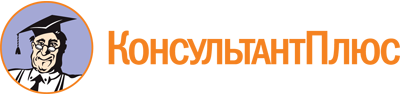 "Рекомендации по нормированию труда работников предприятий внешнего благоустройства. Часть 1. Рекомендации по нормированию труда работников предприятий по эксплуатации дорожного, зеленого хозяйства и санитарной очистки городов"
(утв. Приказом Минстроя РФ от 06.12.1994 N 13)Документ предоставлен КонсультантПлюс

www.consultant.ru

Дата сохранения: 27.06.2022
       Марка             Марка                Н.вр. на 100 кв. м, маш.-час.       трактора агрегата         Н.вр. на 100 кв. м, маш.-час.       Т-25     МТЗ, Т-40  СК-18                     0,19                                            Диаметр пня, см                                                 Диаметр пня, см                                                 Диаметр пня, см                                                 Диаметр пня, см                                                 Диаметр пня, см                                                 Диаметр пня, см                                                 Диаметр пня, см                                                 Диаметр пня, см                           до 16    20     24     28     32     36     40     44                          н.вр., чел.-час.                                                н.вр., чел.-час.                                                н.вр., чел.-час.                                                н.вр., чел.-час.                                                н.вр., чел.-час.                                                н.вр., чел.-час.                                                н.вр., чел.-час.                                                н.вр., чел.-час.                           1,6    2,0     2,4    2,8    3,8    4,1    4,4    4,7       Содержание работы         Участок     Н.вр., чел.-час.   1. Вскапывание земли лопатойи сгребание ее  в кучу       чистой       пашни               0,65         1. Вскапывание земли лопатойи сгребание ее  в кучу       пашни с      корневой     порослью            0,84         1. Вскапывание земли лопатойи сгребание ее  в кучу       после снятия дерна               0,69                 Содержание работы       Единица   измерения    Н.вр., чел.-час.  1. Укладка лопатой послойно   земли, навоза и торфа в задан-ном соотношении. 2. Перелопа- чивание и сгребание в кучи     1 куб. м         0,86               Содержание работы      Размер кола, м  Н.вр., чел.-час.  1. Перепиливание жердей на заданную длину. 2. Отеска  комлевых концов на три     грани топором. 3. Укладка вштабель на подкладки          1,2 x 0,05            1,8       1. Перепиливание жердей на заданную длину. 2. Отеска  комлевых концов на три     грани топором. 3. Укладка вштабель на подкладки          1,5 x 0,07            2,5       1. Перепиливание жердей на заданную длину. 2. Отеска  комлевых концов на три     грани топором. 3. Укладка вштабель на подкладки          3 x 0,1               4,1          Наименование группы      Наименование группы      Древесные и кустарниковые породы   по твердости древесины    хвойные и  мягко-     лиственные Сосна, кедр, осина, липа, лиственница,тополь, ольха, крушина, ива,          бирючина, бузина, спирея, смородина   золотистая                            по твердости древесины    твердолист-венные     Дуб, бук, граб, вяз, ясень, клен,     ильм, боярышник, акация, жасмин,      груша, яблоня, карагач, чинар,        каштан, яйлант, шелковица, глединея,  софора                                по колючести колючие    кустарники и деревья  Розы, кратогусы, барбарис, терн,      облепиха, белая акация и другие, на   стволах которых имеются шипы и иглы   Наименование группы             Цветочные растения             Летники             Астра, агератум, бархатцы, бегония,        вербена, петуния, настурция, атиринум,     (львиный зев), гвоздика китайская и        "Шабо", космея и др.                       Двухлетники         Виола (анютины глазки), гвоздика турецкая, мальва, маргаритка, незабудка и др.        Многолетники        Георгин, ирис, флокс, пион, люпин, мак     восточный, ромашка, канна и др.            Ковровые            Альтернанера, ахирантас, гиафамеум,        презине, сантолина, седум и др.            Луковичные          Гиацинт, нарцисс, тюльпан, лилия и др.     Клубнелуковичные    Гладиолус, фрезия и др.                     Марка    машины   Тип базового     шасси           Норма времени на мойку одного            мусоровоза с контейнерами            Норма времени на мойку одного            мусоровоза с контейнерами       Марка    машины   Тип базового     шасси         для водителя       для грузчика     М-30      ГАЗ-53А           0,175               0,175      Объем поступающих на полигон     отходов в сутки, куб. м, до       Нормативная численность,            чел., в смену                       1000                              1               Норматив численности                 мойщиков - уборщиков                 на 1 единицу подвижного              состава, чел.                                0,035              Количество    автомобилей   в хозяйстве     Норматив       численности   на 1 автомобиль Расчетная нор-мативная чис- ленность, чел.Шифр применяемой       нормы           282            0,035           9,87    2.5.1.9                Среднесписочная численность рабочих                             Среднесписочная численность рабочих                             Среднесписочная численность рабочих                             Среднесписочная численность рабочих                             Среднесписочная численность рабочих                             Среднесписочная численность рабочих                             Среднесписочная численность рабочих                             Среднесписочная численность рабочих                             Среднесписочная численность рабочих                             Среднесписочная численность рабочих             до 5051 - 100   101 - 150  151 -200  201 -250  251 -300  301 -  400    401 - 500   501 -600  свыше 600                       нормативная численность, чел.                                   нормативная численность, чел.                                   нормативная численность, чел.                                   нормативная численность, чел.                                   нормативная численность, чел.                                   нормативная численность, чел.                                   нормативная численность, чел.                                   нормативная численность, чел.                                   нормативная численность, чел.                                   нормативная численность, чел.               1 - 22 - 3 3 - 44 - 55 - 66 - 77 - 8,58,5 - 10    10 - 11,5 11,5 -13                  Среднесписочная численность рабочих                             Среднесписочная численность рабочих                             Среднесписочная численность рабочих                             Среднесписочная численность рабочих                             Среднесписочная численность рабочих                             Среднесписочная численность рабочих                             Среднесписочная численность рабочих                             Среднесписочная численность рабочих               до 5051 -  100   101 -  150    151 -  200    201 -  250    251 -  300    301 - 350свыше 350                 нормативная численность, чел.                                   нормативная численность, чел.                                   нормативная численность, чел.                                   нормативная численность, чел.                                   нормативная численность, чел.                                   нормативная численность, чел.                                   нормативная численность, чел.                                   нормативная численность, чел.                  6 - 88 - 1010 - 1212 - 1414 - 1616 - 1818 - 19,519,5 - 21        Нормативы численности рабочих на 100 кв. м тротуаров            Нормативы численности рабочих на 100 кв. м тротуаров            Нормативы численности рабочих на 100 кв. м тротуаров            Нормативы численности рабочих на 100 кв. м тротуаров                             вид тротуаров                                                   вид тротуаров                                                   вид тротуаров                                                   вид тротуаров                          с усовершенствованным покрытиемс усовершенствованным покрытиемс усовершенствованным покрытием           без покрытия                                 класс тротуаров                                                 класс тротуаров                                                 класс тротуаров                                                 класс тротуаров                            1        2          3                    1                  0,012   0,027      0,062                  0,19             